LIQUIDACIÓN DO PRESUPOSTO DO CONCELLO EXERCICIO 2014En relación co Expediente instruído para a aprobación da Liquidación do Presuposto do Exercicio indicado, e de conformidade co establecido no artigo 191 do Real Decreto Lexislativo 2/2004, do 5 de marzo, polo que se aproba o Texto Refundido da Lei reguladora das Facendas Locais, en relación co artigo 89 do Real Decreto 500/1990, do 20 de abril, polo que se desenvolven os preceptos da devandita Lei en materia de presupostos, e as normas contidas na Orde EHA/4041/2004, de 23 de novembro, pola que se aproba a Instrución do Modelo Normal de Contabilidade, vixente ata o exercicio 2014 (en <liante, ICAL), e en virtude das competencias e atribucións da Intervención, informase o seguinte:PRIMEIRO. - O Estado da Liquidación do Presuposto preséntase conforme á estrutura e coa desagregación requirida polo apartado 6 da Cuarta Parte. - "Contas Anuais" da ICAL, que establece:"O Estado de liquidación do Presuposto, comprende, coa debida separaczon, a liquidación do Presuposto de gastos e do Presuposto de ingresos da entidade, así como o Resultado presupostario . A liquidación do Presuposto de gastos e a liquidación do Presuposto de ingresos presentaranse co nivel de desagregación do  Presuposto aprobado e das súas modificacións posteriores (..)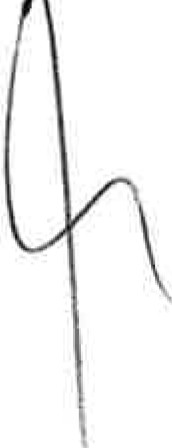 Cando o estado de liquidación do Presuposto estea soportado en documentos en papel , acompañaranse  os seguintes  resumas:Resumo da clasificación funcional do gasto que, coa mesma  estrutura  que  a Liquidación do presuposto de gastos, detalle esta para cada nivel da clasificación funcional,   totalizando por  subfuncións, funcións  e grupos  defunción.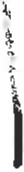 Resumo da clasificación económica do gasto que, coa mesma estrutura que a  Liquidación do presuposto de gastos, detalle esta para cada nivel da clasificación económica,  totalizando por  conceptos,  artigas e capítulos.Resumen das abrigas recoñecidas netas que reflicta para cada nivel da clasificación funcional o importe das abrigas recoñecidas netas por cada capítulo, totalizando por subfuncións, funcións  e grupos  de función  e por capítulos.Resumo da clasificación económica dos ingresos que, coa mesma estrutura que a Liquidación do presuposto de ingresos, detalle esta para cada nivel da clasificación económica,  totalizando por  conceptos,  artigas  e capítulos ".Para estes efectos, na citada ICAL establécense uns modelos aos que se debe axustar a información subministrada, que son os que se presentan na presente Liquidación, engadíndose algúns outros que se considera conveniente para a mellor presentación dos datos, achegándose entre outros, os seguintes documentos:1A conxunción da documentación presentada  constitúe  a información  básica  que  debe  de poñer  de manifesto a Liquidación do Presuposto en virtude do disposto polo  artigo  93.1  do  Real  Decreto 500/1990, do 20 de abril, que establece que "a Liquidación do Presuposto porá de  manifesto:a)	Respecto  do presuposto  de gastos,  e para  cada partida presupostaria,  os créditos iniciais, as súas modificacións e os créditos definitivos, os gastos autorizados e comprometidos, as abrigas recoñecidas, ospagamentos ordenados e ospagamentos realizados.b) Respecto do presuposto de ingresos, e para cada concepto,  as previsións  iniciais, as súas modificacións e as previsións definitivas os dereitos recoñecidos e anulados así como  os recadados  netos ".SEGUNDO. - Segundo dispón o artigo 93.2 do Real Decreto 500/1990, do 20  de  abril,  como  consecuencia  da liquidación  do Presuposto  deberán determinarse:Os dereitos pendentes de cobramento e as abrigas pendentes de pagamento a 31 de decembro.O Resultado Presupostario do exercicio, obtido da diferenza entre os dereitos  liquidados netos e as abrigas recoñecidas netas durante o exercicio, cos axustes que procedan.Os remanentes de crédito, que son os saldos de créditos definitivos non afectados ao cumprimento de abrigas recoñecidas, os cales quedan anulados a 31 de decembro salvo determinadas excepcións.O Remanente de Tesouraría, integrado polos dereitos pendentes de cobramento, as abrigas pendentes de pagamento e os fondos líquidos a 31 de decembro, cosaxustes  que procedan.Os datos da Contabilidade para  o  Presuposto  de  ingresos  e  gastos  do  Concello  son  os  seguintes:2r3Concello de Cedeira	Tlfno: 981 480 000- fax: 981 482 506 1 correo@cedeira.es Rúa Real,15 1 15350 Cedeira - A Coruña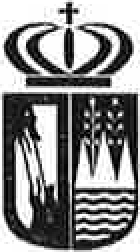 A continuación vaise facer especial referencia ao Resultado Presupostario e ao  Remanente de Tesouraría, xa que, respecto ás outras <lúas magnitudes citadas polo artigo 93.2 do Real Decreto 500/1990, do 20 de abril, pode advertirse o seguinte:Os dereitos pendentes de cobramento  e as obrigas  pendentes  de  pagamento  a 31 de decembro veñen debidamente reflectidas nos documentos integrantes da propia Liquidación, ademais de que, en calquera caso, o resumo dos devanditos dereitos e obrigas, calculados porriba do mínimos establecidos na normativase contén nas magnitudes que forman parte do Remanente de Tesouraría. Os  remanentes  de crédito veñen, así mesmo, debidamente reflectidos na documentación integrante da Liquidación.TERCEIRO. - O RESULTADO PRESUPOSTARIO obtido no exercicio detállase así mesmo no estado da Liquidación unido ao expediente, sendo calculado de acordo co disposto nos artigos 96 e 97 do Real Decreto 500/1990, de 20 de abril, e Regras 79 e 80 da ICAL.Para estes efectos, ha de indicarse que a ICAL establece que os datos relativos a dereitos recoñecidos netos e obrigas recoñecidas netas se presentarán nas seguintes agrupacións: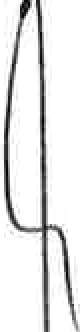 Operacións No Financieras: dereitos e obrigas imputados aos Capítulos 1 a 7 do Presuposto, distinguindo, á súa vez, entre as operacións de natureza corrente das demais non financeiras.Activos Financeiros: dereitos e obrigas imputados ao Capítulo 8 do Presuposto.Pasivos Financeiros: dereitos e obrigas imputados ao Capítulo 9 do Presuposto.Conforme a esta estrutura, o Resultado Presupostario pode resumirse do seguinte xeito :LIQUIDACIÓN PRESUPOSTO EXERCICIO 2014 RESULTADO   PRESUPUESTARIO4Rúa Real,15 1 15350 Cedeira - A CoruñaDebe recordarse que o Resultado Presupostario non ten no actual sistema de xestión presupostaria e contable un significado  económico  moi relevante  xa  que o que verdadeiramente  ten transcendencia, especialmente en caso de resultar negativo, é o cálculo do Remanente de Tesouraría. En calquera caso, han de  destacarse  algúns  aspectos  significativos  en relación  con esta magnitude:No que se retire ao Estado de Gastos, o grao de execución do  Presuposto  sitúase arredor do 73,84% fronte ao 88,39 % no Presuposto do 2013  pagándose  máis  do 87,44% das obrigas recoñecidas  no exercicio, fronte ao   95 %  do exercicio    anterior.11Pola súa banda, no que ao Estado de Ingresos  respecta,  recoñecéronse  dereitos  respecto do presuposto definitivo arredor do 77,41%, e situándose a porcentaxe de recadación <lestes dereitos netos no 95,25% .  Si  descontamos  o  efecto  da incorporación do remanente de tesourería no exercicio 2014, que xenera previsións definitivas pero non dereitos recoñecidos, o porcentaxe de dereitos recoñecidos netos sobre previsións  situaríase preto   do 94 %.En canto ao Resultado Presupostario, poden resaltarse os seguintes aspectos de importancia:O seu signo positi vo radica, especialmente, no resultado das Operacións Non Financeiras de presuposto corrente (Capítulos 1 a 5) principalmente polo aumento en ingresos e contención de gastos correntes.Prodúcese un resultado negativo na agrupación de Pasivos Financeiros, que implica que se amortizaron préstamos  por  importe  superior  os dos préstamos concertados.Conforme ás normas que lle son de aplicación, o Resultado é axustado á baixa polas desviacións positivas de financiamento do exercicio, e a alza polas negativas e polas obrigas recoñecidas financiadas  con cargo  ao remanente  de tesourería  para  gastos xerais.O exceso de financiamento se poderá incorporar ao exercicio 2015 mediante as oportunas modificacións presupostaria (Incorporación de Remanentes) nos casos de gastos con financiamento afectado e de obrigatoria incorporación. En canto ao destino do remanente de tesourería para gastos xerais a actual Lei Orgánica 2/2012 de Estabilidade Orzamentaria e Sostebilidade Financeira obriga a destinar o superávit a reducir o endebedamento, si ben posteriormente se indicará a posibilidade de outros empregos conforme a Lei Orgánica 9/2013 e Lei de Orzamentos xerais do Estado para 2015 que prorroga a posibilidade de adicar o remanente a investimentos financeiramente sostibles, conforme os requisitos da normativa aplicable.5Rúa Real,15  1    15350 Cedeira  - A CoruñaPara dar unha imaxe  fiel das  Contas,  no  resultado  presupuestario  non  se inclúen  230.432,30  € de facturas pendentes de recoñecer as obrigas  derivadas  de  facturas  traspasadas  ao  exercicio 2015. Algunhas delas xa foron aprobadas no primeiro recoñecemento extraxudicial de crédito condicionadas á modificación orzamentaria,  agás  ,  as  que  estaban  amparadas  en  compromisos de gasto debidamente adquiridos, que foron aprobadas nas respectivas Xuntas de Goberno.  Este dato e moi  superior  aos   75.695,78  €  do 2013  que debe facer reflexionar  aos órganos de xestión e control. Segundo a Contabilidade son obrigas sen encaixe no Presuposto do  exercicio  por  diversas causas. Este importe non computa no resultado presupostario nin no remanente de tesoureria, polo que os datos se verían mermados na referida  cantidade,  de  incorporar  estas  obrigas no orzamento xa liquidado. Este importe ainda  que  non  computa  nas  sinaladas  magnitudes sí debe incluirse no informe de estabilidade  orzamentaria  que  segundo  a  Leí  Orgánica 2/2012 de Estabilidade Orzamentaria e Sostebilidade Financeira debe incoporarse ao expediente  da liquidación.De mesmo modo, debe sinalarse que se recoñeceron obrigas con cargo o presuposto de 2014 que tiñan o seu orixe en ejercicios anteriores que supoñeron unha reducción das partidas para facer  fronte os gastos do propio  ejercicio por un total  de  107.948,50  €.CUARTO. - O REMANENTE DE TESOURARÍA, calculado de acordo co disposto  polos  artigos 101 e seguintes do Real Decreto 500/1990, do  20  de abril, e Regras  81 a 86 da ICAL,  e  que como se dixo é o estado que ten verdadeira significación dentro do sistema de xestión presupostaria  e de información  contable  actual,  se resume  como segue:REMANENTE  DE  TESOURERÍA-EXERCICIO  20146Concello de Cedeira	Tlfno: 981 480 000- fax: 981 482 506 / correo@cedeira.es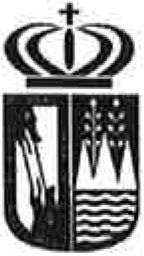 Rúa Real,15 1 15350 Cedeira - A CoruñaA determinación da cuantía de los derechos que se consideran de difícil o imposible recaudación, aspecto particularmente relevante no cálculo del Remanente de Tesorería, efectuouse seguindo o criterio establecido nas Bases de Execución do Presupuesto, considerando o total dos dereitos pendentes de exercicios  pechados como de dudidoso cobramento, moito más riguroso que os mínimos da normativa en vigor.Nos excesos de financiamento afectado, figuran 61.907,51 € como desviacións de finaciamento acumuladas positivas. Sen embargo no expediente de incorporación de remanentes únicamente figura como fonte de financiamento afectados  17.593,65 € por figurar a achega de AGADER de 2014 como dereito recoñecido polo importe aboado o 30 de decembro pero a xeneración de crédito se efectuou no 2015, polo que non se incorporou o remanente.QUINTO. - Da Liquidación do Presuposto pódese deducir un importante dato aos efectos da posible concertación de Operacións de Crédito no exercicio seguinte e á necesidade, se é o caso, de aprobación dun Plan de Saneamento Financeiro, segundo establece o artigo 53 do Real Decreto Lexislativo 2/2004, do 5 de marzo, polo que se aproba o Texto Refundido da Lei reguladora das Facendas Locais, que se retire á determinación do aforro neto.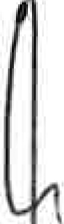 Neste sentido, o artigo 53 da Lei de Facendas Locais establece que "se"entenderá por aforro neto (...) a diferenza entre os dereitos liquidados polos capítulos un a cinco, ambos os dous inclusive, do estado de ingresos, e das abrigas recoñecidas polos capítulos un, dous e catro do estado de gastos, minorada no importe dunha anualidade teórica de amortización (...) de cada un dos empréstitos (...) propios (...)", non incluíndose as abrigas recoñecidas derivadas de modificacións de créditos que fosen financiadas con remanente líquido de tesouraría. Así  mesmo, establécese nese mesmo artigo que "cando o aforro neto sexa de signo negativo, o Pleno da respectiva Corporación deberá aprobar un plan de saneamento financeiro a realizar nun prazo non superior a tres anos, no que se adopten medidas de xestión, tributarias, financeiras e presupostarias que permitan como mínimo axustar a cero o aforro neto negativo da entidade"Nos apartados seguintes extráense datos de parámetros da situación económico-financeira do Concello.SEXTO. - En canto a REGRA DE GASTO , o Concello cúmpre tamén o requisito previsto na LOEPSF, sendo o límite o seguinte:(1) Non se computan os as abrigas recoñecidas por investimentos que a xuicio da Intervención non poden acollerse á definición de investimentos financeiramente sostibles, a pesar do levantamento de reparo polo Pleno.7Concello de Cedeira	Tlfno: 981 480 000- fax: 981 482 506 1 correo@cedeira.es Rúa Real,15 1 15350 Cedeira - A Coruña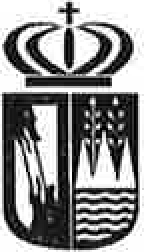 Como varias das obras adxudicadas con cargo  ao Remanente  de Tesourería  non  se certificaron  ata 2015, e se incorporaron ao exercicio 2015 497.378,95 € de terse en canta esta circunstancia, estaría o Concello  ao límite do incumprimento  da regra de gasto no exercicio    2015.SÉTIMO.- Por último, dos datos que obran na Liquidación do Presuposto, e aparte das magnitudes que han de determinarse por normas de rango legal, pode  efectuarse  a  seguinte  análise económico-financeiro da situación en que se atopa este municipio segundo criterios xerais  de saneamento:l. Aforro Neto:Os datos  derivados  da liquidación  sinalan as seguintes  cantidades:Nota:	Para  o  cálculo  da  anualidade  teórica  considerouse  o dato  das  abrigas recoñecidas no exercicio anterior.Polo tanto, o aforro neto é positivo, a pesar que tivo unha reducción pala minoración dos dereitos recoñecidos. En consecuencia, en virtude do disposto no citado artigo 53 do Real Decreto Lexislativo 2/2004 en relación con este criterio, cumpriríase o primeiro requisito para concertar operacións de crédito, sen embargo deben contemplarse todos os criterios para verificar si é ou non necesaria a autorización previa dos órganos competentes da Xunta de Galicia.Remanente  de Tesouraría  Gastos Xerais:O Remanente de Tesourería para gastos xerais aumentou no 2014 principalmente pola suba dos fondos  líquidos.Endebedamento:8Rúa Real,15 1  15350 Cedeira - A CoruñaPódese considerar segundo o TRLRFL como criterio de saneamento un endebedamento a longo prazo inferior ao 110% dos dereitos recoñecidos netos por Capítulos I ao V de Ingresos, obténdose este indicador dividindo o importe pendente de devolución de operacións de crédito a longo prazo vixentes a 31 de decembro entre os indicados dereitos, resultando que, dos datos da Liquidación do Presuposto , dito porcentaxe se sitúa no seguinte:A pesar da reducción dos DRN dos ingresos correntes, a maior reducción porcentual da débeda fai que o porcentaxe sexa menor. Nos devanditos importe non está incluido a devolución pendente de participación nos tributos do estado 2008 e 2009 para facilitar a comparación cos anos anteriores.Xestión  Recaudatoria: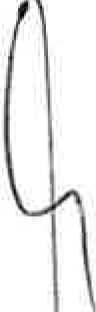 O funcionar ca Deputación Provincial da Coruña como entidade de xestión e recaudación da maior parte dos tributos municipais, segundo a vixente Instrucción contable séguese o criterio de caixa, polo que nesta parte os ingresos recaudados prácticamente deberían coincidir cos dereitos recoñecidos , tal e como figuran nos listaxes de liquidación de ingresos.Análise  dos datos globaisA considerabl e mellara no dato do remanente de tesourería da liquidación do 2014 pode explicarse segundo os seguintes datosGASTOSCon cargo ao Presuposto definitivo de gastos, que ascendeu a 6.893.461,10 € recoñecéronse 5.090.245,18 € en concepto de abrigas. Nalgúns casos a diferenza procede de remanentes de créditos non empregados por diversas causas, como son os que figuran na contabilidade. En outros casos, os remanentes incorporanse ao presuposto de 2015 a través da incorporación de remanentes de gastos con financiamento afectado ou sen afectar. No expediente  de incorporación de remanentes, con cargo ao remanente de tesourería para gastos xerais se financian 500.450,63 € principalmente para proxectos de investimentos  financeiramente  sostibles adxudicados no 2014 e pendentes de certificar antes do 31 de decembro.Sen ánimo de exhaustividade, a relacións dos principales sobrantes ou remanentes no orzamento son os seguintes9Rúa Real,15 1  15350 Cedeira - A CoruñaPor outro lado, os ingresos experimentaron un incremento nos dereitos recoñecidos netos, entre outros  polas  seguintes circunstancias:INGRESOS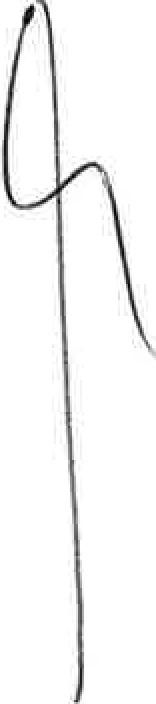 *Na liquidación definitiva da Deputación do exercicio 2014 no concepto de IBI Urbana as entregas a conta no 2014 excederon da cantidade recaudada en 66.534,46 € polo que no 2015 minorouse esta cantidade nos dereitos recoñecidos netos.Acontecimentos  posteriores  ao pecheO Concello solicitou no 2014 unha subvención ao INEGA para Renovación das instalacións de iluminación pública exterior conxuntamente cos Concellos As Somozas, Cerdido, Cedeira, Valdoviño, As Pontes de García Rodríguez. Debe facerse constar  que  figura  no  rexistro  de  entrada do Concello de As Somozas do 28 de xaneiro de 2015, como xestor da subvención entre varios Concellos resolución do director do INEGA do 23 de xaneiro de 2015 no que por incumprimentos  dos requisitos  técnicos  mínimos  establecidos  no  artigo  8  das bases  reguladoras e da normativa anúlase a subvención ao Concello de Cedeira. O Concello de Cedeira interpuso recurso   de  reposición   contra  dita  resolución,   sen  que  conste  constestado   na  data  actual.    O10Rúa Real,15 l 15350 Cedeira - A Coruñaimporte da subvención previsto era de  48.606,24  €  segundo  a  execución  real  do  gasto, figurando compromisos de ingreso por dito  importe,  pero  non  dereitos  recoñecidos,  polo  que non  afecta ao remanente  de tesourería  no referido sentido.CONSIDERACIÓNS  FINAISOs datos da liquidación poñen de manifesto unas contas con magnitudes  orzamentarias  e financeiras positivas. No dato de resultado orzamentario axustado,  minórase  respecto  de 2013,  pero  aumenta no Remanente  de Tesourería.Nalgúns casos, o dato favorable  responde  á falta  de recoñecemento  de obrigas  de compromisos  de gasto xa adquiridos, como os derivado do Remanente  de  Tesourería  para  gastos  xerais  do 2013. Noutros casos a suba dos ingresos son coxunturais, como o exceso de recaudación no IBI, sendo este o primeiro padrón respecto da nova ponencia de valores, ou o ingreso  de  dous  exercicios no IBI de bens  de carácterísticas  especiais.  En calquera caso,  os marxes  continuados  xa foron incorporados  en moitos  casos  ás previsións  orzamentarias  de 2015.A situación complétase co resultado  das obrigas pendentes  de aplicar ao presuposto,  por  un total de 230.432,30 € que comprenden as facturas que se encargaron sen crédito orzamentario  ou que tiñan reparos ou incidencias, como as que poden quedar pendentes por outras causas. Este dato, negativo sen dúbida, supón un drástico  empeoramento  respecto  dos  datos  pendentes  dos exercicios  anteriores  que  debe alertar  de conductas  administrativamente  non xustificadas.Deben adoptarse medidas  de control  nos  gastos  correntes para  continuar  na  mellora  das cantas do Concello, tendo en conta a situación de reducción do déficit público, e especialmente deben adoptarse med idas de control efectivas do gasto, de modo que non se concerten gastos sen ter en conta as disponibilidades orzamentarias, como se ven reiterando nos informes que  se elevan  a Xunta de Goberno para a aprobación  de  gastos.  Esta  medida  de  control  do  gasto  é repetidamente reiterado pola Intervención, sen que polos concelleiros  se  adopten,  salvo  excepcións,  medidas  efectivas para non  excederse  do crédito  orzamentario.Por todo elo, e a efectos da súa inclusión no expediente  de  liquidación  do  Presuposto  do  exercicio  2014 emítese o presente  informe favorable a apro     ción da   liquidación.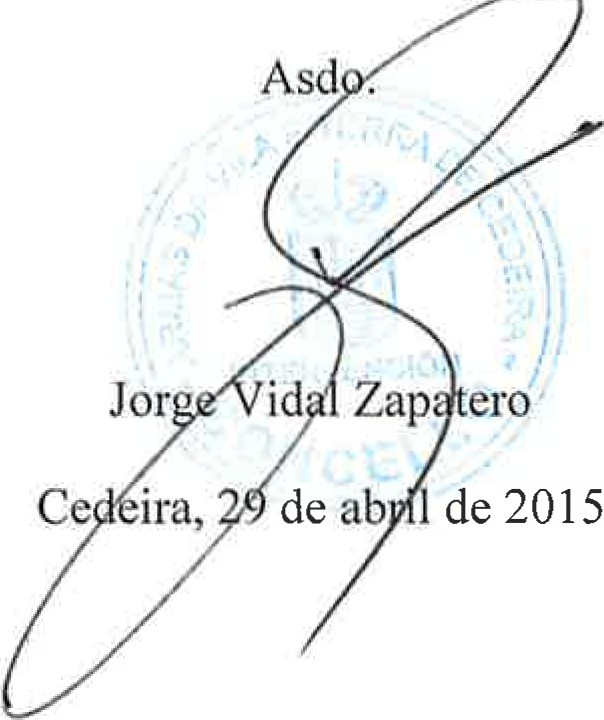 11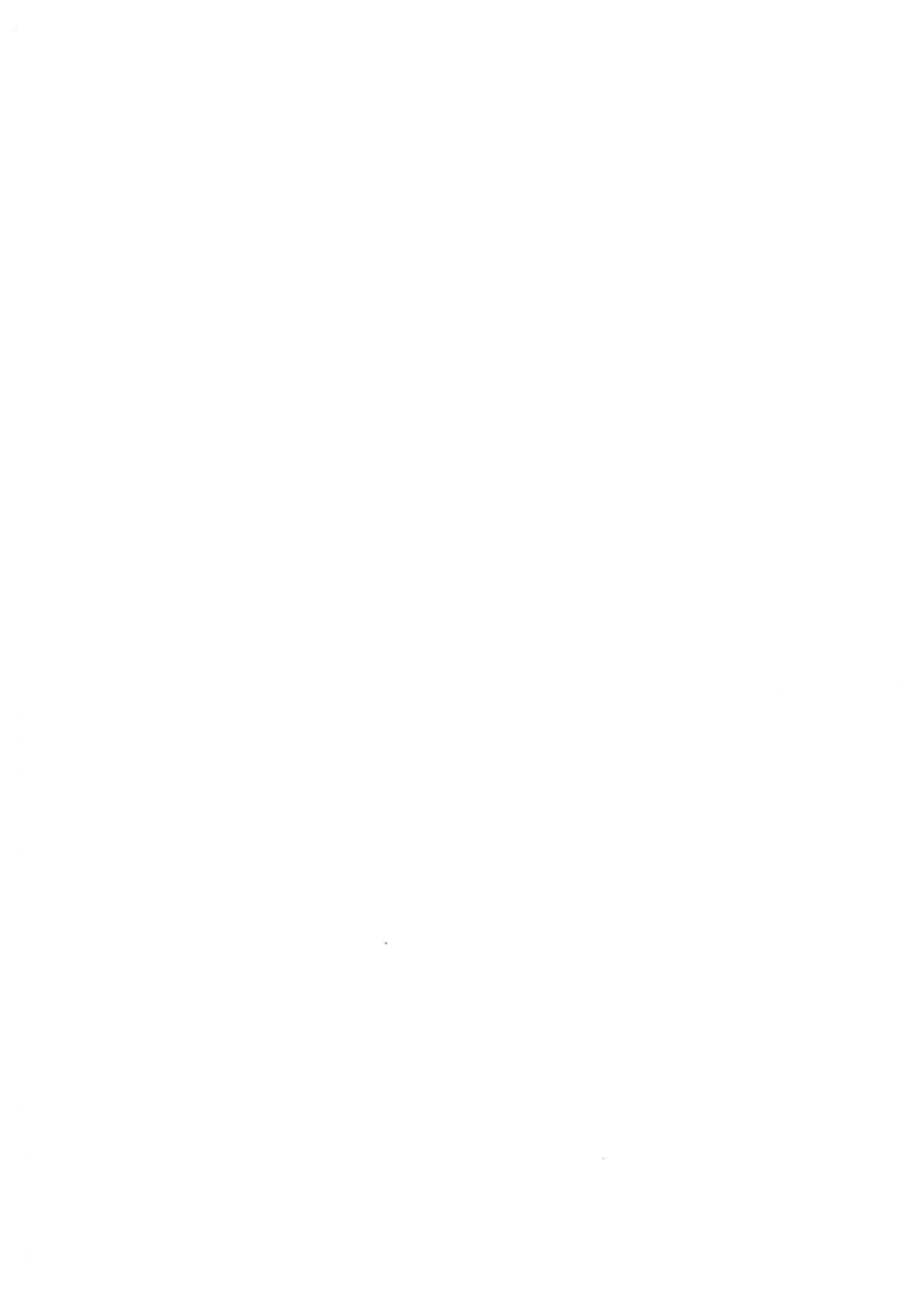 Rúa Real,15  1  15350 Cedeira --A_ Coruña'  ,	·,INFORME DE ESTABILIDADE PRESUPOSTARIA PARA A LIQUIDACIÓN DO EXEClIO 2014.O artigo 3.3 da Lei Orgánica 2/2012 de Estabilidade Orzamentaria e Sostenibilidade Financeira, establece o principio de estabilidade presupostaria ao indicar queLa elaboración, aprobación y ejecución de los Presupuestos y demás  actuaciones  que  afecten  a  los gastos o ingresos de los distintos sujetos comprendidos  en el ámbito de aplicación  de esta Ley se  realizará  en un marco de estabilidad presupuestaria,  coherente  con la normativa    europea.Se entenderá por  estabilidad presupuestaria  de las Administraciones  Públicas  la situación  de equilibrio  o superávit  estructural.En relación con los sujetos a los que se refiere el artículo 2.2 de esta Ley se entenderá por estabilidad presupuestaria laposición de equilibriofinanciero.Pala súa banda o artigo 11.4  da  devandita  norma  indica  que  As  Corporacións  Locais  deberán  manter unha posición  de  equilibrio  ou superávit presupuestario.A metodoloxía empregada para calcular a situación déficit ou superávit en termos de Contabilidade Nacional ou SEC95 foi a derivada do propio Regulamento do SEC95 (Regu lamento (CE) Nº 2223/96 do Consello, do 25 de xuño de 1996, coas súas sucesivas modificacións) e do manual do cálculo do déficit en Contabilidade Nacional para EELL, elaborado pala IGAE, así como co criterio e axuste desta Intervención Xeral. A devandita metodoloxía foi aplicada aos resultados da Liquidación Presupostaria do Concello e da Fundación  Gerardo Villabrille,  que hai que integralas no grupo como unidades dependentes.  Segundo  oRegulamento   (CE)  Nº  2223/96   o  subsector   "corporacións   locais"   comprende   todas  as administraciónspúblicas a competencia das cales abrangue unicamente unha circunscrición local do territorio económico. No subsector corporacións locais inclúense as institucións sen fins de lucro controladas e financiadas principalmente palas corporacións locais e a competencia das cales se limita unicamente ao territorio económico destas.Cálculo  do cumprimento  do obxectivo  de estabilidade  presupostariaCon carácter previo ao proceso de cálculo do cumprimento do obxectivo de estabilidade presupostario é  de indicar que se partiu da información e datos económicos que se derivan das liquidación presupostaria do Concello. A información en contabilidade nacional, debe presentarse consolidada do conxunto de transferencias dadas e recibidas a nivel de cada Corporación Local, debendo eliminarse as transferencias dadas e recibidas entre as unidades dependentes desta, que para os efectos da contabilidade nacional, se consideran Adm inistracións públicas.Partese do seguinte cálculo resultante dos datos da liquidacións presupostaria e estados financeiros presentados do Concello, dando lugar a un resultado inicial (non axustado) de déficit -necesidade de financiamento (os gastos superiores aos ingresos dos capítulos presupostarios I a VII) ou superávit - capacidade de financiamento-(os gastos inferiores aos ingresos) no grupo ou de forma individual por cada entidade.ESTABILIDADE   ORZAMENTARIA  2014Rúa Real,15 - I 15350 Cedeira - A CoruñaAXUSTES AO CÁLCULO DE ESTABILIDADE ORZAMENTARIA PREVIOPrimeiro axusteSegundo o Manual da IGAE sobre o cálculo do déficit de contabilidade nacional nas entidades locais, o criterio para a imputación dos ingresos fiscais e asimilados ou directamente relacionados con eles, e con efecto no déficit público sen prexuízo do que logo se dirá é o de caixa.Polo tanto, para os efectos da elaboración das contas de contabilidade nacional, as rúbricas de impostas rexístranse polo importe total realizado en caixa en cada exercicio, xa sexa de corrente ou de pechados.Este tratamento aplícase aos ingresos contabilizados nos Capítulos 1, 2, e 3 do Presuposto de Ingresos de cada entidade, e en concreto aos conceptos de impostas, taxas, prezos públicos, contribucións especiais, recargas, multas, sancións e xuros de mora.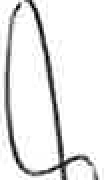 Segundo axuste.En contabilidade presupostaria os intereses e as diferenzas de cambio, así como calquera outro  rendemento derivado do endebedamento, aplícanse ao Presuposto no momento do vencemento, mentres que na contabilidade nacional se rexistran as cantidades a devengar durante o exercicio,  con  independencia de cando se produza o o seu pagamento. A diferenza que xorde ao aplicar o criterio de  caixa e de remuneración, na liquidación presupostaria e en contabilidade nacional respectivamente, dá lugar á realización do correspondente axuste por intereses. Así, co fin de exercicio deberá incorporarse os intereses, explícitos devengados no exercicio, tanto vencidos como non vencidos. A  efectos do cálculo para unha liquidación trimestral dos intereses, tomouse como referencia os días comerciais do trimestre  (90 días).No caso do Concello de Cedeira, procede facer o axuste nos préstamos seguintes:2Terceiro Axuste.O principio da remuneración enúnciase con  carácter xeral  para  o rexistro  de calquera  fluxo económico  e,  en particular, para as abrigas a aplicación deste princi pio implica o cómputo  de  calquera  gasto  efectivamente realizado no déficit dunha unidade pública,  con  independencia  do  momento  en  que  ten  lugar  a súa imputación  presupostaria.En virtude diso procede considerar como maior déficit o importe das facturas pendentes de pagamento a 31 de decembro do exercicio 2014, que ascenden, segundo información da Contabilidade á cantidade de 230.432,30 €   que non foron imputadas ao presuposto do seu exercicio por diversas causas.Por outra banda, neste exercicio  considérase  como menor  déficit  as facturas pendentes  de pagamento  a 31 de decembro de 2013 pero imputadas presupostariamente ao exercicio corrente, tanto a través de  recoñecemento extraxudicial de crédito como  imputación  de  abrigas  legalmente  adquiridas,  e a cantidade  da cal ascendeu, de acordo coa información proporcionada a contabilidade municipal a 107.948,50  €.  O resumo  é o seguinte.Outros axustes.Polo que respecta ás transferencias, o man ual da IGAE dispón que segundo o principio de xerarquía de fontes debe respectarse o criterio do pagador e, polo tanto, unha vez rexistrado o gasto polo pagador o perceptor da transferencia debe contabilizala simultaneamente e polo mesmo importe que figure  nas cantas daquel. Sen, embargo, o SEC establece que, como norma xeral, o rexistro das operacións debe atender ao momento da remuneración, é dicir, cando se crea, transforma ou extingue o valor económico ou cando nacen, se transforman ou se cancelan os dereitos económicos; no caso particular das subvencións, que, "rexístranse no momento en que ten lugar a operación ou o feito (... ) que as xustifica", Por esa razón non a rea liza ningún axuste ao partirse do presuposto de que a contabilización se axustou aos principios contables públicos-de pertinente aplicación e que en todo caso o renacemento de dereito se produciu pola real ización da actividade, obra ou actuación que xustifica a subvención.Os axustes correspondentes á devolución das liquidacións negativas dos exercicios 2008, 2009 e 2011, efectúase polas cantidades efectivamente devoltas no exercicio liquidado, sendo as cantidades as  que  se sinalan na táboaO  Concello de Cedeira,	partindo  dos  cálculos  procedentes  da  aplicación  do  manual  da  IGAE e do Regulamento do SEC95, presenta un superávit  ou capacidade de financiamento de 346.291,703Destino do remanente de tesoureríaXa na lei de Orzamentos Xerais do Estado para 2013 habilitouse a posibilidade de modificar  o  destino principal  do remanente  de tesourería  a outros usos  distintos  da reducción  do endebedamento.Posteriormente na lei Orgánica 9/2013, do 20 de diciembre, de  control  da débeda  comercial  no  sector público modificouse a redacción orixinal con unha, a xuicio do que suscribe,  confusa  e  moi  pouco  afortunada  redacción  que  ao respecto sinalaEn el supuesto de que  la liquidación presupuestaria  se  sitúe  en superávit,  este se  destinará,  en el caso del Estado, Comunidades Autónomas, y Corporaciones Locales, a reducir el nivel de endeudamiento neto siempre con el límite del volumen de endeudamiento si éste fuera inferior al importe del superávit  a destinar  a la reducción de  deuda.Finalmente na mesma norma introducíronse unhas disposición adicionais quinta e sexta na devandita LOEPSFDisposición  adicional quinta Plazo  de pago  a proveedoresLas referencias  en esta  ley al plazo  máximo  que fija  la normativa  sobre  morosidad para  el pago a proveedores se entenderán hechas al plazo que en cada momento establezca la mencionada normativa  vigente y  que, en el momento de entrada en vigor de esta Ley,  es de treinta   días.Disposición  adicional  sexta Reglas  especiales para  el destino  del superávit presupuestario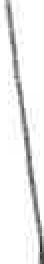 Será de aplicación lo dispuesto en los apartados siguientes de esta disposición adicional a las Corporaciones Locales  en las que  concurran  estas dos  circunstancias:a) Cumplan o no superen los límites que fije la legislación reguladora de las Haciendas Locales  en materia  de autorización  de  operaciones  de endeudamiento.b) Que presenten en el ejercicio anterior simultáneamente superávit en términos de contabilidad nacional y remanente de tesorería positivo para gastos generales, una vez descontado el efecto de las medidas especiales de financiación que se instrumenten en el marco de la disposición adicional primera  de esta   Ley.En el año 2014, a los efectos de la aplicación del artículo 32, relativo al destino del superávit presupuestario,  se  tendrá en cuenta lo  siguiente:a) Las Corporaciones Locales deberán destinar, en primer lugar,  el  superávit  en contabilidad nacional  o, si fuera  menor,  el remanente  de  tesorería para  gastos  generales a atender las obligaciones pendientes de aplicar a presupuesto contabilizadas a 31 de diciembre del ejercicio  anterior  en la cuenta  de  «Acreedores por  operaciones pendientes de aplicar a presupuesto», o equivalentes en los términos establecidos en la normativa contable y presupuestaria que resulta de aplicación, y  a  cancelar,  con posterioridad,  el resto de obligaciones pendientes de pago con proveedores, contabilizadas y aplicadas a cierre  del ejercicio anterior.b) En el caso de que, atendidas las obligaciones citadas en la letra a) anterior, el importe señalado en la letra a) anterior se mantuviese con signo positivo y la Corporación Local optase a la aplicación de lo dispuesto en la letra c) siguiente, se deberá destinar, como mínimo,  el porcentaje   de  este  saldo para   amortizar  operaciones  de  endeudamiento  que4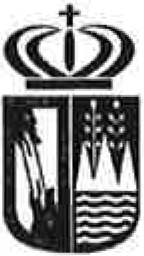 estén vigentes que sea necesario para que la Corporación Local no incurra en déficit en términos de contabilidad  nacional  en dicho ejercicio  2014.c) Si cumplido lo previsto en las letras a) y b) anteriores la Corporación Local tuviera un saldo positivo del importe señalado en la letra a), éste se podrá destinar a financiar inversiones siempre que a lo largo de la vida útil de la inversión ésta sea financieramente sostenible . A estos efectos la ley determinará tanto los requisitos formales como los parámetros  que permitan  calificar  una  inversión  como financieramente   sostenible,  para lo que se  valorará  especialmente  su contribución  al crecimiento  económico  a largo plazo.Para aplicar lo previsto en el párrafo anterior, además será necesario que  el período  medio  de pago a losproveedores de la Corporación Local, de acuerdo con los datos publicados, no supere elplazo  máximo  de pago  previsto   en la normativa  sobre morosidad.Excepcionalmente , las Corporaciones Locales que en  el  ejercicio  2013  cumplan  con  lo previsto en el apartado 1 respecto de la liquidación de su presupuesto del ejercicio 2012, y que además en el ejercicio 2014 cumplan con lo previsto en el apartado 1, podrán  aplicar  en el  año 2014 el superávit en contabilidad nacional o, si fuera  menor,  el  remanente  de  tesorería para  gastos generales resultante de la liquidación de 2012, conforme a las reglas contenidas en el apartado  2 anterior, si así lo deciden por  acuerdo de su órgano de   gobierno.El importe del gasto realizado de acuerdo con lo previsto en los apartados dos y tres de esta disposición no se considerará como gasto computable a efectos de la aplicación de la regla de gasto definida en el artículo 12.En relación con ejercicios posteriores a 2014, mediante Ley de Presupuestos Generales  del  Estado se podrá habilitar, atendiendo a la coyuntura económica, la prórroga  del  plazo  de aplicación previsto  en este  artículo.»Completando a normativa anterior, o Real decreto lei 2/2014, do 21 de febreiro, polo que se adoptan medidas urxentes para reparar os daños causados nos dous primeros meses de 2014 polas tormentas de vento e mar na fachada atlántica e a costa cantábrica introduce unha nova  disposición adicional decimosexta no TRLRFL que ven a regular os investimentos financeiramente sostibles e literalmente di:Disposición  adicional  decimosexta  Inversión financieramente  sostenibleA los efectos de lo dispuesto en la disposición  adicional  sexta  de  la Ley  Orgánica  2/2012,  de 27 de abril, de Estabilidad Presupuestaria y Sostenibilidad Financiera, se entenderá por inversión financieramente   sostenible  la que  cumpla  todos los requisitos siguientes:l. Que la inversión se realice, en todo caso, por entidades locales que se encuentren al corriente en el cumplimiento de sus obligaciones tributarias y con la Seguridad Social. Además, deberá tener reflejo presupuestario en los siguientes grupos de programas recogidos en el anexo I de la Orden EHA/ 3565/ 2008, de 3 de diciembre, por la que se aprueba la estructura de lospresupuestos de la Entidades Locales:161. Saneamiento,  abastecimiento y  distribución  de aguas.162. Recogida,  eliminación y  tratamiento  de residuos.165. Alumbrado público.172. Protección y  mejora  del  medio ambiente.5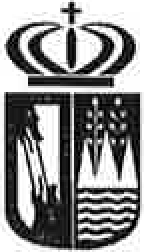 412. Mejora  de  las estructuras agropecuarias y  de  los sistemas productivos.422. Industria.425. Energía.431. Comercio.432. Ordenación y promoción turística.441. Promoción,  mantenimiento y  desarrollo  del transporte.442. Infraestructuras  del  transporte.452. Recursos hidráulicos.463. Investigación  cientfjica,  técnica y aplicada.491. Sociedad  de la información.492.  Gestión del conocimiento.La inversión podrá tener reflejo presupuestario en alguno de los grupos de programas siguientes:133. Ordenación  del  tráfico y  del estacionamiento.155. Víaspúblicas.171. Parques  y jardines.336. Protección del Patrimonio Histórico-Artístico.453. Carreteras.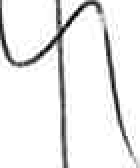 454.  Caminos vecinales.933. Gestión del patrimonio: aplicadas a la rehabilitación y reparación de infraestructuras e inmuebles propiedad de la entidad local afectos al  servicio  público.Cuando el gasto de  inversión  en  estos grupos  de programas,  considerados  en conjunto, sea superior a 1O millones de euros y suponga incremento de los  capítulos  1  o  2  del estado de gastos vinculado a los proyectos  de  inversión  requerirá  autorización previa  de  la Secretaría General de Coordinación Autonómica y Local, del Ministerio de Hacienda y Administraciones  Públicas.2. Quedan excluidas tanto las inversiones que tengan una vida útil inferior a cinco años  como las que se refieran a la adquisición de mobiliario, enseres y vehículos, salvo que se destinen a la prestación  del servicio público  de  transporte.3. El gasto que se realice deberá ser imputable al capítulo 6 del estado de gastos del presupuesto  general  de  la Corporación Local.De forma excepcional podrán incluirse también indemnizaciones o compensaciones por rescisión de relaciones contractuales, imputables en otros capítulos del presupuesto de la Corporación Local, siempre que las mismas tengan carácter complementario y se deriven directamente de actuaciones de reorganización de medios o procesos asociados a  la  inversión acometida.En el caso de  las  Diputaciones  Provinciales,  Consejos  y  Cabildos  insulares  podrán incluir gasto imputable también en el capítulo 6 y 7  del  estado  de  gastos  de  sus presupuestos  generales  destinadas  a financiar  inversiones  que  cumplan  lo previsto  en esta disposición. y  se  asignen a municipios  que:o	a) Cumplan con lo previsto  en la disposición adicional sexta de la  Ley Orgánica 2/2012, de 27 de abril,6o b) o bien, no cumpliendo lo previsto en la disposición adicional sexta de la Ley Orgánica 2/2012, de 27 de abril, la invers1on  no  conlleve  gastos  de  mantenimiento y así quede acreditado en su Plan económico-financiero convenientemente  aprobado.4. Que la inversión permita durante su ejecucwn, mantenimiento y liquidación, dar cumplimiento a los objetivos de  estabilidad presupuestaria,  y  deuda pública por parte  de  la Corporación Local. A tal fin se valorará, el gasto de  mantenimiento,  los posibles  ingresos o la reducción de gastos que genere  la inversión durante su vida    útil.5. La iniciación del correspondiente expediente de gasto y  el  reconocimiento  de  la totalidad de las obligaciones económicas derivadas de la inversión ejecutada se deberá realizar por parte de la Corporación Local antes de la finalización del ejercicio de  aplicación de la disposición adicional sexta de la Ley  Orgánica 2/2012,  de 27 de    abril.No obstante, en el supuesto de que un proyecto de inversión no pueda ejecutarse íntegramente en 2014, la parte restante del gasto comprometido en  2014  se  podrá reconocer en el ejercicio 2015 financiándose con cargo  al  remanente  de  tesorería  de  2014 que quedará afectado a ese fin por ese importe restante y la entidad local no podrá incurrir en déficit alfinal  del ejercicio  2015.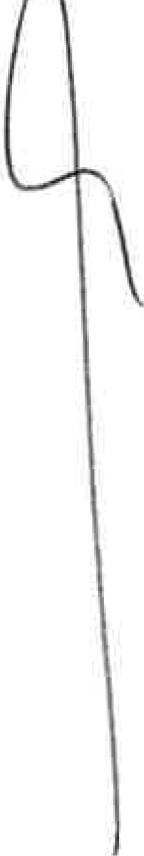 6. El expediente de gasto que se tramite incorporará una memoria económica especifica, suscrita por el presidente de  la Corporación Local,  o la persona  de  la Corporación Local en quien delegue, en la que se contendrá la proyección de los efectos presupuestarios y económicos que podrían derivarse de la inversión en el horizonte  de  su  vida  útil.  El  órgano interventor de la Corporación  Local  informará  acerca  de  la  consistencia  y soporte de las proyecciones presupuestarias que contenga la memoria económica de la inversión  en relación  con los criterios  establecidos  en los apartados anteriores.Anualmente, junto con la liquidación del presupuesto, se dará cuenta al pleno de la Corporación Local del grado de cumplimiento de los criterios previstos en los apartados anteriores y se  hará público  en su portal web.7. Sin perjuicio de los efectos que puedan derivarse de la aplicación de la normativa de estabilidad presupuestaria y sostenibilidad financiera, si el informe del interventor de la Corporación Local al que se refiere el  apartado  anterior  fuera  desfavorable,  el  interventor lo remitirá al órgano competente de la Administración pública que tenga atribuida  la tutela financiera   de la Corporación Local.8. El interventor de la Corporación Local informará al Ministerio de Hacienda y Administraciones públicas de las inversiones ejecutadas en aplicación  de  lo previsto  en  esta disposición.Finalmente na Lei de Presuposto Xerais do Estado para 2015, prorrogouse a medida anterior facultando a posiblídade de adicar o remanente de tesourería a investimentos financeiramente sostibles para o 2015, segundo a liquidación do 2014.7CONCLUSIÓNO Concello de Cedeira cumpre o criterio de estabilidade Orzamentaria segundo o disposto na Lei  Orgánica 2/2012 de Estabilidade Orzamentaria e Sostenibilidade Financeira de acordo co expresado no presente informe e sen perxuicio de outras consideracións mellor fundamentadas.O destino do remanente de será o previsto na Lei orgánica 2/2012, de estabilidade orzamentaria e sostenibilidade financeira e na lei orgánica 9/2013 de control da débeda comercial no sector público,  tendo como prioridades o financiamento de abrigas pendentes de pagamento a 31 de decembro, a amortización da débeda e investimentos financeiramente sostibles, de acordo coas limitacións que se establezcan.Todo o cal se informa a efectos da súa inclusión no expediente	idación dos Orzamentos de 2014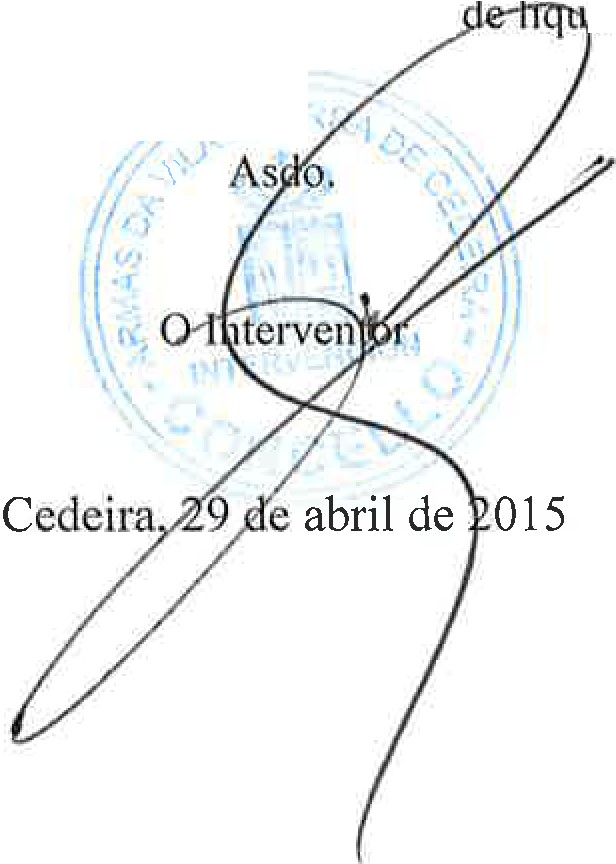 8RESOLUCIÓN DE ALCALDÍAAsunto :APROBACION LIQUIDACION PRESUPOSTO CONCELLO EXERCICIO  2014Data decreto: 29/04/2015 Núm. Decreto: 192Vistos os artigas 191 a 193 do Real Decreto Lexislativo 2/2004, de 5 de marzo polo  que se aproba o  Texto Refundido da Lei Reguladora das Facendas Locais, os artigas 89 a 105 do Real Decreto Lexislativo 500/90, de 20 de abril, polo que se desenvolve o Capítulo Primeiro do Título Sexto da Lei Reguladora das Facendas Locais, as Regras 78 a 86 da Instrucción de contabilidade para a Administración Local, de 23 de novembro de 2004 e as Bases de Execución do Orzamento do Concello de Cedeira polo que respecta á liquidación do Orzamento.Visto que finalizáronse os traballos de contabilización e peche do exercicio contable do ano 2014 e que que se procedeu á elaboración da liquidación.Visto ca Intervención municipal evuacou o informe correspondente ó que fai referencia o artigo 191 do Real Decreto Lexislativo 2/2004, de 5 de marzo polo que se aproba o Texto Refundido da Lei Reguladora das Facendas Locais.RESOLVO:Primeiro: Aprobar á liquidación do Orzamento do exercicio 2014 do Concello co seguinte  resumo:En canto ao resultado  orzamentario  sería o  seguinte:No referente  o remanente  de tesourería resultan  os seguintes datosAsimesmo,  polo  que se refiere  á estabilidade orzamentaria	do Concello  esta presenta unha capacidade de financiamento  despois  de axustes  de 346.291,70 €En canto a REGRA DE GASTO e segundo os datos da liquidación, o Concello cúmpre  co  requisito  previsto  na LOEPSF,  de acordo  cos seguintes datos:Segundo: Que se dé conta ó Pleno da corporación na primeira sesión ordinaria que se celebre do resultado obtido no mencionado exercicio orzamentario e remitir copia da mesma á Administración do Estado e da Comunidade  Autónoma.Así o ordena e dispón o Sr. Alcalde,  do que eu, secretaria, dou    fe.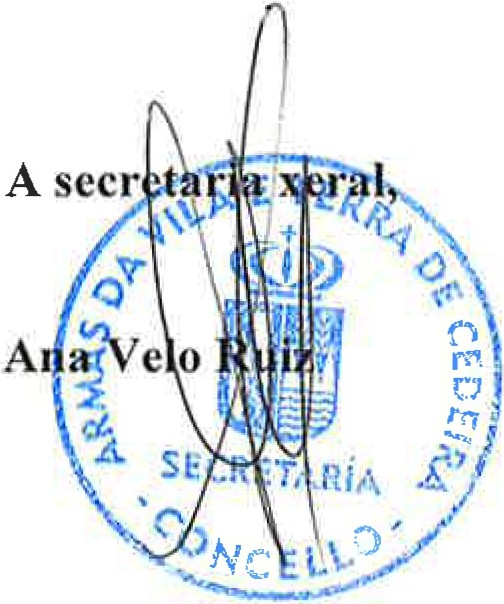 Cedeira, 29/04/2015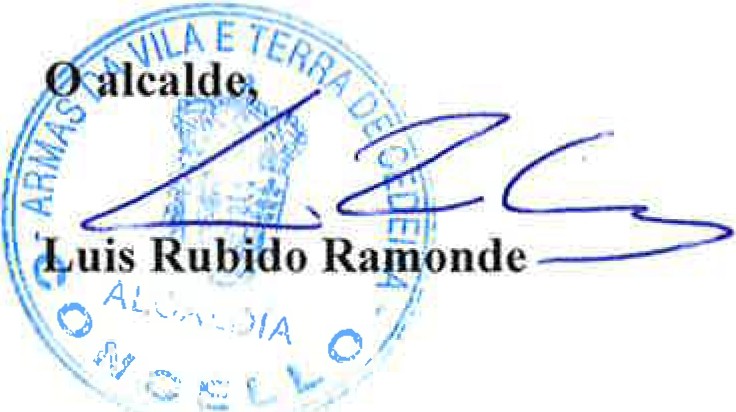 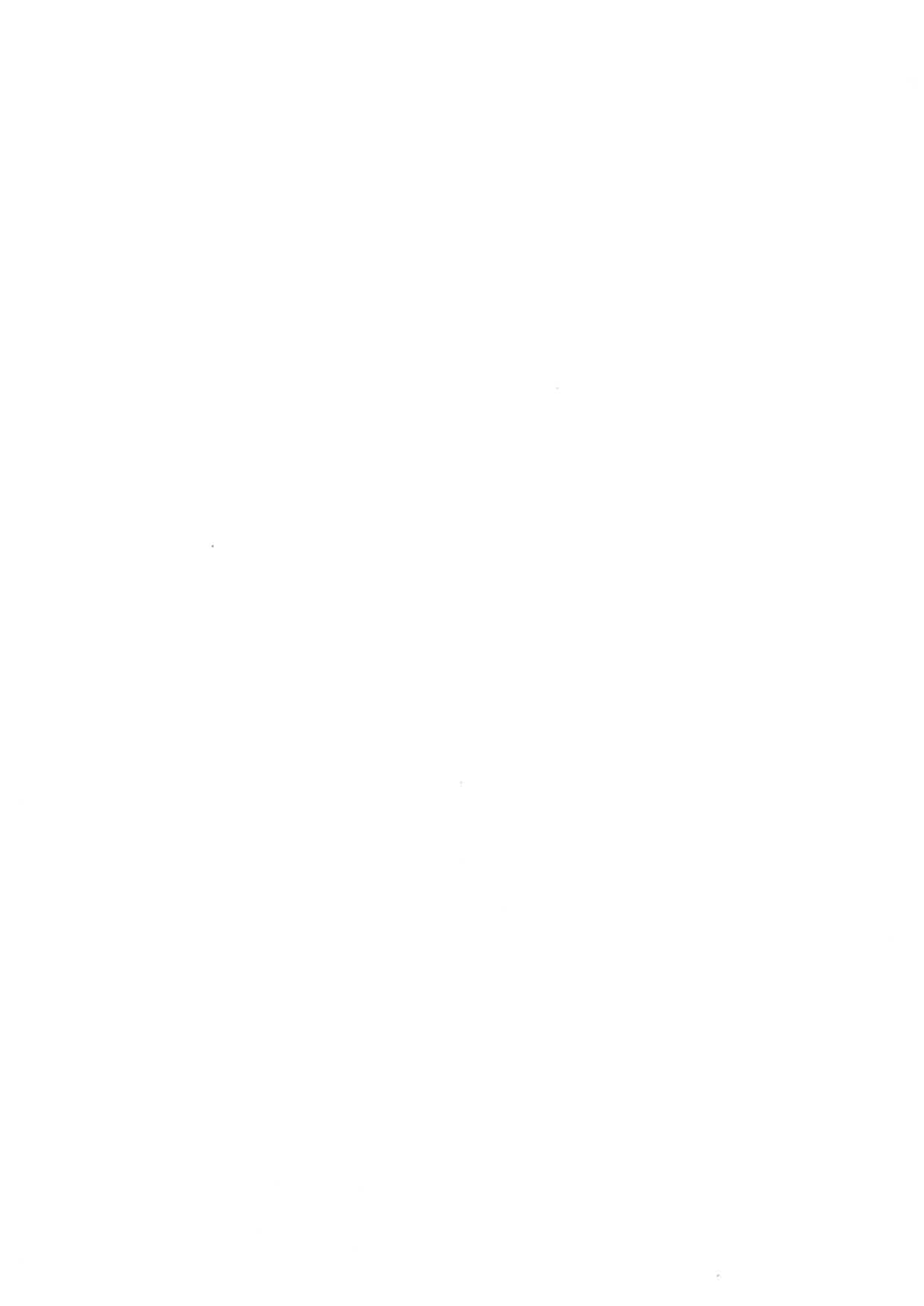 11.  LIQUIDACIÓN  DEL PRESUPUESTO  DE INGRESOSPREVISIONES PRESUPUESTARIAS	DERECHOS     ¡DERECHOSDERECHOS	DERECHOSRECONOCIDOSRECAUDACIÓNDERECHOS	EXCESO / PENDIENTES DECOBRO A 31 DE	DEFECTO10 157,1160.292,181111110.157,1160.292,18300,00	-300,00-350,00549,54 1	89,5410.157,11	1.157,1160.292, 18	15.292,181.987,611.987,61 :	1.987,61	987,6111.  LIQUIDACIÓN  DEL PRESUPUESTO  DE INGRESOSPREVISIONES PRESUPUESTARIAS	DERECHOSDERECHOSDERECHOS	DERECHOSDERECHOS   IRECAUDACIÓN  IPENDIENTES  DEIEXCESO /APLICACIÓNPRESUP.DESCRIPCIÓN1INICIALES	MODIFICACIONES	DEFINITIVASRECONOCIDOSANULADOSCANCELADOS    RECONOCIDOSNETOSNETA	COBRO A 31 DE DICIEMBREDEFECTOPREVISIÓN38900	Otros reint.oper.corrient 39100	Multas por infrac.urbaní 39110	Multas infrac_tributarias 39120	M. infrac.Ordenanza circu 39211	Recargo de apremio.39300	Intereses de demora. 39900	Otros ingresos diversos.1 42000	Particip.Tributos   Estado. 42090	Otras  transf.Admón   Gral. 1 45000	Particip. tributos  ce.AA .1 45002	Tr.conven.Serv.Soc    -Igual45011	MIGRACION45050	Transf.cor.v. Empleo y Des 45080	Otr.subv.Admón Gral ce.AA 46101	Diput. Actividades Deport809,011.000,00	1.000,00	73,46673,9718.000,00	18.000,00	15.272,7230.000,00	30.000,00 1	26.798,335.000,00	5.000,00	3.084,671.804,00	1.804,00 1	6.371,531.100.000,00	1.100.000,00	1.228.688,51118,93330.000,00	330.000,00	330.050,06267.000,00	267.000,00	289.774,981.582,777.500,00	7.500,00	8,506,6230.365,28	129.754,91	160.120,19	157.053,0384.524,54	84.524,54	84.524,5448.076,471.582,77809,0173,46 1673,9715.272,72 126 .798,33 13.084,67  16.371,531.180.612,04 I118,93330.050,06289 .774,988.506,62157.053,0384.524,54809,0173,46673,9715.272,72 I26.798,333.047,90  16.371,531.081.354,01118,93302.545,87 1289.774,988.506,62 1117.381,03 184.524,5436,7799.258,0327.504,1939.672,00809,01-926,54673,97-2.727,28-3.201,67 ¡-1,915,33 I4.567,5380.612,04118,9350,0622.774,981.006,62-3.067,1646107	Subv.Dip. Desenvolv . Ser46180	MIGRACION25.000,0062.225,68 125.000,00	51.502,5062.225,68	59. 178,58	250,0051.502,5058.928,5825 .751,25 129.002,8825.751,2529.925,7026.502,50-3.297,10 152000	Intereses de depósitos10 000 00	10 000 00	18 683 7418.683,7418.683,74 18.683,74 I55001	Aprovechamientos  Esp. Par	87.000,00	87.000,00	87.249,01155002	Explot. Local P. Marítimo	2.200,00	2.200,00	3.000,0055400	Producto de explot.forest	30.000,00	30.000,00	10.011,07	0,30187.249,013.000,0010.010,7787.249,013.000,0010.010,77249,01800,00-19, 989,2372000	MIGRACION75080		OUTRAS SUBVENCIÓNS CAPITAL XUNTA11	206.956,63	206.956,63	177.512,21177.512,21167.337,1610.175,05-29.444,42  176101	Aport.Diput. Obras POS	153.746,11	190.160,32	343.906,43	308.810,7476119	MIGRACION	176180	Otras Subvenciones  Diputa	451.276,35	451.276,35	42.349,65308.810,740,71	42.348,94308.810,7422.665,7919.683,15-35 .095,69 1-408.927,41Suma	4 616,245,93	1.051.523,64	5,667.769,57	5.571.724,24	238.252, 141	10,71	5.333.471,39	5.081.465,25	252.006 ,14	-334.298, 1811. LIQUIDACIÓN  DEL PRESUPUESTO  DE INGRESOSAPLICACION   IDESCRIPCIÓNPREVISIONES   PRESUPUESTARIASDERECHOSDERECHOS	DERECHOSDERECHOSDERECHOS      1RECAUDACIÓN  PENDIENTES DEEXCESO /PRESUP.INICIALES	IMODIFICACIONES	DEFINITIVASRECONOCIDOS1ANULADOSCANCELADOS   RECONOCIDOS	NETA	COBRO A 31 DE	DEFECTO NETOS			DICIEMBRE	PREVISIÓN83000	R.prést. no s.público c/p 87000	Para gastos generales . 8701O	Para gastos con financ.af 91100	Prést. 1/p de entes s.púb 91300	Prést. 1/p entes no s.púb5.000,001.202.467,5818.223,955.000,001.202.467,5818.223,95i2.864,001¡2.864,00	1.575,20	1.288,80	-2.136,00-1.202.467,58-18.223,95 11--i-------	--  ----------..-----------238.252, 14 1	0,71	5.336.335,39	5.083.040,45 I	253.294,94	-1.557.125,71Suma	4.621.245,93	2.272.215,17	6.893.461.10	5.574.588,24------ ---- -------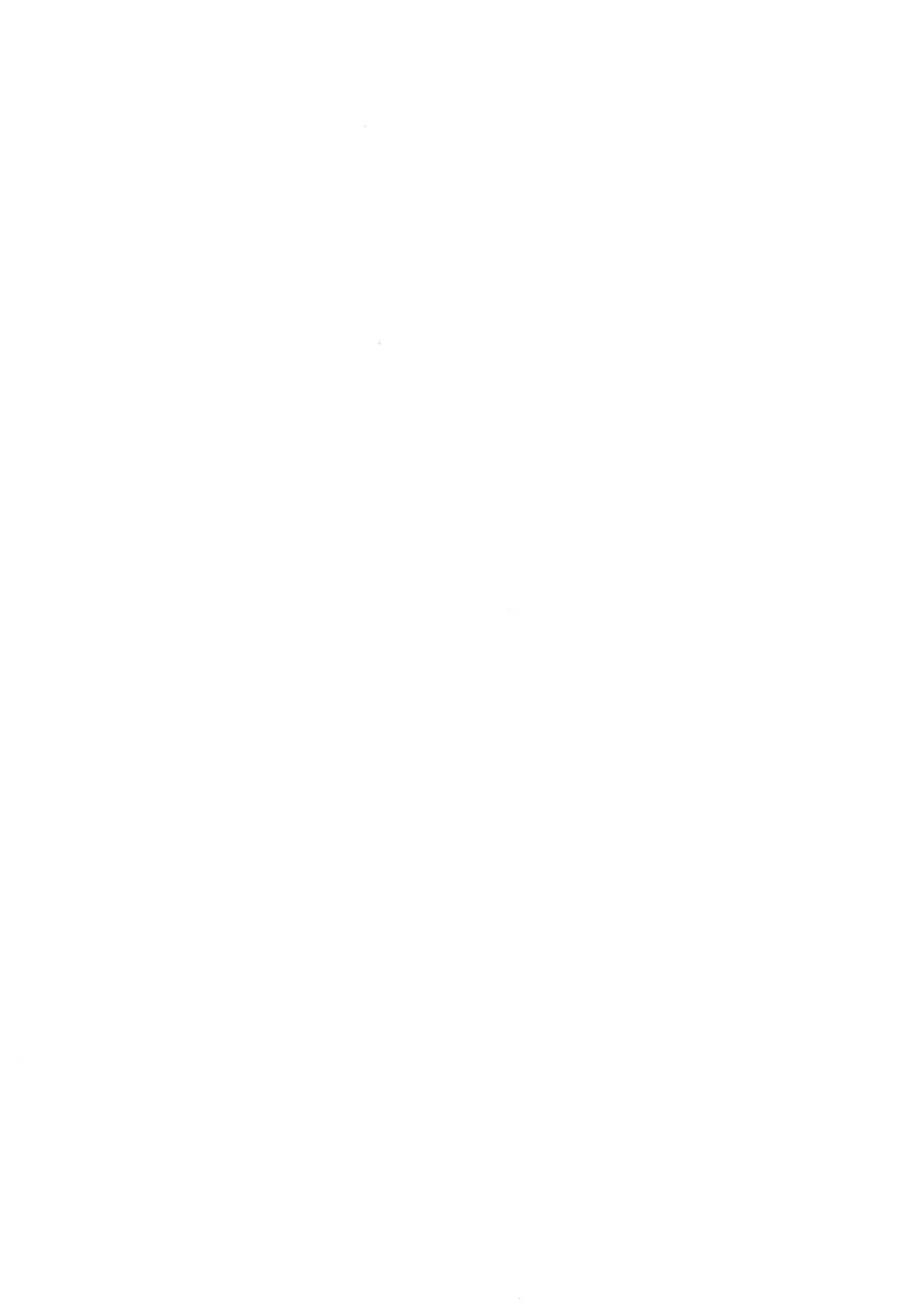 Capítulo:	1	Impuestos directosARTiCULOT      	DERECHOS    I--	--OERECFfosDEFECTOCONCEPTO	PREVISIONES PRESUPUESTARIASSU8CONCEPTO	INICIALES	MODIFICACIONES	DEFINITIVASDERECHOS	DERECHOS	DERECHOS	RECAUDACION    PENDIENTES	EXCESO /RECONOCIDOS	ANULADOS	CANCELADOS    RECONOCIDOS	NETA	DE C08RO A  31NETOS	PREVISIÓN1	DE  DICIEMBRE11	lmpuest.  sobre el capital 		1	'1	1	1	1112	1.B.I  Rústica	1	í	¡11200 1.8.1. Rústica	10.000,00 1	l	10 000,00	20.835,9111	120,835,91	20.835,9111	10.835,911	Total Concepto	10.000,00 1	10.000,00 1	20.835,91	20 835,91	20.835,91	10.835,91-	11 1131.8.1. Urbana1	1	111300 1.8.1. Urbana	1.250.000,00	250.000,00	1.396.732,52  1	1	1.396.732,52	1.396.732,52	146.732,52LÉl1 "'Total  Concepto	1.250.000,00	1	1.250.000,00 1	1 396.732,52 :1.396.732,52 1	1.396.732,52	146.732,52118.1.raract_ espeaales 	111400  1 8.1  caract  especiales69.000,00  I	1	69.000,00	139.753,6511'	139  753,65 :1139.753 ,65	70.753,65-	1	-69.000,00	139.753,65	139.753,65	139.753,65	70.753,651i	1	1310 000,00 11	11	310.000 ,00 1116	1.1.V.T.N .U.(Plusvalía)1	=r-	1 11600 1.1.V.T.N.U.(Plusvalía)	67.000 ,00	1	67.000,00Total Concepto	67.000,0011	67.000,001	Total Artículo.  1	1.706,000,00.1.706,000,00	1.905.899,73	1.905.899,73	1.905.899,73	199.899,73 11	¡13	Imp. sobre Activid, Econó	1	·1-130	IAE.1	'	1	11	1!157.621,38 I57.621,38-	-----·- -	157.621,38Capítulo:	1	Impuestos directosCapítulo:	2	Impuestos indirectosr:TÍCULO	--- CONCEPTOPREVISIONES   PRESUPUESTARIASDERECHOS	DERECHOS	DERECHOS    IDERECHOS	·RECONOCIDOS RECAUDACIONDERECHOS PENDIENTESEXCESO / DEFECTOSUBCONCEPTO29	Otros impuestos indirecto1   INICIALESMODIFICACIONES I DEFINíTIVAS   l. RECONOCIDOSANULADOS	CANCELADOS	NETOS	NETA	DE COBRO A 31	PREVISIÓN1	DE DICIEMBRE     	1	1	1290	1	1       Otros impuestos indirecto	 		 	    	 	 1	 		 	29000  ICIO (Imp. sobre Constr)	11-	Total Concepto1	1 	I		Total Artículo. Total Capítulo I1	1	1CONCEPTO	PREVISIONES    PRESUPUESTARIAS	DERECHOS	DERECHOS     I	EXCESO /ARTÍCULODERECHOS	DERECHOSDERECHOSRECONOCIDOSRECAUDACIÓN    PENDIENTESDEFECTO1RECONOCIDOS	ANULADOSSUBCONCEPTO	INICIALES	MODIFICACIONES	DEFINITIVAS30	Tasas prest.serv.públ.bás1   CANCELADOS	NETOS	NETA	DE COBRO A 31 1           PREVISIÓNDE DICIEMBRE1	1	1	1302	Serv. recogida  de  basuras	 		 		1	1	1,-30200  Serv. recogida de basuras	330.000,00--1330.000,00	331.320,971'188.225,60  1	1143.095,37	143.095,37-186.904,631Total Concepto	330.000,00330.000,00	331.320,97	188.225,60	1	143.095,37	143.095,37	-186.904,631	1309	Otras tasas  prest.serv.bá	 1	-11 30901 Tasa de Cementerio Munic.1.000,00	1.000,00	1.536,20	1.536,20	1.536,20--536,201Total Concepto	1.000,0011.000,00	1.536.20	111.536,20	1.536,20	536,201	Total Artículo.	331.000,00	331.000,00	332.857,17	188.225,60  1	144.631,57	144.631,57 1	-186.368,43--	132	Tasas  activ.compellocal.-	----1	1	1321	Licencias urbanísticas.1	1	1	1132100  Licencias urbanísticas.1	15.000,00	15.000,00	10.629,16	72,00110.557, 16110.557,16 I-4.442,84Total Concepto	15.000,00	15.000,00	10.629,16	72,00	1	10.557,16	10.557,16	-4.442,841	1323	Tasas otros servicios urb1	1	1	11 32301  Tasa  Lic. Aperturas1	3.000,0011	3.000,00	4.041,71	14.041,71	4.041,71	1.041,711	Total  Concepto	3.000,003.000,00	4.041,71	4.041,71	4.041,71	1.041,711329	Otras  de  activid.comp.loc	1	1-32904 Taxa servicio biblioteca	460,00	460,00	549,54	549,54	549,54	89,54Total  Concepto	1.910,00	455,00	2.365,00 1	1.914,54	45,00	1.869,54	1.869,54	-495,46Total Articulo.	19.910,00	455,00	20.365,00	16.585,41	117,00	16.468,41 1	16.468,41	-3.896,5933	Tasas utiliz. privativa oI ARTÍCULO  I	L	1-	DERECHOSCONCEPTO	PREVISIONES    PRESUPUESTARIAS	DERECHOS	DERECHOS	DERECHOS	DERECHOS	RECAUDACIÓN       PENDIENTES	EXCESO /	1RECONOCIDOS	ANULADOS	CANCELADOS    RECONOCIDOS	NETA	DE COBRO A 31	DEFECTO¡--SUBCONCEPTO	INICIALES	I MODIFICACIONES	DEFINITIVAS331	Tasa por entrada de vehíc-	NETOS	 DE DICIEMBRE	PREVISIÓN 	1 	 1		1133100 Tasa por entrada de vehíc	9.000,0011	9.000,00	10.157,11	10.157,11	10.157,11	1.157.11'-Total Concepto     1	9.000,00  19.000,00	10.157,11	10.157,11	10 157,111.157.111 1		1 332	T.utiliz.priv.serv.sumini 1		33200   T.utilíz.priv .serv.sumini-45 ,000,00	11	15.292,18Total Concepto I	45.000,00115.292, 181Tasa -ape-rt. c-alas y zanja    1 33400  Tasa apert. calas y zanja1'1	1.000,00  11.000,00  1-1.987,61	1.987,61	1.987,61987,61 1Total Concepto	1.000,0011.000,00	1.987,61	1.987,61	1.987,61	987,611T.ocup.vía  púb.d terraz 	1		1	133500  T.ocup.vía púb.d terraz 	1Total Concepto  I111__ J_...338Compensación de Telefónic33800  Compensación de Telefónic	15.000,00	 	115.000,00	14.291,27	14.291,27	14.291,27	-708,73-	--Total Concepto	15.000,00	15.000,00	14.291,27	14.291,27 1	14.291,27-708,73'	-	--	--339	Otras tasas utiliz.privat   1  	1	1Total Concepto	93,000 ,00	8.890,75	101.890,751177.284,42  177.284,42	77.284,42	-24.606,33Total  Artículo. J1173.000,00	8.890,75181,890,75 1166,388,07	166.388,07	166.388,07	-15.502,68-I ARTÍCULO-. -------1	CANCELADOS       RECONOCIDOSDERECHOS31DEFECTOCONCEPTO	PREVISIONES PRESUPUESTARIASDERECHOS	DERECHOS	DERECHOS	DERECHOS	RECAUDACIÓN    PENDIENTES	EXCESO /SUBCONCEPTOINICIALES	MODIFIC_A_c_1oN_Es _D_E_F_1_N1_T_1v_A_s_¡._R_E_c_o_N_o_c_D_os I ANULADOS --------NET_o_s 	1---NE_TA 	-+D-_Ec_o_B_R_o_A__         PR_E_v_1s1óN -l1---- -----34	Precios públicos.341	Servicios asistenciales.34101  Precio Púb. Axuda FogarTotal Concepto50.000,0050.000,00.	DE  DICIEMBRE 	---jTotal Artículo.	50.000, 0038	Reintegros operac.corrienOtros reint.oper.corrient38900 Otros reint.oper.corrient	1809,01 1	1809,01	809,01	1	809,01---	1	11	--Total Concepto	809, 01809,011	1809,01809,0111 39Otros ingresos.Total Artículo.11809,0111809,01	809,01 1809,011391	Multas.	1	1	1	l-926,54673,97-2.727,281Total Concepto	19.000,0019.000,00	16.020,15	1	16.020,15	16.020,15	-2,979, 85- -l 393	Intereses de demora.11--	--	1	1	-39300  Intereses de demora.	5.000,001	5.000,00	3.084,67	13,084,67	3.047,90	36,77 ¡	-1 915,33Total Concepto	5.000,00  1	5.000,00	3.084, 6713,084,67	3.047,90  1	36,77	-1.915,331399	Otros ingresos diversos.	1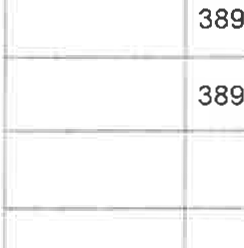 1	1	11	'	1	'Capítulo:	3	Tasas, Prec.Públicos y ot---	1I ARTÍCULOCONCEPTO	PREVISIONES PRESUPUESTARIAS-1DERECHOS	DERECHOS	DERECHOSDERECHOSDERECHOSRECAUDACIÓN    PENDIENTES	EXCESOn------RECONOCIDOS	ANULADOS	CANCELADOS    RECONOCIDOS	NETA	DE COBRO A 31	DEFECTOSUBCONCEPTO	INICIALES	MODIFICACIONES	DEFINITIVAS	NETOS	DE DICIEMBRE	PREVISIÓN1	39900  Otros  ingresos diversos.1	1	Total   Concepto1	1	Total Artículo.   1Total Capítulo  I	627.910,00	11.149,75	639.059,75	623.272,04 1	188.342,60	434.929,44	434.892,67	36,77	-204.130,311	1	1	1	1Capítulo:	4	Transferencias corrientes--	I DERECHOSCONCEPTOI1	PREVISIONES    PRESUPUESTARIAS	DERECHOS	DERECHOS	DERECHOS	DERECHOS	RECAUDACIÓN       PENDIENTES	EXCESO /ARTÍCULOSUBCONCEPTO	INICIALES	MODIFICACIONES	DEFINITIVASRECONOCIDOS	ANULADOS	CANCELADOSRECONOCIDOS	DEFECTONETOS	NETA	IDE COBRO A 31	PREVISIÓNDE DICIEMBRE!	42	De la Admón.  del Estado	1	1	1420	De la Admón.  Gral. Estado	1	1- -4-	1	1-----	-De Comunidades Autónomas.--		1	1450	De la Admón .Gral.de ce.AA 	11Tr.conven.Serv.Soc.-lgual	267.000,00	267 ººº·ºº---"28º9."77º4,98	289.774,98	289.774,98	22.774,981--145000 Particip. tributos ce.AA .330,000,00330.000,00330.050,06	302.545,87	27.504,19 1	50,064500245011 Xunta-Fomento de Emprego	1.582,77	1.582,7745050  Transf.conv.  Empleo y Des	7.500,00 1	7.500,00	8.506,62	8.506,62	8.506,62	1.006,6245080  Otr.subv.Admón Gral ce.AA	I	30.365,28  1	129 754,91	160.120,19	157.053,03  1	157.053,03	117.381,03	39.672,00	-3.067, 161.De  Entidades  Locales.	1	1	1461	De  Diput,  Consejos o Cab	1	1	1	146101  Diput. Actividades  Deport	84,524,54	84.524,54	84.524,54	84.524,54	84.524,54 	146107  Subv.Dip. Desenvolv.Ser	25.000,00	25.000,00	51.502,50	51.502,50	25.751,25 1	25.751,25	26.502,5046180  Otras subv. corren! Deput	62.225,68	62.225,68	59,178,58 1	250,00	58.928,58	29.002,88	29.925,70	-3.297, 10---1	194.955,62	139.278,67	55.676,95	23.205,401194.955,621	11139.278,67	55.676,95	23.205,40-Capítulo:	4	Transferencias corrientes,-	-	CONCEPTO	PREVISIONES   PRESUPUESTARIASDERECHOS	DERECHOSDERECHOSARTÍCULO	RECONOCIDOS	ANULADOS	CANCELADOS-	uscoNCEPTO	LINl	LES	MODIFICACIONES  [	-1T_N_As=:k.,-	--t	-r	Total Capítulo Í	1.844.389,82  1	191.980,59 1	2.036.370,412.210.980,52	49.909,24Capítulo:	5	Ingresos patrimoniales.I ARTiCULO  ;RECHOS	DERECHOSRECONOCIDOS !I RECAUDACION   PENDIENTESDEFECTOCONCEPTO	PREVISIONES   PRESUPUESTARIAS	1   DERECHOS	DERECHOS	DERECHOS	DEEXCESO /SUBCONCEPTO	INICIALES	MODIFICACIONESDEFINITIVAS  lRECONOCIDOS	ANULADOS	CANCELADOSNETOSNETA	PE COBRO A 31PREVISIÓN----------I DE-DICIEMBRE- -	-	¡	'	--52	Intereses de depósitos.	1	1	1	---	520	Intereses de depósitos. 	111	r	'	 	 	 52000  Intereses de depósitos.	10, 000,00	10.000,00	18.683,74	1 -Total Concepto	10.000,00	10,000,00118.683,74  111------Total Artículo .	10, 000,00	10.000, 00	18.683,7411	.55	Prod.de conces.y aprovech	1¡ 55o	De conces.admtivas con co 	--	55001 Aprovechamientos  Esp. Par11	 	.	 	 	1J..:5002 Explot. Local P. Marítimo 		-	1	 	Total Concepto	89.200,001554	Aprovech.agrícolas y for1r--------Total Concepto L-	--.000,0055400  Producto de explot.forest	30.000,00130Total Artículo.	119.200,001Total Capítulo	129.200,001	1	1	-	1Capítulo:	7	Transferencias de capitalI	:   -CONCEPTO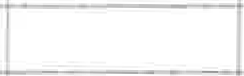 PREVISIONES PRESUPUESTARIA S	DERECHOS	DERECHOS	DERECHOS     I DERECHOS     IRECAUDACIÓN     p	s   I	EXCESO IARTÍCULO· -	- -,,--	-	-	-RECONOCIDOS	DEFECTOI	 	I 	.	1	DE DICIEMBREs	w	,	R_c_1_D_o_s     _A_N_u__D_o_sc_A_N_c_E__D_o_s---,-   NE_T_o_sN_E_T_AD_E_c_o_B_R_o_A_31P_R_E_v___·N---------  ' -----.,.------l------1-------·------+------+-----    -----   ,1	,	j	I-,l------l------+------, ------+------+-------,.-------1-------+-------r 	_,1 		 	-- 	i	I	-	-¡	r	/--+--	--	-,Total Concepto I'	 		Total Artículo	I--l	!	¡--+-----I	75	r De Comunidades Autónomas.	j	1----- --	11	750	De la Admón Gral CC.AA	/t,-----t-7508-;;-O-tra_s_t_r_ Adm_ó_n_Gra_l_C_C__AA--+,---- li-----206.956,63_1 	2_0_6_ 95-6,63 	1--  -i  --	!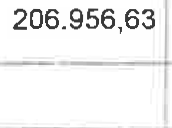 76101 Aport. Díput. Obras POS76119  Subv.Dip. Adq.Bungalows76180 Otras Subvenciones DiputaTotal Concepto--------------------+-------------,-------------t--Total Artículo.	153.746,11	641.436,67-------------------------	1795.182,78 1	351.160 ,39 10,71	351.159,68	331.476,53	19.683,15	-444.023,101	Total Capítulo 	1	1153.746, 11	848.393,30 j	1.002.139,41	_5_2s_.6_7_2._6_º _i -----    ---  º·7_1 	 _5_2_8._6_71_._89    -  49_8_.8_1_3_,6_9.. 	 2_9 8_58_._20___-473   46_7_,5_2...,Capítulo:	8    Activos financieros .CONCEPTOARTICULO	--PREVISIONES   PRESUPUESTARIASDERECHOSDERECHOS1DERECHOS DERECHOS	RECONOCIDOSDERECHOS RECAUDACIÓN   PENDIENTESEXCESO / DEFECTOI	SUBCONCEPTOINICIALES	IMODIFICACIONES  I  DEFINITIVAS   l RECONOCIDOSANULADOS	CANCELADOS	NETOSNETA	DE COBRO A 31PREVISIÓN83	Reint.prést.no  s.público.1830	R.prést. no s.público c/p1l __.;_I	-1---	._	J_-----+D-E-DICIEMBR-E-!------ ----83000 R.prést no s.público c/p5.000,001	5.000,00 1	2.864,002,864,001,575,201.288,80-2.136,00Total Concepto5.000,00	5.000,00	2.864,002.864,001.575,201.288,80-2.136,00Total  Artículo. 115.000,005.000,002.864,00	2.864,001.575,201.288 ,80-2.136 ,0087	Remanente  de tesorería.	,	1	1	\,---------------+-------,,--------...-----+-------+------------+------'----- ------.-------l870	Remanente   de  tesorería.	1	1	187000  Para gastos generales.	1.202.467,58	1.202.467 ,58 1-1.202.467,5811	87010  Para gastos con financ.af	18.223,95 I	18.223,95 I	-18.223,95Total Concepto----'!-----------1.220.691,531.220.691,53 /1-1.220.691,53Total  Artículo.	1.220.691,53	1.220 691,53 	1	Total Capitulo	5.000,00	1.220.691,53	1.225.691,5312.864,00	2,864,00	1.575,20-1.220.691,53-1.288,80	-1.222.827,53Capítulo:	9	Pasivos financieros.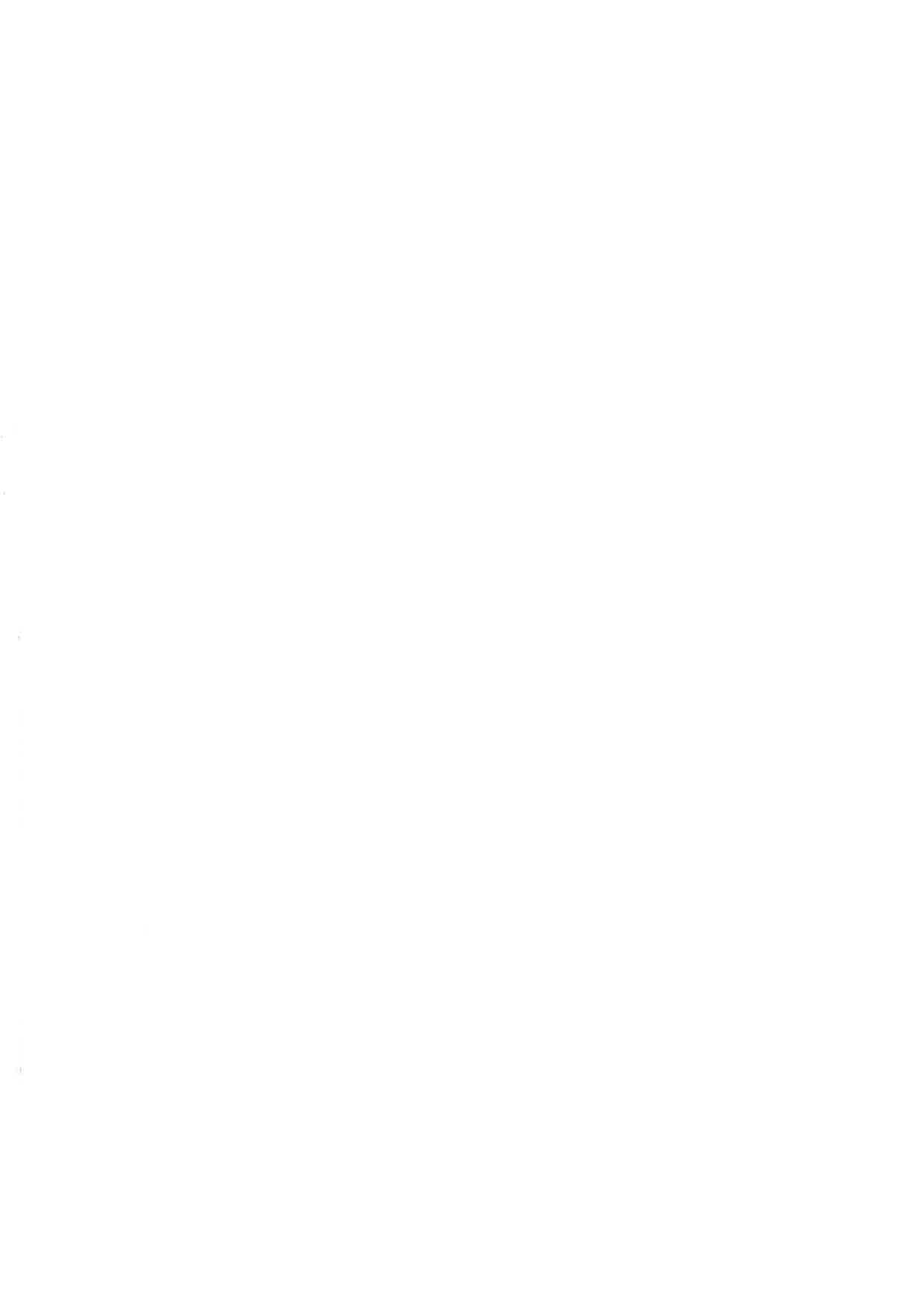 APLICACIÓN	CRÉDITOS  PRESUPUESTARIOS	1 OBLIGACIONES lRECONOCIDASOBLIGACIONESPAGOS	PENDIENTES  DE    REMANENTESPRESUP.	DESCRIPCIÓNGASTOSINICIALES	MODIFICACIONES	DEFINITIVAS	COMPROMET .	NETAS	PAGO A 31 DE	DE CRÉDITODICIEMBREDeuda Pública	Intereses.	25 .000,00	25 .000,00	9.342,48	9.342,48	9.342,48	15.657,52Amort.ptmos.1/p  Ent.s.púbDeuda Pública	Amort ptmos 1/p no	228.000 ,00	228.000,00	174.873,75	174.873,75	174.873,75	53.126,25s.públ32.266,71	28.010,195.753,88	-5.753,8816.800,47	-16.800,474.219 , 17	-4.219,1714.295,06	-14.295,06 11	17.044,50	-17.044,5042.268,621132	14300	Otro personal.132	1 15000	Seguridad  y  orden  público Productividad.132	15100	Seguridad y orden público Gratificaciones .132	1 16000	Seguridad  y  orden  público  Seguridad Social.23 .781,381 132	16200	Seguridad  y  orden público Formac,y perfec.del   persa----	--- ---	-- ---1	APLICACIÓN	CRÉDITOS    PRESUPUESTARIOS1	OBLIGACIONES     IOBLIGACIONESGASTOS	RECONOCIDAS	PAGOS	PENDIENTES DE     REMANENTESPRESUP.	DESCRIPCIÓN'61900	Otr.inver.reposic.infraesINICIALES	MODIFICACIONES	DEFINITIVAS	COMPROMET .110.000,00	10.000,00NETAS	PAGO A  31 DE	DE  CRÉDITO DICll=MBRE		 110.000,001 14300	Protección  civil	Otro  personal.1	15 000,00	6.287,15	21.287,15	20.863, 17	20.863,17	20 .863,171	423,98134	16000	Protección civil	Seguridad Social.	5.000,00	3.397,47	8.397,47	7.947,54	7.947,54	7.947,54	449,93134	21400	Protección civil	Elementos de	1.500,00	2 169,25	3.669,25	2.551,06	2.551.06	1.460,18	1.090,88	1.118,19transporte.134	22100	Protección  civil	Energía  eléctrica.	100,00	100,00	123,59	123,59	95,32 1	28,27	-23,59134	22104	Protección civil	Vestuario.	120,00	120,00	38,85	38,85	38,85 1	81,151134	1 22106	Prod.farmac.y   mat.sanitar134	22199	Otros suministros.	1	2.500,00	2.500,00	358,86	358,86	47,34 1	311,52	2.141,14134	22799	Otros trabajos realizados	11.115,51	11.115,51	11.115,00	11.115,00	11.115,00	0,511	134	23100	Protección  civil	lndemnizac.	100,00	100,00	1	100,001	Locomocion134	48900	Protección civil	Otras Transferencias	12.400,00	12.400,00	12.388,62	12.388,62	2.200,00	10.188,62	11,38151	l 12000	Urbanismo	Func.  Retribuc. basicas	27.000,00	27.000,00	19,230,92	19.230,92 1	19.230,92	7.769,081	151	12001	Sueldos del Grupo A2.151	12003	Sueldos del Grupo C1.151	12004	Sueldos del Grupo C2.	3.595,50	3.595,50	3.595,50	-3.595,50151	12006	Trienios.	689,55	689,55	689,55	-689,55151	12100	Complemento de destino.	6.843,97	6.843,97	6.843,97	-6.843,97151	12101	Complemento especifico.	10.445,54	10.445,54	10.445,54	-10.445,54151	12103	Urbanismo	Otros complementos.	33.500,00	33.500,00	15.778,67	15.778,67	15 778,67	17.721,33151	13000	Urbanismo	Retribuciones básicas.	175.000,00	175.000,00	150.760,61	150.760,61	150 760,61	24.239,39151	13100	Laboral temporal.	500,00	500,00	24.406,34	24.406,34	24.406,34	-23.906 34151	16000	Urbanismo	Seguridad Social.	82 000,00	-10.000,00	72.000,00	66.959,90	66.959,90	61.462,54	5.497,36	5.040,10151	16200	Urbanismo	Formac.y  perfec.del	600,00	600,00	150,00	150,00	150,00 1	450,00 perso151	20300	Urbanismo	Arrend.maq, instalac.y	1.500,00	1.500,00	908,75	908,75	549,38	359,37	591,25ut151	21000Urbanismo naturalnfraestr.y bienes12.000,00	18.799,08	30.799,08	22.641,08	22.641,08	18.910,14	3.730,94	8.158,00151	21200Edificios y  otras constru2.248,18	2,248,18	2.248,18	2.248,18	2.248,1815115115115115121300	Urbanismo21400		Urbanismo transporte.22100	Urbanismo22104	Urbanismo2211O		Urbanismo aseo.Maqu., instalac.y utillaj Elementos deEnergía eléctrica. Vestuario.Prod. de  limpieza y8.000,00	5.240,18	13.240,18	4.940,71	4.940,71	3.302,87	1.637,84	8.299,4714.000,00	14.000,00	20.564, 18	20.564, 18	14.069,35	6.494,83	-6.564,1860,000,00	31.602,13	191.602, 13 1	139.202,87	139.202,87	125.137,59	14.065,28	52.399,262.200,00	2.200,00	2.469,41	2,469,41	1.975,12	494,29	-269,4150,00	50,00 ¡	147,98	147,98	147,98	-97,981Suma	1.032.520,00	52.017,62	1.084.537,62 1	901,686,90	901.686,90	851.676,86	50.010,04	182.850,72l. LIQUIDACIÓN DEL PRESUPUESTO DE GASTOSACIÓN	I DESCRIPCIÓNCRÉDITOS PRESUPUESTARIOS	OBLIGACIONES	OBLIGACIONESGASTOS	RECONOCIDAS	PAGOS	PENDIENTES DE  REMANENTES INICIALES	MODIFICACIONES	DEFINITIVAS	COMPROMET .		NETAS		PAGO A 31 DE	DE CRÉDITO-------	DIGl_EMBRE151	22199	¡urbanismo	Otros suministros.	59.193,83	-8.827,22	50.366,61	58.046,95	58.046,95	45.415,03	12.631.92	-7.680,34151	22200	Urbanismo	Servicios de	800,00	800,00	227,22	227,22	190,64 1	36,58	572,78Telecomunica151	22700	Limpieza y aseo.151	22706	Urbanismo	Estudios y trabajos	58.876,00	2.423,11	61.299,11	59.345,03	59.345,03	47.306,32	12.038,71	1.954,08técni151	22799	Urbanismo	Otros trabajos	75.000,00	5.804,00	80.804,00	58.428,67	58.428,67	55.973,02	2.455,65	22.375,33realizados151	23020	Urbanismo	Del personal no	150,00	150,00	150,00directivo151	23100	Urbanismo	lndemnizac.	550,00	550,00	215,27 Locomocion215,27 1215,27	334,73100,00151	1 45100Urbanismo	A 00.AA.y agenc.de	100,00	100,00 ce.AA.1 15161900	Urbanismo	Otr.inver.reposic.infraes	268.046,10	101.574,61	369.620,71	324.811,09310.754,34 1310.163,86	590,48	58.866,37151	62300	Urbanismo	Maquinaria	500,00	27,664,68	28.164,68	18.031,18	18.031, 18	12.784,47	5.246,71	10,133,50151	62400	Elementos de transporte.	631,18	631,18	631, 18	-631,18151	62500	Urbanismo	Mobiliario.	1.000,00	7.798,98	8 .798,98	7.224,13	7.224,13	6.224,13	1.000.00	1.574,85151	63200	Edificios Industriales	1.806,89	1.806,89	1.806,89	1.806,89	1.806,89155	61900	Otr.inver.reposic.infraes	181.387,74	181.387,74	158,531,47	26.587,38	12.525,00	14.062,38	154.800,36155	62300	Maquinaria62900	Otras inversiones nuevas22700	Recog, eliminac.  residuos  Limpieza  y aseo660,000,00 1437.478 ,44	437.478,44	207.431,65 J	172.469,23	34.382,55 1	138.086,68	265 .009,212.600,00	662.600,00	641.679,09	640.164,69	603 381,38	36.783,31	22.435,31162	62500	Recog, eliminac. residuos Mobiliario.	2.000,00	8.877,98	10.877,98	10,877,98	10.877,98	4,096,09	6.781,89164	22199	Cementerio y s. funerario Otros suministros .	2.000,00	2.000,00	795,06	795,06	795,06 ¡	1.204,94164	1 22799	Cementerio y s.funerario  Otros trabajos	3.000,00	3.000,00	3.000,00	2.970,00	2.722,50	247,50	30,00realizados	1J  155	60900	Ot.inv.infr.y b.uso gral165	61900	Otr.inver.reposic.infraes	104.900,03	104.900,03	69.162,81	69.162,8169.162,81  135.737,22 1170	22199	Otros suministros.	200,00	200,00	200,00170	22602	Publicidad y propaganda.	1,579,40	1,579,40	1.079,40	1.079,40	1.079,40	500,00170	22799	Otros trabajos realizados	2.240,00	2.240,00	2.199,78	2.199,78	2.199,78	40,22171	21900	Otro inmovilizado materia	1.500,00	1.500,00	1.441,11	1.441,11	1.441.11	58,89171	61900	Otr.inver.reposic.infraes	60.000,00	60.000,00	21.453,30	60.000,00172	60900	Ot.inv.infr.y  b.uso gral	63.464,59	63.464,59	59.290,00	59.290.00 1	59.290,00	4.174,59172	61900	Otr.inver.reposic.infraes	46.000,00	46.000,00	27.009,36	46.000,00172	62300	Maquinaria	8.873,64	8.873,64	8.873,64	8.873,64	8.873,64231	13000     1Acci6"	;a,	Retribuciones básicas.	432.000,00	432.000,00	203 .345,95	203,345,95 1	203.345,95228.654,05Suma	2.595.735,93	1.109.364,49	3.705.100,42	2.846.625, 11	2.615.654,79 1	2.332.042,05	283.612,74	1.089.445,63 f1APLICACIÓN	1	CRÉDITOS PRESUPUESTARIOSDESCRIPCIÓNGASTOSOBLIGACIONES RECONOCIDAS	PAGOSOBLIGACIONESPENDIENTES DE     REMANENTESPRESUP.1	INICIALESMODIFICACIONES IDEFINITIVAS	COMPROMET.	NETASPAGO A 31 DE	DE CRÉDITOOlG.LEMJ;I1	231	l 13100	Laboral temporal.	1	219 002,26	219.002,26	219.002,26 1	-219.002,26231	14300	Otro personal.	22.625,46 1	22.625,46	20.884,89	20.884,89	20.884,89	1.740,57231	16000	Acción social	Seguridad Social.	135.000.00	-12.491,65 ¡	122.508,35	113.310,79	113.310,79	103.835,48	9.475,31	9,197,56231	20200	Acción social	Arrend.edif.y otras const	12.000,00 1	12.000,00	10.043,00	10.043,00	10.043,00	1.957,00231	21200	Edificios y otras constru	1.000,00	1.000,00	19,98	19,98	19,98	980,02231	22000	Acción social	Ordinario no	500,00	500,00	261,30	261,30	261,30	238,70inventariabl231	22100	Acción social	Energía eléctrica.	1.000,00	1.000,00	112,09	112,09	112,09	887,91231	22103	Acción social	Combustibles y	500,00	190,58	690,58	1.048,17	1.048,17	571,73	476,44	-357,59carburante231	22104	Acción social	Vestuario.	2.500,00	2.500,00	2.234,75	2.234,75	1.102,07	1.132,68	265,25231	22110	Acción social	Prod.de limpieza y	200,00	623,19	823,19	708,56	708,56	708,56	114,63 aseo.231	22199	Acción social	Otros suministros.	2.000,00	457,57	2.457,57	2.387,81	2.387,81	2.387,81	69,76231	22200	Acción social	Servicios de	2.000,00	2.000,00	1.282,26	1.282,26	1.197,44	84,82 	717.74Telecomunica231	22300	Acción social	Transportes	300,00	300,00	300,00231	22700	I Acción social	Limpieza y aseo.	2.400,00	2.400,00	559,98 1	559,98	279,99	279,99	1.840,02231	22799	Acción social	Otros trabajos	18.000,00	18.935,65	36.935,65	37.491,52	37.314,19	29.958,33	7,355,86	-378,54realizados1	231	23020	Acción  social	Del personal no	300,00	300,00	300,00directivo231	23100	Acción social	lndemnizac.	15.000,00	15.000,00	9.059,57	9.059,57	9.059,57	5.940,43Locomocion231	48000	Acción social	A  Fam e lnstsin fines lu	3 000 00	3 000 00	3 143 20	3 143 20	3 143 20-143 20231	48001	Acción social	Transf. corr-Xantar  na	13.000,00	13.000,00	12.501,06	12.501,06	9.645,96	2.855,10	498,94ca231	48900	Acción social	Otras Transferencias	6,800,00	-2.800,00	4.000,004.000,00231	62500	Mobiliario.	2.700,00	2.700,00	2.700,00231	63200	Acción social	Edificios Industriales	9.000,00	11.531,07	20.531,07	11 531,07	11.531,07	11.531,07	9.000,00241	14300	Fomento del empleo	Otro personal.	30.000,00	64.898,55	94 898,55	68.573,71	68.573,71	68.573,71	26 324,84241	16000	Fomento del empleo	Seguridad Social.	10.000,00	22.986,06 1	32 986,06	22.995,99	22.995,99	19.987,44	3.008,55	9.990,07241	22104	Fomento del empleo	Vestuario.	1.000,00	500,00	1.500,00	913,82	913,82	913,82	586,18241	22199	Fomento del empleo	Otros suministros .	500,00	1	500,00	13,80	13,80	13,80	486,20241	22200		Fomento del empleo	Servicios de	500,00	500,00	229,38	229,38	211,89	17,49	 270,62 Telecomunica241	23100	Fomento del empleo	lndemnizac	500,00	500,00	159,30	159,30	159,30	340,70Locomocion313	22706	Ac.públicas relat. salud  Estudios y trabajostécni15.000,00	5.000,00	10.000,00	7.983,58	7.983,58	7,983,58	2.016,42Suma	2 854.735,93	1.257.520,97 1	4.112 .256,90	3.393.076,95 1	3.161.929,30 1	2.852.702,70	309.226,60	950.327,60APLICACIÓN PRESUP.DESCRIPCIÓNCRÉDITOS PRESUPUESTARIOSGASTOSOBLIGACIONES RECONOCIDAS1OBLIGACIONES  'PAGOS	PENDIENTES DE    REMANENTES313	22799INICIALES	MODIFICACIONES	DEFINITIVAS	COMPROMET .	PAGO A 31 DE	DE CRÉDITODJ_Cjf •ARRI=Ac.públicas relat. salud  Otros trabajos	4.000,00	-1.000,00	3.000,00	2.599,00	2.599,00	866,36	1.732,64	401,00 realizados321	21200321	21302Edificios y otras construEd. preescolar y primaria Maq., instalacions­aseens3.000,00	3.000,00	372,68	372,68	372,68	2.627,321	1.500,00	1.500,00	1.107,59	938,18	938,18	561,82321	221001 321	22103Ed. preescolar y primaria Energía eléctrica,	2.800,00	2.800,00	1.942,38	1.942,38	1.807,17	135,21	857,62Ed. preescolar y  primaria  Combustibles y	2.500,00	-800,00	1.700,00 1	1.067,24	1067,24 1	800,43	266,81	632,76 1 carburante321	22110Ed. preescolar y primaria Prod.de limpieza y aseo.	 1500,00	500,00	234,62	234,62	188,58	46,04	265,38321	1 22199321	222001 321	1 22699324	13000Ed.preescolar y primaria  Otros suministros	500,00 1	500,00	170,46	170,46	126,90	43,56	329,54Ed.preescolar y primaria  Servicios de	900,00	900,00	734,37	734,37	734,37	165,63TelecomunicaEd. preescolar  y  primaria Otros gastos	1	12.000,00	-11.500,00	500,00	500,00diversos.Serv.complem. educación Retribuciones	22.000,00	-2.000,00	20.000 ,00	19.809,71	19.809,71	19.809,71	190,29324	16000básicas. 	1Serv. complem.educación  Seguridad Social.	8 .000,00	8,000,007.607,52 17.607,52	6.973,56	633,96	392,48324	21200Serv. complem.educación  Edificios y otras	500,00	1.000,00	1.500,00	1.258,73	1.258,73	979,77	278,96	241,27constru	1324	21300Serv.complem.educación       Maqu.,  instalac.y	600,00	600,00	140,36 1	140,36	140,36 utillaj459,641324	21302324	22100324	22110324	22199324	22200Serv. complem. educación  Maq.,	1.500,00	1,500,00	1.360,36	1.190,95	1.190,95	309,05instalacions­aseensIServ. complem. educación   Energía eléctrica.	25.000,00	25.000,00	23 964,35	23.964,35	21.816,16	2.148,19	1.035,65Serv.complem. educación   Prod. de limpieza	700,00 1	700,00	1.023,90	1.023,90	1.023,90	-323,90 y aseo.Serv.complem.educación  Otros	600,00	600,00	199,20	199,20	199,20	400,80suministros.Serv. complem. educación Servicios de Telecomunica1 324	227031 324	48900Serv. complem educación Trabajos realizados por oServ.complem.educación  Otras	10.900,00 Transferencias1	11	10.900,00	900,00900,00 1900,00	10.000,00 1¡ 324	63200334	12000Edificios IndustrialesPromoción cultural	Func. Retribuc. basicas3.200,00	3.200,0010.000,00	-7.530,96	2.469,04	2.400,532.400,53 13.200,00 12.400,53	68,51334	12004334	12006334	12100334	12101Sueldos del Grupo C2. Trienios.Complemento de destino. Complemento especifico.Suma1.797,78 1	1.797,78	1.797,78	-1.797,7862,57	62,57	62,57	-62,571.381,80	1.381,80	1.381,80	-1.381,801.217,30	1.217,30	1.217,30	-1.217,302.958.035,93	1.243 .090,01	4.201.125,94	3.464.429,40	3.232.942,93	2.918.231,76	314.711,17 1	968.183,01 1-- --LICACIÓ_N_ FCRÉDITOS PRESUPUESTARIOS	OBLIGACIONESGASTOS	1	PAGOSPRESUP.	DESCRIPCIÓNINICIALES	MODIFICACIONESDEFINITIVASCOMPROMET.RECONOCIDASNETAS334	12103	1 Promoción cultural334	13000	Promoción culturalbásicas.334	14300	Otro personal.Otros complementos . Retribuciones10, 000,00	-3.000,0031.000,00	-2.000,005.323,887.000,0029.000,005.323,882.599,10 1	2.599, 10	2.599,1028.898,39 1	28.898,39	28.898,395.200,97	5.200,97	5.200,974.400,90101,61122,91334	16000	Promoción cultural	Seguridad Social.	16.000,00334	20300	Arrend.maq, instalac y ut334	20500	Arrend.mobiliario y enser334	20800		Promoción cultural	 Arrend.otro	400,00 inmovil.mater475,5916.475,59400,0015.703,56 1	15.703,56	14.244.40127,05	127,05	127,051.459,16772,03-127,05400,00334	20900	Promoción cultural	Cánones.	10.000,00334	21300		Promoción cultural	 Maqu., instalac.y	500,00 utillaj334	22000	Ordinario no inventariabl334	22001	Promoción cultural	Prensa, revistas,	2.000,00 libros334	22100	Promoción cultural	Energía eléctrica.	10,000,00334	22110		Promoción cultural	Prod. de limpieza y	300,00 aseo.334	22199	Promoción cultural	Otros suministros.	100,00334	22200		Promoción cultural	 Servicios de	800,00 Telecomunica334	22300	Transportes.334	22602	Promoción cultural	Publicidad y	1.500,00 propaganda.334	22706	Estudios y trabajos técni334	22710	Promoción cultural	Actividades culturais	105.600,00334	22799	Promoción cultural	Otros trabajosrealizados334	1 23100	Promoción  cultural	lndemnizac.	200,00 Locomocion2.500,00800,0032 815,62 11.000,00 1115,0012.500,00	12.715,34	12.715,34	11.333,44500,0047,23	47,23	47,232.000,00	1,583,87	1.583,87	741,8710.000,00	4 443,33	4.443,33 I	4.284,69300,00	118,59	118,59 1	118,591100,00 1	393,12	393,12	393,12800,00	242,22	242,22	222,16368,26	368,26	368,262.300,00	592,90	592,90	290,40 1138.415,62 1	98.566,87	98.566,86	92.856,86 I1.000,00	239,58	239,58	239,58 J315,00	131,48	131,48	131,481.381,90842,00158,6420,06302,505 710,00-215,34500,00-47,23416,135.556,67181,41-293,12557,78-368,261.707,1039.848,76760,42183,52334	1 41000Promoción cultural	A OO.AA de la EE.LL334	48900	Promoción cultural	Otras Transferencias	31.700,00-800,0030.900,0027.100,00	27.100,00	27.100,003.800,00334	62500	Mobiliario.	4.899,25	4.899,251334	62600	Equipos proceso informac.334	63200	Edificios Industriales	1.752,08	1.752,08341	12000		Promoción y fomento depor Func. Retribuc.	9.000,00	-1.000,00	8.000,00 basicas341	12005	Sueldos del Grupo E.4.799,77	4.799,77	4.584,7799,00	99,001.752,08	1.752,08	1.752,084.444,32	4.444,32	4.444,323.290,82	3.290,82	3.290,82215,0099,0099,483.555,68-3.290,82341	12006      I Trienios.111Suma	3.187.135,93	1.286 070,43	4.473.206,36110,44	110,44	110,443.677.997,69	3.446.511,21	3.121.611,78324.899,43-110.441,026.695, 15APLICACIÓNPRESUP.	DESCRIPCIÓN	'-"CRÉDITOS PRESUPUESTARIOSGASTOSOBLIGACIONES RECONOCIDASPAGOS341	12100	Complemento  de destino.1 341	12101	Complemento   especificoINICIALES	MODIFI-COMPROMET .	NETAS2.135,07	2.135,07	2.135,071 920,20	1.920, 20	1,920,20-2.135,07-1.920,20341	12103	Promoción y fomento depor Otros	8.500,00complementos.341	1 13000	Promoción  y  fomento depor  Retribuciones	60.000,00básicas.341	13100	Laboral temporal.341	14100	Promoción y fomento depor Otro Personal341	14300	Promoción y fomento depor Otro personal.	18.000,00341	16000	Promoción y fomento depor Seguridad	30,000,00Social.341	21200	Promoción y fomento depor Edificios y otras	3 000,001	constru341	21300	Promoción y fomento  depor Maqu., instalac.y	1.000,00utillaj341	21303	Promoción y fomento depor Maq.,	3.500,001	instalacions-climat341	21500	Mobiliario.341	22000	Ordinario no inventariabl1	341	22100	Promoción  y fomento  depor  Energía	32.500,00eléctrica.1	341	22102	Promoción y fomento depor Gas.	38.400,00341	22103	Promoción y fomento depor Combustibles y	3.000,001	carburante341	22110	Promoción y fomento depor Prod. de	1.300,00limpieza y aseo.1	341	22199	Promoción  y fomento  depor  Otros	5.000,00suministros .341	22200	Promoción  y fomento  depor  Servicios de	1.300,00 1Telecomunica-8.500,0013.951,642,807,312.528,90-14.000,001.201,908.500,0051.500,00 131.951,64 132.807,315.528,901.000,003.500,0032.500,0024.400,003.000,001.300,00 16.201,901.300,004 055,27	4.055,27	4.055,2734.563,42	34.563,42	34.563,4216.599,03	16.599,03	16.599,0329.724,97 1	29.724,97	29.724,9728.328,72	28.328,72 1	25.535,263.381,15	3.381,15 1	3.381,15 14.462,03	4.298,28	4.235,302.093,06 1	2.093,04	2.093,0436,30	36,30	36,3034, 00	34,0021.565,71	21.565,71	20.322,976.342,88	6 342,88	6.342,8815.532,54	15.532, 54	11.032,261.349,43	1.349,43	1.349,434.292,78	4 292,78	3.028,58321,50	321,50	297,872.793,46 162,98 134,001.242,74 14.500,2811. 264,2023,634.444,7316.936,58-16.599,032.226,674.478,592.147,75-3.298,281.406,96-36,30-34,0010.934,2918.057,12-12.532,54-49,431.909,12978,501	341	22601	Promoción  y fomento  depor	1.700,00Atenc.protocolarias y rep341	22602	Promoción y fomento depor Publicidad y	250,00propaganda.'  341	22706	Promoción  y fomento  depor Estudios y	800,00trabajos técni341	22707	Promoción y fomento depor Trabajos	2.500,00realizados por o341	22799	Promoción y fomento depor Otros trabajosrealizados1.800,001,700,00250,00800,004.300,005.070,51	5.070,51	5.070,511.700,00 1250,00800,00 1-770,51341	23100	Promoción y fomento depor lndemnizac.	500,00Locomocion500,00269,04269,04	269,04230,96Suma	3.411.785,93__1.2_a_5._8_60_._1_8 L---4 697_._64_6_,1_1_,_ 	  3.873.175,3o., 	  3_.6_4_1._5_25_._º5   -3.-3o_6_.7_o_4_,3_3..,J 	  3_34_._8_20_,_72....,l'--__1.05:1	 	--	--·	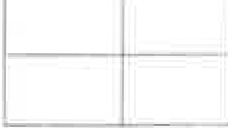 APLICACIÓN PRESUP.341	48900341	62200341	62300341	62900341	63200DESCRIPCIÓNPromoción y fomento depor Otras TransferenciasEdificios Industriales MaquinariaOtras inversiones nuevasPromoción y fomento depor Edificios IndustrialesCRÉDITOS PRESUPUESTARIOS	OBLIGACIONES	OBLIGACIONESGASTOS	RECONOCIDAS	PAGOS	PENDIENTES DE    REMANENTES INICIALES	MODIFICACIONES	DEFINITIVAS	COMPROMET.		NETAS			PAGO A 31 DE	DE CRÉDITODJCl_EMf:IRE13.400,00	13,400,00	13.100,00	13.100,00	13.100,00	300,00 119.225,10	19.225,10	6.425,10	6.425,10	6,425,10	12.800,002.679,44	2.679,44	2.679,44	2.679,44	2.679,4425.410,00	25.410,00	25.410,00	25.410,00	25.410,0011.000,00	-5.502,87	5.497,13	5.493,40	5.493,40	5.493,40 I	3,73414	21400Desarrollo rural transporte.Elementos de414	22100432	13000432	14300432	16000432	21000Desarrollo rural	Energía eléctrica.Ordenac y promoc. turisti Retribuciones básicas.Otro personal.Ordenac y promoc. turisti Seguridad Social. lnfraestr.y bienes natura25.000,00 1	25.000,00	23.729,56	23.729,56	23.729,56	1.270,445.857,24	5.857,24	5.758,80	5.758,80	5.758,80	98,448.000,00	1.751,76	9.751,76	9.449,62	9.449,62	8.659,88 1	789,74	302,142.261,34	2.261,34 1	2.261,34	2.261,34	2.261,34432	22200Ordenac y promoc. turisti Servicios de Telecomunica550,00 1550,00	79,96	79,96	72,49	7,47 I	470,04432	22602432	22706432	22799Ordenac y promoc. turisti Publicidad ypropaganda.Estudios y  trabajos técniOrdenac y promoc. turisti Otros trabajos realizados1.500,00	520,30	2.0'0,,0 1	1.827.10	1.827,10	1.827,10	193,2037.182,47 1	37.182,47	36.759,80	36.759,80	36,759,80	422,67432	23020	Ordenac y promoc. turisti  Del personal no	100,00 directivo432	62500	Ordenac y promoc. turisti Mobiliario,	3.000,00100,00 [3.000,00 1100,002.026,75	2.026,75	2.026,75	973,25441	45000	I Prom. y manto. transporte A la Admón Gral.	12.500,00	-8.432,08	4.067,92	804,60	804,60	804,60	3.263,32de  CC.AA	1	1453	61900	1     tr.inver.reposic.infraes	816.698,43	816.698,43	560.185,19	238.455,71	238.455, 71 1	578.242,72912	10000	Organos de Gobierno	Retribuciones	58.535,00	58.535,00	57.030,56	57,030,56	57.030,56	1.504,44básicas.912	11000	Órganos de Gobierno	Retribuciones	31.000,00	31.000,00	30.184,00	30 ,184,00	30.184,00	816,00básicas.912	16000	Órganos de Gobierno	Seguridad Social.	37.000,00	37 000,00	28.619,18	28.619,18	26.260,84	2.358,34	8.380,82912	1 22199	Otros suministros.	13,80	13,80	13,80	-13,80912	22200	Órganos de Gobierno	Servicios de	400,00	400,00	228,52	228,52	214,55	13,97	171,48Telecomunica22300	Transportes.912	22601	órganos de Gobierno	Atenc.protocolarias	2.000,00	2.000,00	1.145,52	1.145,52	746,00	399,52	854,48y rep1 912	22602	Órganos de Gobierno	Publicidad y	1.000,00	1.000,00	677,60	677,60	332,75	344,85	322,40 propaganda.11	Suma	3.607.370,93	2.183.511,31	5.790.882,24	4.677.827,46	4.124.447,73	3.521.203,69	603.244,04	1.666.434,511l. LIQUIDACIÓN DEL PRESUPUESTO DE GASTOSI-	APLICACIÓNCRÉDITOS PRESUPUESTA RIOS	OBLIGACIONESOBLIGACIONESLPRESUDESCRIPCIÓNINICIALES	MODIFICACIONESGASTOS	RECONOCIDAS	PAGOS	PENDIENTES DE    REMANENTES DEFINITIVAS	COMPROMET.		NETAS			PAGO A 31 DE	DE CRÉDITO---	OJ_CIEMBRE1	912	22799912	23000912	23001912	23100912	1 23300912	48900920	12000920	12003920	12004920	12006920	12100121011 920920	12103920	13000920	13100920	15000l 920	15100Órganos de Gobierno	Otros trabajos	4.000,00 realizadosórganos de Gobierno	De los órganos de	1.500,00 gobiernlndemnizac. DietasÓrganos de Gobierno	lndemnizac. 	2.000.00LocomocionÓrganos de Gobierno	Otras	28.000,00	3,100,00 indemnizaciones.Órganos de Gobierno       Otras	19.600,00Transferencias	1Administración  general     Func. Retribuc.	70, 000,00	-1.000,00 basicasSueldos del Grupo C1. Sueldos del Grupo C2. Trienios.Complemento de destino. Complemento específico.Administración general    Otros	85.000,00	-6.400,00complementos .Administración general    Retribuciones	118.000,00 básicas.Laboral temporal.Administración general    Productividad.	1.000.00Administración general    Gratificaciones.	1.000,00	1.000,004.000,00	3.862,32	3.862,32	3.218,60	643,72	137,681.500,00	1 500,0045,37	45,37	45,37	-45,372.000,00	361,68	361,68	361,68	1.638,3231.100,00	34 140,00	34.140,00	30.282,00	3.858,00	-3.040,0019.600,00	18.060,58	18.060,58	18.060,58	1.539,4269.000,00	54.692,78	54.692,78	54.692,78	14.307,228.640,24	8.640,24	8.640,24	-8,640,242.836,46	2.836,46	2.836,46	-2.836,462,886,03	2.886,03	2.886,03	-2.886,0315.257,56	15.257,56	15.257,56	-15.257,5617.735,90	17.735,90	17.735,90	-17.735,9078.600,00	42,135,22	42.135,22	42.135,22	36.464,78118.000,00	58.414,87	58.414,87	58.414,87	59.585,1353.543,71	53.543,71	53.543,71	-53 ,543,711.000,00	1.454,75	1.454,75	1.454,75	-454,752.000,00	1.333,10	1.333,10	1.333,10	666,901 920	1 16000920	¡ 16200Administración  general   Seguridad Social.	86.500,00	-6.000,00 Administración general    Formac.y  perfec del		300,00perso8O.500·ºº300,00 I70 1470.149,2463.418,26	6.730,9810.350,76300,00920	1 16205Administración general     Seguros.	5.000,00	5.000,00	3.387,73	3.387,73	3.387,73	1.612,27994,16920	1 20601920	21200920	1 213001 920	21302Administración  general    Renting equip.	11.000,00	-2.000,00	9.000,00 1	8.005,84	8.005,84	8.005,84 multifunc.Administración  general    Edificios y otras	500,00	500,00	500,00construAdministración  general       Maqu., instalac y	4.000,00 1	4.000,00	2.400,72	2.400,72	2.400 ,72	1.599,28utillajAdministración general    Maq.,	3.000,00	3.000,00	2.913,28	2.459,53	2.126,01	333,52	540,47instalacions-ascens	1	11 920	213031 920	21400Administración  general      Maq.,	2.000,00 1	2.000,00	1.430,48	1.430,48	1.430,48	569,52instalacions-climatAdministración  general      Elementos de	900,00 1	900,00	513,44	513,44	513,44	386,56920	1 21500transporte. 	1Administración general    Mobiliario,	500,001	500,00	500,001¡__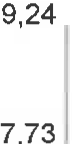 Suma	4.047.170,93 1	2 172.211,31	6.219.382,24	5.078.166,44	4.524.332,96	3,910,166,42	614.166,54	1.695.049,28l. LIQUIDACIÓN DEL PRESUPUESTO DE GASTOSCRÉDITOS    PRESUPUESTARIOS	OBLIGACIONESDESCRIPCIÓN	GASTOS	RECONOCIDAS	PAGOSOBLIGACIONESPENDIENTES DE    REMANENTESPRESUP.	INICIALES	MODIFICACIONES I     DEFINITIVAS	1             COMPROMET.920	1 21600	Administración  general      Equip, proceso	1	250,00	250,00 informaciónNETASPAGO A 31 DE	DE CRÉDITODICIJ;MBRE1	250,00920	22000	Administración general    Ordinario no	1	2.800,00	1.000,00	3.800,00	675,18	675,18	485,83	189,35	3.124,82inventariabl920	22001	Administración general    Prensa, revistas,	2.700,00	2,700,00	3.108,94 libros3.108,94 13.108,94	-408,94920	22002	Administración general    Mal.informático no	375,00	375,00	73,29	73,29	23,20	50,09	301,71invent	1920	22100	Administración general    Energía eléctrica144.000,00 I	44.000,00	38.993,54	38.993,54	36.216,11	2.777,43	5.006,46920	22103	Administración  general     Combustibles y	16.000,00 1	16.000,00	15,759,92	15.759,92	15.604,32	155,60	240,08carburante920	22104	Administración  general   Vestuario.920	22106	Administración  general      Prod.farmac.y	1mat.sanitar920	22110	Administración  general    Prod. de limpieza y600,00 1100,00 1I2.500,00 1600,00	259,91	259,91	259,91	340,09100,00	100,002.500,00	1.296,30	1.296,30	1.227,69	68,61	1.203,70aseo.	1920	22199	Administración  general      Otros suministros.	300,00 1	12,50	312,50 1	61,60	61,60	61,60	250,90920	22200	Administración  general     Servicios de	8.500,00	8.500,00	6.110,83	6,110,83	5.738,14	372,69	2.389,17 Telecomunica920	22201	Administración  general     Postales.	1	11.000,00	11.000,00	6.541,63	6,541,63	5.908,85	632,78	4.458,37920	22300	Administración  general      Transportes.	500,00	500,00 1	500,001	9.500,00	9.500,00 1	9.029,67	9.029,67	9.029,67	1	470,33920	22401	Administración general    Seguros respons.civil920	22402	Administración general    Seguro de edificios	14.500,00	14.500,00	13.914,55	13.914,55	13.914,55	585,45920	22403	Administración general    Seguro de	7.000,00	7.000,00	5,667,94	5.667,94	5.667,94	1	1.332,06vehículos	1920	22500	Tributos estatales.	1	273,71	273,71	273,71	-273,71920	22501	Administración  general    Tributos de las	2.000,00	2.000,00	4.397,18	4.397,18	4.379,04	18,14	-2.397,18ce.AA. 	1920	22502	Administración general    Tributos de las	500,00	500,00	1.412,81	1.412,81	1.412,81	-912,81EE.LL.920	22602	Administración general    Publicidad y	500,00	500,00	500,00propaganda.920	22603	Administración  general   Publicación en	1.000,00	1.000,00	646,49	646,49	542,32	104,17	353,51Diarios Of1 920	1 22604	Administración  general     Jurídicos,	19.300,00	7.000,00	26,300,00	31.760,43	31.760,43	29.945,43	1.815,00	-5.460,43contenciosos .920	22699	Otros gastos diversos.920	22706	Administración general    Estudios y trabajos	5.000,00 técni5.000,00 1533,55	533,55	533,55	1	-533,554.428,60	4 .059,55	3.690,50	369,05	940,45920	22799	Administración  general     otros trabajos	9.000,00 1	109,51	9.109,51	4.573, 16	4.514,08	4.514,08	4.595,43realizados920	23001	lndemnizac. Dietas	1-	1	1	1	1Suma	4.205.095,93 I	2.180.333,32	6.385.429,25	5.227.685,67 1	4.673.424,06	4.052.704,61	620.719,45	1.712.005, 19--LIQUIDACIÓN DEL PRESUPUESTO DE GASTOS- --APLICACIÓNPRESUP.	DESCRIPCIÓNCRÉDITOS PRESUPUESTARIOSGASTOSOBLIGACIONES  RECONOCIDAS	PAGOSOBLIGACIONES     IPENDIENTES  DE    REMANENTESINICIALES	MODIFICACIONES	DEFINITIVAS	COMPROMET	NETAS	PAGO A 31 DE	DE CRÉDITODICIEMBREAdministración general Edificios IndustrialesPolítica econom. y fiscal Func. Retribuc. basicasSueldos del Grupo A2. Sueldos del Grupo C1. Sueldos del Grupo C2. Trienios.Complemento de destino. Complemento específico.Política econom y fiscal Otros complementos .931	15000	Política  econom . y fiscal  Productividad. 931	15100       J  Política econom . y  fiscal Gratificaciones . 931	16000	Política  econom.  y  fiscal  Seguridad Social.931	16200	Política econom.y fiscal Formac.y perfec.del perso931	22708	Política econom. y fiscal Servicios de1	recaudación1	1.107,29Locomocion	1931	31100	Política econom. y fiscal Gtos.formal, modif.y	200,00	200,00	200,00canc931	35200	Política econom. y fiscal Intereses de	35.000,00	-5.000,00 1	30.000,00	7.759,64	7.759,64	7.759,64	22.240,36demora,931	35900	Política econom. y fiscal 359 Otros gastos	300,00	300,00	0,80	0,80	0,80	299,20financie931	83000	Política econom. y fiscal Préstamos a corto	5.000,00	5.000,00	2.864,00	2.864,00	2.864,00	2.136,00plazo.Suma	4 621.245, 93	2.178.688,32 1	6.799.934,25	5.592.641,04	5.038.127,93	4.412.528,24	625.599,69	1.761.806,32Concello de CedeiraLIQUIDACIÓN DEL PRESUPUESTO DE GASTOS(2014)ESTADO DE LIQUIDACIÓN DEL PRESUPUESTOFecha Obtención	29/04/2015Pág.OBLGIACIONES16:19:0512APUCACION	CRÉDITOS PRESUPUESTARIOSPRESUP.	DESCRIPCIONGASTOSOBLIGACIONESRECONOCIDASPAGOS	PENDIENTES  DE    REMANENTESINICIALES	MODIFICACIONES	DEFINITIVAS	COMPROMET.	NETAS	PAGO A 31 D	CRÉDITODICIEMBRE	 	52.117,25	38.260,20	13.857,05	41.409,60933	63200	Edificios  Industriales	1	93.526,85 1	93.526,85	91.127,12111	11111	1	1111111	1111111111	1Suma	4.621.245,93	2.272.215, 17	6.893.461,1O	5.683.768,16	5.090.245, 18	4.450.788,44 1	639.456,74	1.803.215,921--	CRÉDITOS   PRESUPUESTARIOS	1	1	OBLIGACIONESARTÍCULOCONCEPTO	1GASTOSOBLIGACIONESRECONOCIDASPAGOS	PENDIENTES DE    REMANENTES1	SUBCONCEPTO	1	INICIALES	MODIFICACIONES	DEFINITIVAS	COMPROMET .	NETAS	PAGO A 31 DE	DE CRÉDITO-	-órg.gob. y   pers.directivo	1DICIEMBRE1100	Retr.bás.y  otras   órg.gob.	1	110000Retribuciones básicas,1	58.535,00	1	58.535,00	57.030,56	57.030,56	57.030,56	1.504,441Total Concepto	58,535,00	58.535,00	57.030,56	57.030,56	57.030 ,56	1.504,441Total  Artículo	58.535,00	58.535,00	57.030,56 1	57.030,56	57.030,56	1.504,4411 Personal eventual. 	11	1	1110	Retr.básic.y otras p.even111000Retribuciones básicas.1	31.000,00	•	31.000,00	30.184,00	30.184,00	30.184,00	816,001Total Concepto	31.000,00131.000,00	30.184,00	30.184,00	30.184,001816,001Personal Funcionario.Total Artículo.  1	31.000,00	31.000,00	30.184,00	30.184,00	30.184,00	816,001112006      Trienios.	11.780,26 1	11.780,26	11.780,26	-11.780,26Total Concepto	268.000,00	-29.254,06	238.745,94	230.254,63	230.254,63	230.254,63	8.491,31------CONCEPTO	CRÉDITOS PRESUPUESTARIOSARTÍCULO	GASTOSOBLIGACIONES     J1      RECONOCIDAS	PAGOSOBLIGACIONES   IPENDIENTES DE  •  REMANéNTESSUBCONCEPTO	1	INICIALES	MODIFICACIONE S	DEFINITIVAS	COMPROMET.	NETASI PAGO A  31 DE	DE CREDITO	11	.	D   CIEMB.RETotal Articulo.	572.000, 00	-47.604, 06	524.395, 94	501 932,15	501 .932.15	501.932, 15	22.463, 7911	1	1	11	1	-¡	14Otro personal.1	1	1	11	141	OTRO   PERSONAL	¡	1	11	14100      Otro Personal	1	,Total Concepto11  143	Otro  personal.	11,-..    -14300     Otro personal.	63.000, 00	125.355,35	188,355, 35	157.402,38	157 402,38	157.402,38	30.952,97Total Concepto	63.000, 00	125.355, 35	188.355,35	157.402,38	157.402,38	157.402,38	30.952, 97-15	Incentivos al rendimientoTotal Artículo.	63.000, 00	125.355, 35	188.355, 35	157.402, 38	157.402,38	157.402, 38	30.952,97 11	1	1Productividad.	1Gratificaciones.	115100     Gratificaciones.	13 ººº·ºº	1.000, 004.000, 00	1,333,10	1.333,10 1	1.333,10	2.666, 90Total Concepto	3.000,00	1.000,00	4.000,00	1.333, 10	1.333,10	1.333, 1012.666,9011CONCEPTO1CRÉDITOS   PRESUPUESTARIOSOBLIGACIONES     1.  OBLIGACIONESARTÍCULO	GASTOS	RECONOCIDAS	PAGOS	PENDIENTES DESUBCONCEPTO	INICIALES	MODIFICACIONES	DEFINITIVAS	COMPROMET.	NETAS	PAGO A 31 DED CJEMBREREMANENTESI DE CRÉDITOArrendamientos  y cánones. 		1	 	11	1	1202	Arrend.edif.y  otras  const	-	120200     Arrend,edif.y otras const	12.000,00	12.000,00	10.043,00 ,	10.043,00	10.043,00	1.957,001Total Concepto	12 000,00	12,000,00	10.043,00	10.043,00	10,043,00	1,957,00205	Arrend.mobiliario   y enser1	1	1	1	1	'20500     Arrend.mobiliario y enser	11	1Total Concepto I1	11	1	1;206   1	r1Arrend.equip .proc.informa	11	1--,.994,16--994,16208	Arrend.otro inmovil.mater20800     Arrend.otro inmovil.mater	1	400,001400,00	400,0011	209Cánones.Total Concepto I	400,00	400,00	1	400,00120900       Cánones.	1Total ConceptoTotal Artículo.Reparac.,  manto.y conser1210	lnfraestr.y bienes natura21000     lnfraestr.y bienes natura	1	12.000,00	21.060.42	33.060,42	24.902,42	24.902,4221.171,483.730,948.158,00Total Concepto i	12,000,00	21.060,42 1	33.060,42	24.902,42	24.902,42 1	21.171,48	3.730,94	8.158,0011	1-	-CONCEPTO	CRÉDITOS    PRESUPUESTARIOS	OBLIGACIONESARTICULO	GASTOS	RECONOCIDAS	PAGOS	PENDIENTES DE    REMANENTESSUBCONCEPTO	INICIALES	MODIFICACIONES I  DEFINITIVAS	COMPROMET	NETAS	PAGO A  31 DEDJCJEMBRI=DE CRÉDITO1Edificios y otras constru	1l	116.496,36Maqu., instalac.y utillaj 	111---11!	1	121500      Mobiliario.	1	500,00	500,00	36,30 I	36,30	36,30	463,701	Total  Concepto	500,00	500,00	36,30	36,30	36,30	463,701216	Equip.proceso   información	1	11	·-.-21600     Equip.proceso información	250.00	250,00	250,00lTotal Concepto	250.00	250,00	250,00-•	1	1	!219	1	11•	1122	J    Material, suministr.y otr	158,89---	1220	Material de oficina.LLJ22000     Ordinario no inventariabl3.300,00	1.000,00	4.300,00	1.017,71	1 017,71	794,36	223,35	3.282,291	1ARTIC1CONCEPTO	CRÉDITOS PRESUPUESTARIOS	OBLIGACIONES	OBLIGACIONESGASTOS	RECONOCIDAS	PAGOS	PENDIENTES DE    REMANENTES SUBCONCEPTO	INICIALES	MODIFICACIONES .	DEFINITIVAS	COMPROMET.		NETAS		1      PAGO A 31 DE	DE CRÉDITODICIE"'"·"I 	1	 		 	1--	--22401     Seguros respons.civil	9.500,00	1	9.500,00	9.029,67 1	9,029,67	9.029,67	470,33 122402     Seguro de edificios	14.500,00	14.500,00	13.914,55	13.914,55	13.914,55	585,451	22403     Seguro de vehículos	7.000,00	7.000,00	5.667.94	5,667,94 1	5,667,94	1.332,061225	Tributos.1Total Concepto	31.000,00	31.000,00	28.612,16	28.612, 16-28.612,16	2.387,841	1	1	'	1--- - -CONCEPTOCRÉDITOS   PRESUPUESTARIOSIOBLIGACIONESOBLIGACION ES  IARTÍ   LOl-1	1 22500GASTOS	RECONOCIDAS	PAGOS	PENDIENTES DE    REMANENTES SUBCONCEPTO	1	INICIALES	MODIFICACIONES	DEFINITIVAS	COMPROMET.		NETAS		  PAGO A 31 DE	DE CRÉDITOD CIEM_B_RJ:::22501 	 1 22502      Tributos  de las EE.LL.	 		500,00	500,001	1 412,81	1.412,81	-912,811	Total Concepto I	2.500,00	2.500,00	6.083,70	6.083,70	6 065 ,56	18,14	-3.583,70- Gastos diversos.	1	1j 22601     Atenc .protocolarias y rep	3.700,00	3.700,00	1.145,52	1.145,52 1	746,00	399,52	2.554,48Jurídicos, contenciosos.	Tld- 19.300,001111---Total Concepto	1.083.176,00	120.025,87	1.203.201,87	1.106.851,39	1.104.701,52	1.034.885,31	69.816,21	98.500,351Total Artículo.	1.622.414,83	134.062,36	1.756.477, 19	1.558.032.77 1	1.555.882,90	1.437.413,95	118.468,95	200.594,2923	lndem.por razón del servi1230	Dietas. 	123000     De los órganos de gobiern	1.500,00	1.500,00 1	1.500,0023001     lndemnizac, Dietas576,89	576,89	576,89 1	-576.89 11	1Capítulo:	3     Gastos financierosCapítulo:	4	Transferencias corrientesCONCEPTO	CRÉDITOS   PRESUPUESTARIOS	OBLIGACIONES	OBLIGACIONESARTÍCULO	GASTOS	RECONOCIDAS	PAGOS	PENDIENTES DE    REMANENTES 	1	SUBCONCEPTOINICIALES	MODIFICACIONES	DEFINITIVAS	COMPROMET.	NETAS	PAGO A 31 DE	DE CRÉDITO1--A 00.AA,de la EE.LL.¡-	111	1	11QLCJl;M.6F.i.E.---410	A 00.AA.de la EE.LL.			11l 41000      A 00.AA .de la EE.LL.	1	'1Total Concepto111	1	1Total  Artículo.	1	145	I A  Comunidades Autónomas.	11 450	A la Admón Gral. de ce.AA	1	1-45000    A la Admón Gral. de ce.AA	12.500,00	-8.432,08 :	4.067,92	804,60	804,60	804,60	3,263,321Total Concepto	12.500,00	-8.432,08	4.067,92	804,60	804,60	804,60	3.263,32451	A 00.AA.y agenc de ce.AA.1	'45100       A  00.AA.y agenc.de ce.AA.	1	100,00	100,00	100,001Total  Concepto	100,00	1	100,00 I	'	1	100,00148	A Familias e lnst.sin finTotal  Artículo.	12.600,00	-8.432,08	4.167,92	804,60	804,60804,60 111480	A Fam.e lnst.sin fines lu148000     A Fam.e lnst.sin fines lu	3.000,00	3.000,00	3,143,20	3.143,20	3.143,20	-143,20 1148001     Transf.corr-Xantar na ca	13.000,00	13.000,00	12.501,06	12.501,06	9.645,96	2.855, 10	498,94-Total Concepto I116.000,00	16.000,00	15.644,26	15.644,26	12.789,16	2.855,10	355,74489	OTRAS TRANSFERENCIAS	148900      Otras Transferencias	1	109.350,00	-3.600,00	105.750,00	81.149,48	80.897,98	70.709,36	10.188,62	24.852,02 1Total Concepto	109.350,00	-3.600,00	105.750,00	81.149,48	80.897,98	70.709,36	10.188,62	24.852,02Total Articulo.	125.350,00	-3.600,001121.750,00	96.793,74	96.542,24	83.498,52	13.043,72	25.207,76 1Total Capitulo	137.950,00	-12.032,08 1	125.917,92	97.598,34	97,346,84 1	84.303,12	13.043,72	28.571,08 1r-	----CRÉDITOS   PRESUPUESTARIOS	I OBLIGACIONES    I,-ART iCULO  	CONCEPTOGASTOSOBLIGACIONESPAGOS	PENDIENTES DE      REMANENTES	1SUBCONCEPTO	INICIALES	IMODIFICACIONES	DEFINITIVAS	COMPROMET.1RECONOCIDASPAGO A 31 DE	DE CRÉDITO1	--.-	---	D CJ.	.E.ENueva en mfraest.y b.uso·609	01ras inv.nuevas en infra1 60900     Ot.inv.infr.y b.uso gral--11--lnv.repos.infr.y b.uso ge1l 	J  519	   O-tr.inver.reposic.infraes162622I'"'º623'	i"'00-Total Concepto	1.000,00	39.217.76	40.217.76	29.787,54	29.787,54	24.540,83115.246 .71 I10.430,221	624Elementos  de transporte.I62400    Elementos de transporte.	631,18	631,18	631,18	-631,18Total Concepto	631,18	631,18	631,18	-631,181	-625	Mobiliario.	162500       Mobiliario.	1Total Concepto1626	Equipos   proceso   informac.	1	1	1L	1	1	1	1Capítulo:	8    Activos financieros.CRÉDITOS   PRESUPUESTARIOSI OBLIGACIONES	OBLIGACIO-NE=s---- -I ARTÍCULOCONCEPTO--- ----- -----------1-------+_D, ic.ll;MSRE_-----1 83.	SUBCONCEPTOI Concesión p!Jnos.no s.públ830	Préstamos a corto plazo.INICIALES111	---	-	 		1	•Total Capítulo	5.000,005.000,00 1	2.864,00 1	2.864 ,00	2.864,0012.136 ,001Capítulo:	9     Pasivos financieros.CONCEPTO	CRÉDITOS   PRESUPUESTARIOS	I OBLIGACIONESOBLIGACIONESARTÍCULO	GASTOS	RECONOCIDAS	PAGOS	PENDIENTES DE    REMANENTESMODIFICACIONES	DEFINITIVAS	COMPROMET.	NETAS	PAGO A 31 DESUBCONCEPTO91	Amort. ptmos. y oper.en aINICIALES1	1	!DICIEMBREDE CRÉDITO11Total Concepto1	1	11	1913	Amort.ptmos  1/p no s.públ	1	11-53.126,2553.126,251	--11	Total	4.621.245,93	2.272.215,17	6 893.461,10	5.683.768,16 	5.01Área de Gasto :	O   Deuda PúblicaOBLIGACIO ÑES IÁrea de Gasto :	Servic. públicos básicosGRUPO PROG.CRÉDITOS PRESUPUESTARIOS	1OBLIGACIONESOBLIGACIONES	--POLiTICA		1-					GASTOS	RECONOCIDAS		PAGOS	PENDIENTES  DE     REMANENTES SUBPROGRAMA		INICIALES	MODIFICACIONES	DEFINITNAS	COMPROMET.		NETAS		  PAGO A 31 DE	DE CRÉDITODLC  E;MB.RI;13	Segur. y movil.ciudadana132	Seguridad y orden público1	1	1 '	132	Seguridad y orden público	229.450,00	-31.841,33	197.608,67	170.099,82	170.099,82	163.988,981	133	Ordenac. tráfico  y estaci133	Ordenac. tráfico y estaci	10.000,00	10.000,00	1	1	10.000,00Total Gr.Progra. . .	10.000,00	10,000,00	10.000,001I  134	Protección  civil1	1 134	-34.220,00	25.469,38	59.689,38	55.386,69	55.386,69	43.767,40	11.619,29	4.302,69•      	1  	1Protección civil-1	1511     Vivienda y urbanismo1	1i	1151	Urbanismo1	1	1151	Urbanismo	980.065,93	186.634,62	1.166.700,55	1.020 751.77	1.006.695,02 i	940.415,06	66.279,96	160.005 ,53 	1	1	155	Vias  públicas155	Vias públicas1Total Gr.Progra. . .	181.387,74	181.387,74	158.531,47	26.587,38	12.525,00114.062,38  1	154.800,36Total Política	980.065,93	368.022,36	1,348.088,29	1.179.283,24	1.033.282,40	952.940,06 1	80.342,34	314.805,8916	Bienestar comunitario	1,-Saneam, abast, distr agua-Recog,  eliminac. residuos1162	Recog, eliminac.residuos	662.000,00	11.477,98	673.477 ,98	652.557,07	651 042,67	607.477,47	43.565 ,20	22.435,311Área de Gasto :	1   Servic. públicos básicos-	GRUPO PROG.CRÉDITOS PRESUPUESTARIOS	1OBLIGACIONESOBLIGACIONESPOLÍTICA	GASTOS	RECONOCIDAS	PAGOS	PENDIENTES DE     REMANENTES1	SUBPROGRAMA	INICIALES	MODIFICACIONES	DEFINITIVASCOMPROMET .	NETAS	PAGO A 31 DEDE CRÉDITO·--	-QICll=MRRE	1-- -1 164	Cementerio  y  s. funerarioTotal Gr. Progra. ,•43,565,20	22.435,31164	Cementerio y s  funerario---247,50 1	1.234,941	Total Gr. Progra...165	Alumbrado público,·	165	Alumbrado públicoTotal Gr. Progra.-...17	Medio AmbienteTotal Política111701- -	-t=Ad. gral.  medio  ambiente	11		1171	Parques y jardines11 171Parques y jardines1	61.500,00	61.500,00	22.894,41	1.441,11 1	1.441,11	60.058 ,891	-1	172	Protec. mejora  medio  amb.Total Gr. Progra.,.	61.500,00	61.500,00	22.894,41	1.441,11	1.441,11	60.058,89172	Protec. mejora medio amb.	4Total Área de Gasto	1.910.735,93	1.109,364,49	3.020.100,42	2.459.062 ,93	2.228.092,61	1.944.479,87	283.612,74	792.007,811Área de Gasto :	2 Act protec y prom. socialÁrea de Gasto :	3   Prod. bienes pub. c.prefeGRUPO PROG.	1	CRÉDITOS PRESUPUESTARIOS	OBLIGACIONES    1 	SUBPROGRAMA	INICIALES	MODIFICACIONES	DEFINITIVAS	COMPROMET .OBLIGACIONESPAGO A 31 DE	DE CRÉDITOPOLÍTICA	GASTOS	RECONOCIDAS	PAGOS	PENDIENTES DE     REMANENTES--	1NETASDICIE}AflRE31	Sanidad	 		1	111 313313Ac.públicas  relat. salud	 		 1	Ac.públicas retal. salud10.582,58 18.849,94	1.732,64	2.417,421,,	1  Eócióa10.582,58	8.849,94	1.732,64	2.417 ,42----- 		Total Política	9.000,00 :      	  4.000,00 !·	13.000,00	10.582,58	10.582,58	8.849,94	1.732,64	2.417,42321	Ed.preescolar y primaria 	    321	Ed.preescolar y primaria	20.700,00 !	-9.300,00	11.400,00	5.629,34	5.459,93	4.968,31	491.62	5.940 ,071-	--- ·--324	Serv. complem.--- -----324	Ser,.complem. e-33	Cultura1   334-Promoción cultural1	1	1	11	1	1334	Promoción cultural	230.100,00	36.449,46	266.549,46	212.582,69	212.582,68	202.394,42	10.188,26	53.966 ,7811¡_1	34	11----Área de Gasto :	4  Actuac.carácter económicoGRUPO   PROG.	CRÉDITOS   PRESUPUESTARIOS	OBLIGACIONES	OBLIGACIONES   IGASTOS	RECONOCIDAS	PAGOS	PENDIENTES DE    REMANENTES SUBPROGRAMA	INICIALES	MODIFICACIONES	DEFINITIVAS	COMPROMET.		NETAS		PAGO A 31 DE	DE CRÉDITOlt.,  ganad. y pesca	1Desarrollo rural1	414	Desarrollo  rural	1l		Total Gr. Progra• • •n1cJEMBRI=-Total Política1 		143	Comercio,  turismo y PyME	1	111  432	Ordenac y promoc. turisti432	Ordenac y promoc. turisti	38.150,00	47.573,11	85,723,11	81.892,93	81.892,93	81.095,72	797,21  1	3.830,18Total  Gr. Progra. ..	38.150,00	47.573,11 J	85.723,11	81.892,93 1	81.892,93	81.095,72	797,21 1	3.830, 18Total Política	38.150,00	47.573,11	85.723,11	81.892,93	81 892,93	81.095,72	797,21  I	3.830, 18144	Transporte público11	1	1	1	1!	441Prom.y manto. transporte 	11	1	1	111	1	1441	Prom. y  manto.  transporte	1	12.500,00	-8 432,08	4.067,92	804,60 1	804,60	804,603.263,32.Total  Gr. Progra. •  • J12.500,00-8.432,08 14.067,92	8	804,60	804,60	3.263,321	45	InfraestructurasTotal Política	12.500,00	-8.432,08	4.067 ,92	804,601804,60 1804,6013.263,321	- --453	Carreteras1	1	1	1	1	1	11	!	1	11453	Carreteras	1	816.698,43	816 698,43	560.185,19	238.455,71	238.455,71	578.242,72-- -Total Gr. Progra. • •	816.698 ,43816.698,43  1560.185,19	238.455,71	238.455,71	578 .242,72Total Política	1	816.698 ,43	816.698,43	560.185,19	238.455,71	238.455,71	578.242,72Total Área de Gasto	50.650,00	855.839,46	906.489,46	642.882,72	321.153,24 1	81.900,32	239.252,92	585.336,22-Área de Gasto :	9 Actuac.de carácter gral.GRUPO PROG.	CRÉDITOS PRESUPUESTARIOS	OBLIGACIONES    1POLITICA	GASTOS	RECONOCIDASOBUGAC ONE-S     IPAGOS	PENDIENTES DE    REMANENTESSUBPROGRAMA91	1   Organos de GobiernoINICIALES	MODIFICACIONES	DEFINITIVAS	COMPROMET .	NETAS	PAGO A 31 DE	DE CRÉDITO-	DICIEMBRE1	1	11	1	1 	    órganos  de Gobierno---'	-t912órganos de Gobierno185.035,00 13.100,00 -1--188.135,00	174.369,13 1	174.369,13 1	166.750,73	7.618,40	13.765,87-1Serv. de920-	 920	------  --Total  Política	185.035,00	3.100,00 •188.135,00	174.369,13	174.369,13	166.750,73-1---	-	-93	Admon.!inane.  y tributar	1	11-I 931	Política econom. y fiscal1931	Política econom. y fiscal	392.000,00Total Gr. Progra...	"'"'º·°'¡933	Gestión del patrimonio11	---5	111--	111933	Gestión del patrimonio	93.526,85	93.526,85	91.127.12---	¡52.117,25	38.260,20	13.857,05	41.409,60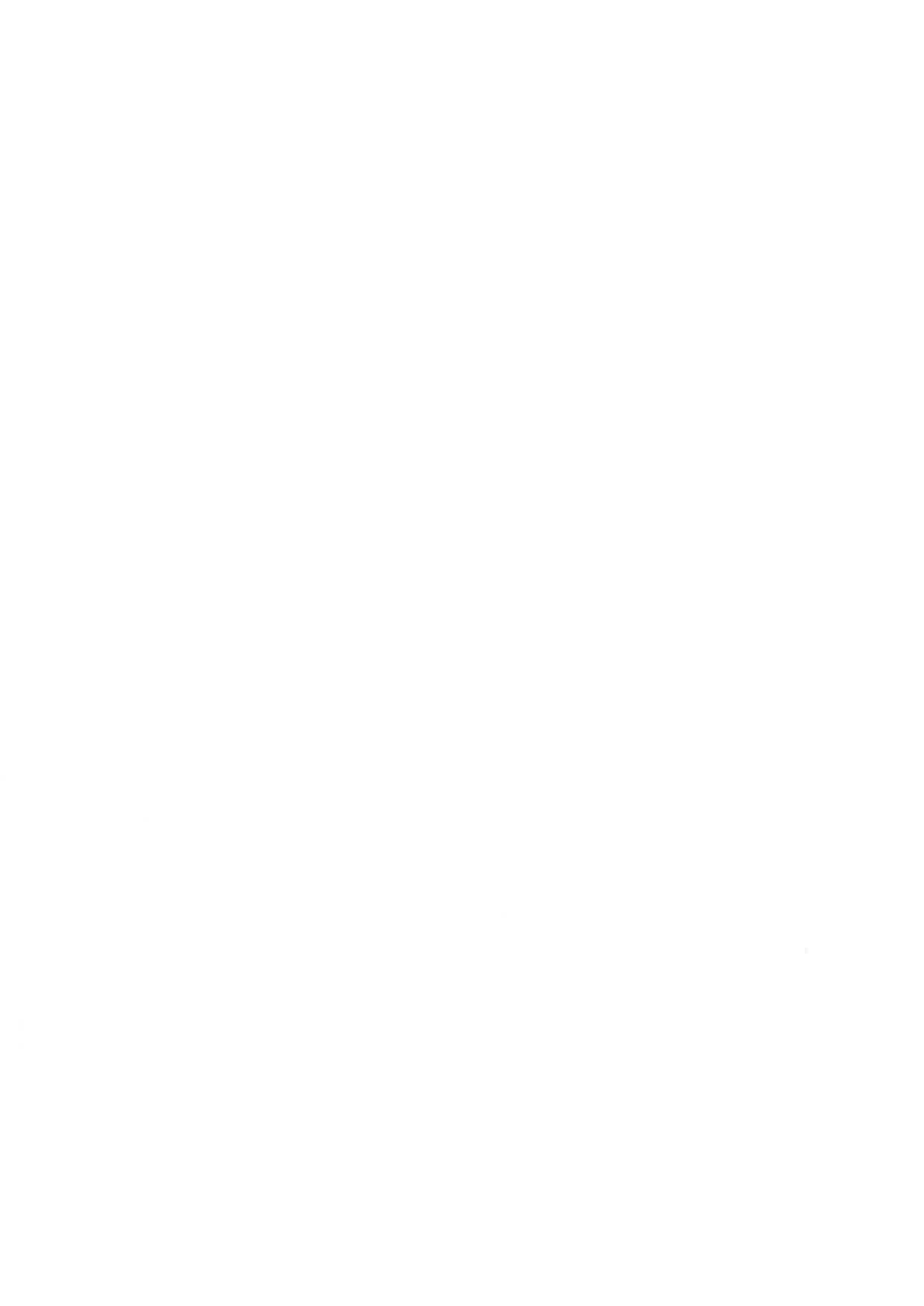 ÁREA DE GASTO	CAPÍTULOPOLÍTICA	1	TOTALGRUPO PROG.	1	2	3	4	6	7	8	9o	Deuda Pública	101	Deuda Pública011	Deuda  Pública	111,9.342,48	174.873,75	184.216,23--	Servic. públicos básicos13	Segur. y movil.ciudadanaTotal Política	9.342,48	174.873,75	184.216,23Total Área  de Gasto	1	9,342,48	174.873,75	184.216,231	11132	Seguridad y orden público	156.833,75	13.062,79	203,281133	Ordenac. tráfico  y estaci1	28.810,711516-	1Total Política	643.929,75	252.510,02	896.439,77---	'17	Medio AmbienteAd. gral. medio ambiente	3,279,18	3.279,18Parques y jardines	1.441,11	1.441, 111Protec, mejora medio amb.	68.163,64	68, 163,64Total  Política	4.720,29	1	68.163,64	72.883,93-ÁREA DE GASTO	CAPiTULOPOLÍTICATOTALGRUPO PROG.	1	2Act protec y  prom. socialServ sociales y Pr social1	3	4	6	7	8	911231	Acción social	556 543,89	65.031 ,661	15.644,26	11.531,07'	648.750,881Total Política I	556.543,89	65.031,66	15.644,26	11.531,07	648.750,881Fomento del empleo	1241	Fomento del empleo	91.569,70 1	1.316,30	92.886, 001Total  Política	91.569,70	1.316, 30	1	92.886, 00Total Área de Gasto I	648.113,59	66.347,96	15.644,26	11.531,07\	741.636,88Prod.  bienes pub. c.prefe	J1	1Sanidad1	1	1313	Ac.públicas relat. salud	10.582,581	1	10.582,581Total Política	10.582,58 1Educación	1110.582,581321	Ed. preescolar y primaria324	Serv. complem.educación1	5.459,9327.417,23	27.777,49 1	900, 00	11	'5.459,9356.094,72Total Política I	27.417,23 1	33.237,42	900,00	61.554,65Cultura	1334	Promoción  cultural	1	59.262,00	119.569,83	27.100,00!6.650, 851	1212.582,68134	DeporteTotal Política	59.262,00	119.569,83	27.100,00	6.650,85212.582,6811Actuac.carácter económico41	Agricul , ganad. y pesca414	Desarrollo ruralTotal Área de Gasto	211 .851,49	227.976,99141 .100, 00	46 .658,79	527.587,2711ÁREA  DE GASTO	CAPÍTULO	1POLiTICA	>----GRUPO PROG.	1	2	3	4	1	61	7	8	9TOTAL1Comercio, turismo  y PyMETotal Política11[	432	Ordenac  y  promoc. turisti	38.937,98	40.928,20	2.026,75 1181.892,931Total  Política	38.937,98	40.928,20 12.026,7581.892,93 1Transporte público1	1--	1441	Prom. y  manto. transporte	804,60	111	804,60 1Total Política1	804,60 1	'804,60 ,Infraestructuras	1453	Carreteras	238.455,71	238.455,71,..... 	1Total Política	238.455,71	238.455,71---------·		-	'	1---------Total Área  de Gas	37,98 140.928,20	804 .60	240.482.46	321.153,2419	Actuac .de carácter gral.	11órganos de Gobierno912	órganos  de  Gobierno	115.833,74 1	40.474,81	18.060,58'74.'6SJServ. de carácter generalTotal Política	115.833,74	40.474,81	18.060,58	174.369,13-920	Administración general	332.467,59	166.991,53	9.348,78	5.707,14	514.515 ,041Total Política	332.467,59	166.991,53	9.348 ,78	5.707,14	514.515,04Admon. financ.y tributar 	1931	Política econom. y fiscal	205.608,16	130.324,93	7.760 ,44	2.864,00	346.557,53 1933	Gestión del patrimonio--	.---   -52.117,25¡	52.117,25152.117 251	2.864,00Total2.031	-1.718.330,91	17.102,92 1	97.346 ,84	1.042.408,75	2.864,00	174.873,75	5.090.245, 18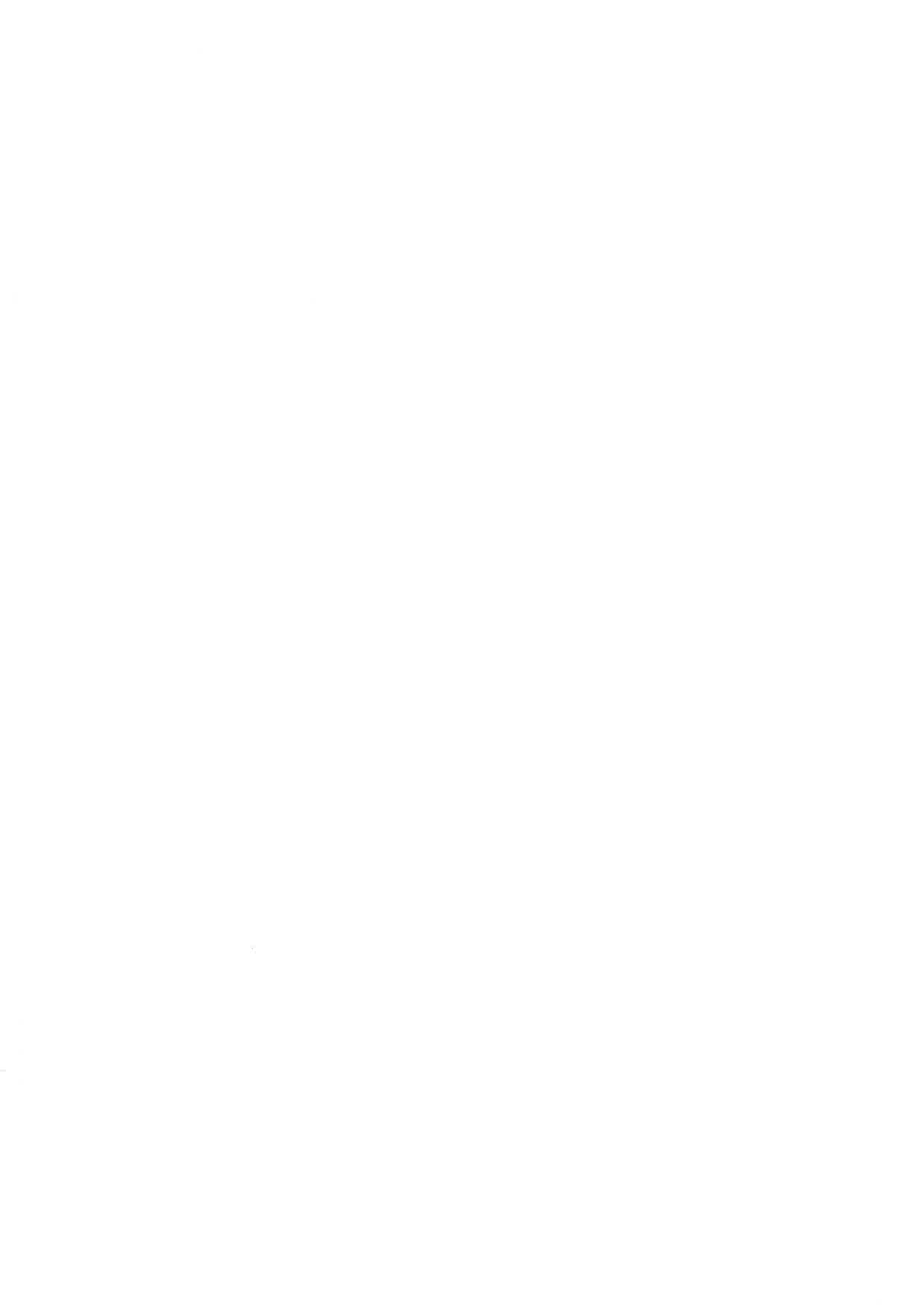 Concello de CedeiraPág.	1111. RESULTADO PRESUPUESTARIO	EJERCICIO 2014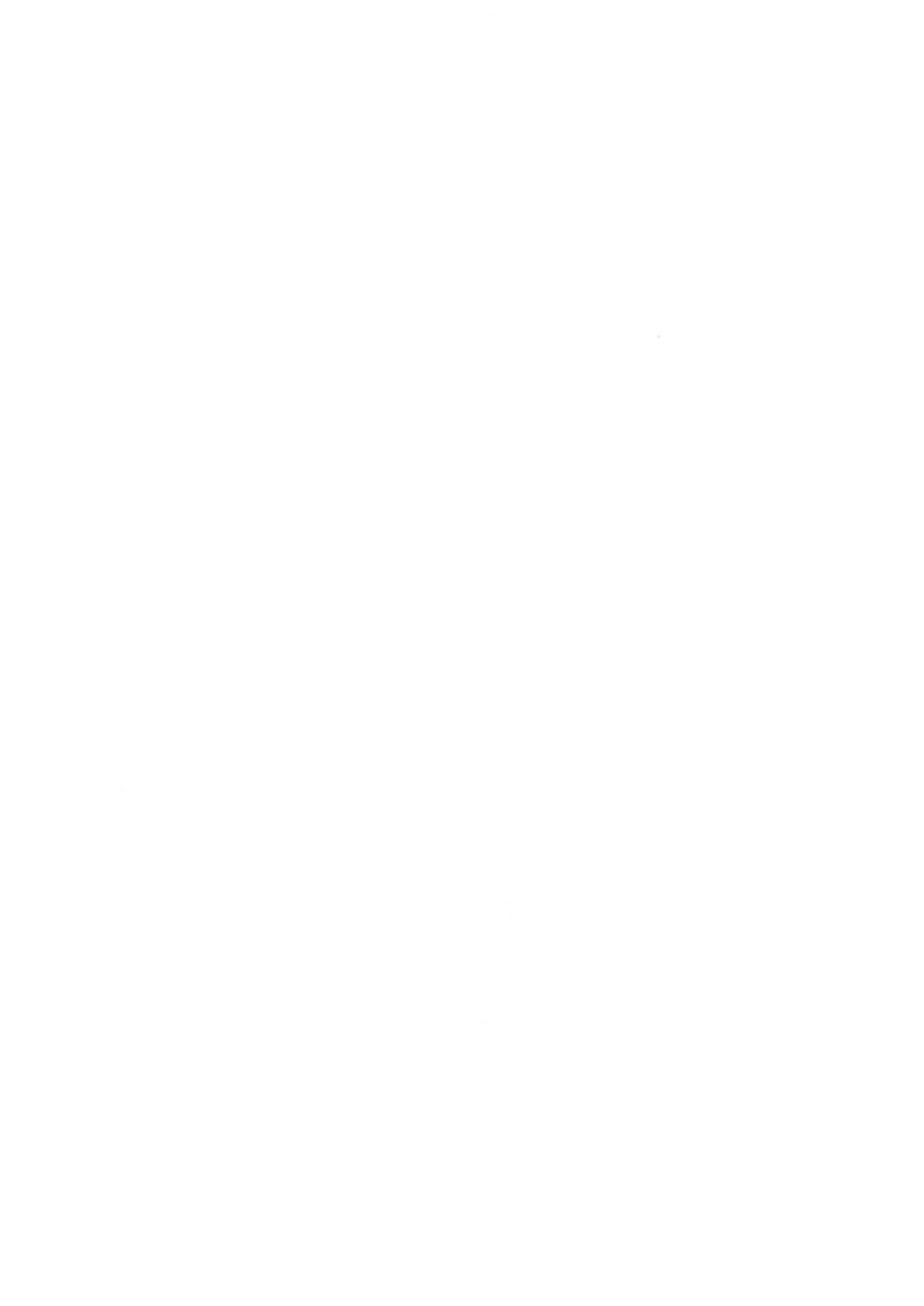 Concello de CedeiraPág.ESTADO DEL REMANENTE DE TESORERÍAEJERCICIO 2014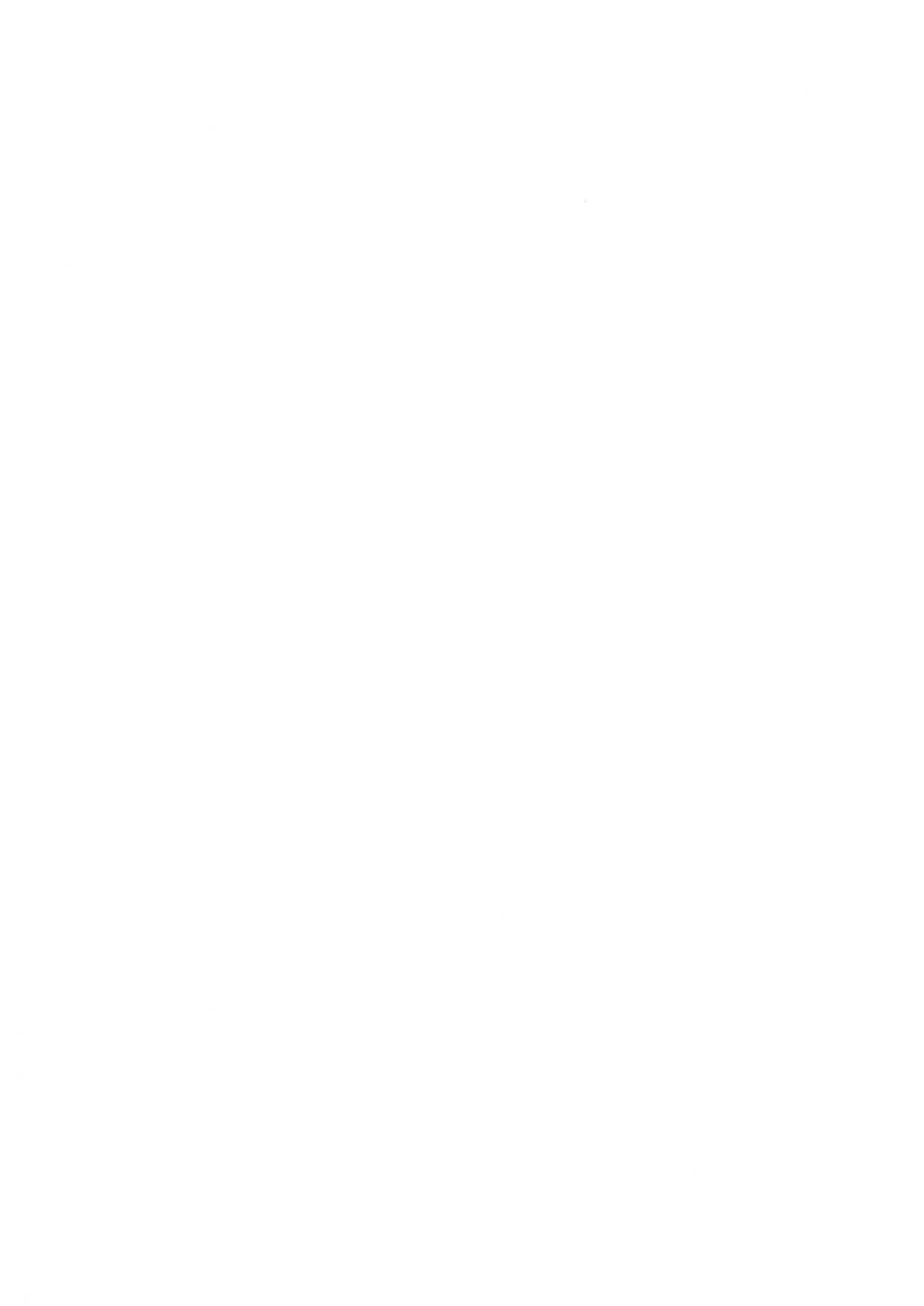 Ejercicio:    2014Tipo de Proyecto:órgano Gestor:PROYECTO	GASTOS	1	INGRESOS	DESVIACION1	l	IProyecto	Denominación	Total	Adjudicado	Obligaciones	Pago Orden.	Pagos Realiz	PrevistosCompromisos1	1Derechos Rec.	Recaudación	Coef.	Desviación+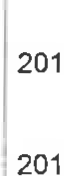 2013/2/CULTU/1Pendiente Adjud,I Saldo de D.	Saldo de O.	Saldo de P.	Reintegros	Pdte. Comprom.1Saldo de Comp.  Saldo de Ochos	Fin.	Desviación-1	1I Subven:;ion  Deputacion	4.335,63 1	4.335,63	4 ,335,63 1	4.335,63	4.335,63	4.335,63	4.335,63	4.335 ,63 1	1,00Equipamento Cultural2013/2/DEPOR/1       INVESTIMENTOS	9.550,53 1 EQUIPAMENTOS    DEPORTIVOS20133/2/MEDI0/1	FONDO COMPENSACION	102,377,00	1AMBIENTAL 2013	13/2/SANEA/1   IAmpliación abastecemento  en	102.243,06 1Virizo ,  Montemeao , e outros (POS1 2013)2013/2/URBAN/1   AGADER 2013-2014	54.047,0012013/2/URBAN/2    POS 2013 Mellora espazos	97.181,15 peatonais Praza de Galicia, Avda.Rosalía de Castro, Avda.da2013/2/URBAN/3    Eliminacion barreiras	12.525,00 arquitectonicas pasos peons3/3/CULTU/1   ISUBVENC. DIPUTACION	3.955,76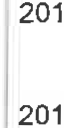 ACTIVIDADES CULTURAIS3/3/DEPOR/1    ACCION  COSTEIRA-CULTURA	21.780,00 1MARIÑEIRA	12013/3/EMPRE/1   FOMENTO EMPREGO-LIMPEZA	10.760,93 E MANTEMENTO2013/3/EMPRE/2    FOMENTO EMPREGO-SERVIZO	8.603,88 SOCORRISMO2013/3/EMPRE/3    FOMENTO DE	7.074,03 EMPREGO-SERVICIO APOIOAO SADL ,  	2013/3/RENOV/1     EXPORENOVABLES  2013	1.079,40l2013/3/SOCIN1IGUALDADE, XOGO E CONCILJACION  2013-2014I7.226,10	7.226,10	7.226 ,10	''"'°'°	7.001.60	7.001,60	7.001,60_J_ _''°1L_	PROYECTOGASTOS	1	INGRESOS	DESVIACIÓN1	ProyectoDenominaciónI	p    .	.	Derechos Rec.	Recaudación	Coef.	Desviación+Pdte. Comprom.J Saldo de Comp. Saldo de OchosIFin.	Desviación-12013/3/SOCIN2	SUBVENCION  DIP.	12.617,85	12.617,85	12.617,85	12.617,85	12.617,85	12.617,85	12.617,85	12.617,85	12.617.85	1,001NTEGRACCION SOCIAL2014/2/CULTU/1	Subvencion Deputación	1	4.898,77 1	4.898,77	4.898,77	4.898,77	4.584,77	4.898,77	4.898,77	1,002014/2/DEPOR/1quipamento  Cultural'SEubvencion Depu1ación314,00	4.898,7715.493,40 1	5.493,40	5.493,40	5.493,40	5.493,40	5.493,40	5.493,40	1,00Equipamento Deportivo 2014	5.493,4012014/2/DIPUT/1     1 CONVENIO DEPUTACION	1	34.527,14	34.527,14	34.527,14	1,00pARA   ABASTECEMENTO   DE	34.527, 14	1AUGA EN LABOREÑA34.527, 142014/2/DIPUT/2	CONVENIO DEPUTACION	115.339,74	115,339,74	115.339,74	1,00pARA CAPTACIÓN E	115.339,74	115.339,74A BASTECEMENTO EN SAN2014/2/DIPUT/3	CONVENIO  DEPUTACION	32.412,31pARA PAVIMENTACIÓN DA	32.412,31pISTA MUNICIPAL EN FREIXIDO2014/2/DIPUT/4	CONVENIO  DEPUTACION	66.403,22132.412,31	32.412.31	1,001	32.412,311	66.403,22	66.403,22	1,00pARA ACONDICIONAMENTO    E	66.403,22	66.403,22	1MELLORA DE CAMIÑOS2014/2/DTC/1	PLAN DTC 93	163.499,98	132.797,50	163.499,98	163.499,98	1	1,00148.606,242014/2/URBAN/1 1 Acond'cionamiento da Praza doFloreal-POS 2014132.707,17	132.707,17	118.650,42	118.650,42	118.650,42	132.707.1714.056,7514.056,75 114.056,75118.650,42	118.650,42	1,002014/2/URBAN/2  SUBVENCIONDEPUTACION-CAMIÑOS MUNICIPAIS CORDOBELAS E111.619,61	11.619,61	11.619,61	11.619,61	11.619,61	9.290,981	19.290,989.290,9810,80PROY::CTO	GASTOS	INGRESOS	DESVIACIÓNProyecto	DenominaciónTotal Pendiente Adjud.Adjudicado Saldo de D.Obligaciones Saldo de O.Pago Orden. Saldo de P.Pagos Realiz	Previstos	Compromisos     Derechos Rec. Reintegros     IPdte  Comprom.  Saldo de Comp.  Saldo de OchosRecaudación	Coef.Fin.Desviación+ Desviación-2014/2/URBAN/3    ACONDICIONAMENTO ACCESOPUNTO LIMPO POLÍGONO A XUNQUEIRA12 718 81	12 718 81	12 718 81	12 718 81	12 718 81	10 175 05	10 175 05110.175,05O 802014/2/URBAN/5   IPROXECTO AGADER  2014-2015	93.945 ,00	93,945,00	93.945,00	44 .313,86	44.313,86	1,00	44.313,861 (MELLORA CAMIÑOS	93.945,00	49 .631,14BEREIXO-ERVELLAS E2014/3/CULTU/1     Subvencion  Deputacion	5.000,01	5.000,01	5.000,01	5.000,01	3.548,09	5.000,01	5.000,01	2.598,21	1,00Actividcdes Culturais	1.451,92	2.401,8012014/3/CULTU/2     REDE CULTURAL	20.555 ,00	20,555,00	20.555 ,00	19.855,00	18.755,00	10.277,50	10.277,50DEPUTACION 2014	700,00	1.100,00	10.277,501	0,502014/3/DEPOR/1    Subvencion actividades	13.688,09	13.688,09	13.688,09	13.688,09	13.688,09 1	4.598,20	4.598,20	2.299,10	0,34deportivas 2014	2.299,102014/3/EMPRE/1   FOMENTO EMPREGO-	8.603,38	8.603 , 38	8.603,38	8.603,38	8 .603,38	6,000,00	6.000,00	6.000,00	0,70 SERVIZO SOCORRISMO2014/3/GAC/1	I Exaltacion do percebe (Grupo	36.759.80 1	36.759,80	36.759,80	36.759,80	36.759,80	28.422,00	28.422,00	0,77	1Accion Costeira)	28.422,0012014/3/MED 10/ 1     PREVENCION  E EXTINCION	28.849,56	28.849,56	28.849,56	28,849,56	28.849,56	27.184,62	27.184,62	15.934,62	0,94INCENDIOS	11.250,002014/3/PLAYA/1     LIMPEZA PRAIAS DEPUTACION	11.115,00	11.115,00	11.115, 00	11.115,00	11.115,00	8.892,00	1	8.892,00	4.446,20	0,802014	1	4.445,801 2014/3/RENOV/1   EXPORENOVABLES 2014	2.199,78	2.199,78	2.199,78	2.199,78	2.199,78	2.199,78	1.120,00	1,002.199,78	1.079,7812014/3/RISGA/1	MANTEMENTO  E	46.528,15	28.934,50	28 934,50	28.934,50	27.111,20	46 .528 ,15	46.528,15	46 ,528 , 15	1,00	17.593,65IREVALORIZACION DE ZONAS	17.593,65	1.823,30PUBLICAS  íRISGA)	12014/3/SOCIA/1	lgualda::le, Xogo e Conciliación	10.017,20	10.017,20	10.017,20	10.017,20	10.017,20	8.019,49	8.019,49	4.009,74	0,80 	1¡20142014/3/SOCIA/2	FOAXCA: PERSOAS MAIORES:	10.960,48	10.960,4810.960,48 14.009,7510.960,48	7.337,22	10.960,48 1	10.960,48	5,548,51	1,00	1DINAMIZACIÓN E	3.623 ,26	5.411,97 INTEGRACIÓN E XIMNASIA2014/3/URBAN/1    PXOMl1	1	1	1PROYECTO	GASTOS	INGRESOS	DESVIACION----	1Proyecto	Denominación		Total	Adjudicado	Obligaciones	Pago Orden.     Pagos Realiz		Previstos	Compromisos Derechos Rec.	Recaudación	Coef.   1           Desviación+ Pendiente Adjud.	Saldo de D.	Saldo de O.	Saldo de P.	Reintegros	Pdte.Comprom.1 Saldo de Comp.  Saldo de Ochos		 Fin.	Desviación-----2014/3/URBAN/2    CUADRILLA  DEOBRAS E E	10.596,5410.596,54 1,-10.596,54	10.596,54	10.026,98	10 596,54	4.769,22	5.827,32	5.827,32	1,00SERVIZOS   MINIMOS	1	569,56	4.769,22	-4.769,22 MUNICIPAIS   (DEPUTACION)2014/4/RTGG/1	INVESTIMENTOSFINANCEIRAMENTE SOSTIBLES-VIAS URBANAS2014/4/RTGG/2	INVESTIMENTOSFINANCEIRAMENTE SOSTIBLES-CAMIÑOS2014/4/RTGG/3	INVESTIMENTOS	10.000,001FINANCEIRAMENTE	10.000,00SOSTIBLES-ORDENACION DEL2014/4/RTGG/4	INVESTIMENTOS	21.453 ,30	21.453,30FINANCEIRAMENTE	21.453,30	1	1SOSTIBLES-PARQUES E2014/4/RTGG/5	INVESTIMENTOS	108.273,16	70.806,04	35.843,62	35.843,62FINANCEIRAMENTE SOSTIBLES-SANEAMENTO  E2014/4/RTGG/6	INVESTIMENTOS	137.467 , 12	34.962,42	35.843,62	191.127,12	91.127,12	52.117,25	41.140,00	38.260,20FINANCEIRAMENTE	1	39.009,87	10.977,25	2.879,80 SOSTIBLES-REHABILITACION2014/4/RTGG/7	INVESTIMENTOS	37.009,36	27.009,36FINANCEIRAMENTE	10.000,00	27.009,36 SOSTIBLES-PROTECCIÓN DO2014/4/RTGG/8	INVESTIMENTOS	54.177,65	20.556,57	20.556,57	20.556,57	20,556,57	1FINANCEIRAMENTE	33.621,08	1SOSTIBLES-ALUMEAD9TOTALES:	2.429 .384,45	1.912.336, 18	1.322.170,91	1.210.801.96	873,735,38	1.424.985.92	877.337.80	786.904,98	687.449.08  1 	61.907.51517.048,27	590.165,27 1	111.368 ,95	337.066,58	54,78	º·ºº	638 .080,94	99 455,90	•162.210,661ACTA DE ARQUEO A 31 DE DECEMBRO DE 2014Ord.201203204207210211215216217402403Cedeira, 29 de abril de 2015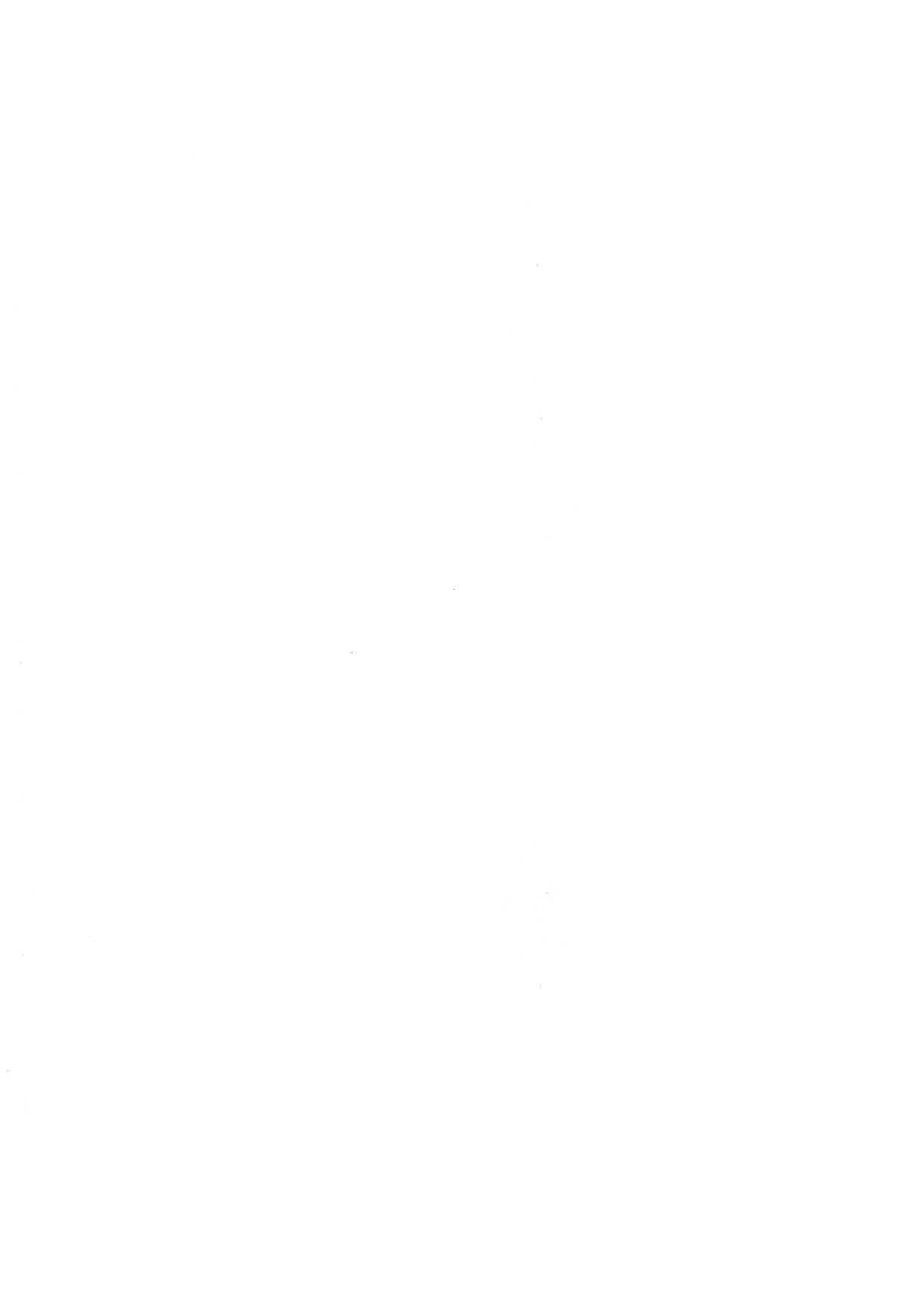 Liquidación do Presuposto de Ingresos e Gastos co nivel de desagregación do Presuposto aprobado e as súas modificacións posteriores (nivel  de  partida)  e  resumas  da liquidación56 PáxinasAnexo  1- Resultado  Orzamentario2 PáxinasAnexo  2- Estado  do Remanente  de Tesourería2 PáxinasAnexo  3- Resumo  de proxectos  de gasto e Desviacións  de Financiamento4 PáxinasInforme de Estabilidade Orzamentaria8 Páxinas1  Total Dereitos Recoñecidos Netos1  Total Dereitos Recoñecidos Netos5.336.335,39Operaciones Non Financeiras PresupostoCorrente (Capítulos 1 a 5)4.804.799,50Resto Operaciones Non Financieras (Capítulos 6 y 7)528.671,89Subtotal Operaciones Non Financeiras5.333.471,39Activos Financieros (Capítulo 8)2.864,00Pasivos Financieros (Capítulo 9)0,002  Total Obrigas Recoñecidas2  Total Obrigas Recoñecidas5.090.245,18Operaciones No Financieras PresupuestoCorriente (Capítulos 1 a 4)3.870.098,68Resto Operaciones Non Financeiras (Capítulos 6 y 7)1.042.408,75Subtotal Operaciones No Financieras4.912.507 ,43Activos  Financieros (Capítulo 8)	2.864,00Pasivos  Financieros (Capítulo 9)	174.873,75RESULTADO  PRESUPUESTARIO  (1-2)246.090,213  Desviacións de Financiamento Negativas201.864,634   Desviaciones  de Financiación Positivas205.877)8Obrigas financiadas  con Remanente  Tesourería  para Gastos5  Xerais128.343,43RESULTADO  AXUSTADO  (1-2+3-4+5)370.420,4920142013l.	Fondos Líquidosl.	Fondos Líquidos2.548.492,111.975.795,232.	Dereitos  pendentes  de Cobro:2.	Dereitos  pendentes  de Cobro:259.405,42191.194,24- Presupuesto Corrente253.294,94- Presupuestos pechados811,00-   Operaciones  no Presupuestarias6.902,18A deducir:-  Ingresos  pendentes  de aplicación1.602,703.	Obrigas pendentes  de Pago:3.	Obrigas pendentes  de Pago:940.631,41504.049,71- Presupuesto Corrente639.456,74- Presupuestos pechados2.445,02-   Operaciones  no Presupuestarias300.539,16A deducir:-  Pagos pendentes  de aplicación  definitiva1.809,51-  Anticipos  de Caixa Fixa ptes.  de xustificar0,00REMANENTE  DE TESOURERIA  TOTAL  (1+2-3)REMANENTE  DE TESOURERIA  TOTAL  (1+2-3)1.867.266,121.662.939,764.	Dereitos  ptes  de Cobro  de Difícil  ou Imposible Recadación4.	Dereitos  ptes  de Cobro  de Difícil  ou Imposible Recadación811,00811,00Subtotal Remanente  después  de  "Dudoso Cobro"Subtotal Remanente  después  de  "Dudoso Cobro"1.866.455,121.662.128,765.	Exceso  Financ.  Afectado  (Desv.  Financiamento Positivas)5.	Exceso  Financ.  Afectado  (Desv.  Financiamento Positivas)61.907,5118.223,95REMANENTE  TESOURERÍA  GASTOS  XERAIS  (1+2-3-4-5)REMANENTE  TESOURERÍA  GASTOS  XERAIS  (1+2-3-4-5)1.804.547,611.643.904,81Gasto	computable liquidación 2013Límite Regra  de Gasto (incremento 1,5%)Investimentos financeiramente sostibles computables (1)Gasto computableliquidación 20144.180.415,724.243.121,96311.420,393.662.386,67Exercicio  2014Exercicio  2013Exercicio 2012Derechos netos reconocidos (Capítulos I a V)Subtotal4.804.799,504.804.799,505.174.301,135.174.301,134.681.052,864.681.052,86O.R. Capítulos 1, 2 y 4O.R. Capítulos 3 y 9 (Operaciones L/P)3.852.995,763.741.786 ,713.798.181,89O.R. Capítulos 1, 2 y 4O.R. Capítulos 3 y 9 (Operaciones L/P)191.976,67235.560,62335.171,25OR financiadas con RTGG (cap. 1 a 4)128.343,430,000,00Subtotal3.916.629,003.977.347,334.133.353,14Diferencia888.170,501.196.953,80547.699,72Aforro Neto18,49%23,13%11,70%Exercicio 2014Exercicio  2013Exercicio 2012Dereitos netos reconocidos (Capítulos I a V)4.804.799,505.174.301,134.681.052,86Subtotal4.804.799,505.174.301,134.681.052,86R.T. Gastos Xerais1.804.547,611.643.904,81586.269,80Porcentaxe37,56%31,77%12,52%Exercicio 2014Exercicio 2013Exercicio 2012Dereitos netos reconocidos (Capítulos I a V)Subtotal4.804 .799,504.804.799,505.174.301,135.174.301,134.681.052 ,864.681.052,86Saldo vivo Operacions C/P e L/P a 31 de decembro (Non inclue a devolucion da PTE)592.683,41767 .557,161.060.238,66Porcentaxe12,34%14,83%22,65 %Exercicio 2014Exercicio 2013Exercicio 2012Ochos. netos reconocidos  (Capítulos I a 111)Recaudación Neta (Capítulos I a 111)2.524.784,702.524.747,932.832 .294,332.832.294 ,332.491.915,692.491.915,69Porcentaje99,999%100,00%100,00%PartidaConceptoExplicación  principalImporte011.913.00Débeda PúblicaSobrante  sobre orzamentado53.126,52 €132.121.03Seguridade	e	orde públicoSobrante sobre orzamentado polas baixas42.268,62 €151.227.99Redacción PXOMSen trámite orzamentario35.000,00 €162.227.00Recollida de lixo e limpeza viariaPresupuestada revisión  de  prezos dos  contratos  non facturada22.435,31 €Ec. 221.00Subministro eléctricoSobrante da tramitación49.410,28 €324.489.00Becas estudoFalta  de trámite orzamentario10.000,00 €931.352.00InteresesSobrante  sobre o orzamentado22.240,36 €Total234.481,09 €IMPORTEDRN  Operaciones  Non  Financeiras  Presuposto Corrente+  (Capítulos  1 a 5)4.804.799,50ORN  Operaciones  No  Financieras  Presupuesto Corriente-  (Capítulos 1 a 4)3.870.098,68Aforro Bruto934.700,82+ DRN Resto Operaciones Non Financieras (Capítulos 6 y 7)528.671,89-  ORN Resto Operaciones Non Financeiras (Capítulos 6 y 7)1.042.408,75Subtotal  Operacións  Non Financeiras-513.736,86Superávit  (+) ou Necesidade  de Financiaciamento  (-)420.963,96-  Axuste  1º (criterio caixa)-36,77-   Axuste 2º (int. Devengados)-228,16-  Axuste 3º (Operacións pendentes  de  aplicar)-122.483,80+   Axuste 4º (Reintegros  PTE 2008)28.086,12+   Axuste 5° (Reintegros PTE  2009)16.854,12+   Axuste 6° (Reintegros PTE  2011)3.136,23Total Superávit  (+) ou Necesidade  de Financiaciamento   (-)346.291,70Entidade FinanceiraPréstamo referenciaData VencimentoDías devengados 2014 (s/90)Intereses totales deven2adosIntereses a computarBANCO SABADELL552313/01/201577155,81133,30LA CAIXA851532-5601/01/20159059,7759,77CAIXA GALICIA500-0207-16491-701/01/20159013,2713,27CAIXA GALICIA500-0207-16492-601/01/2015902,062,06CAIXA GALICIA500-0207-16493-501/01/2015900,850,85CAIXA GALICIA500-0207-16495-301/01/2015901,701,70CAIXA GALICIA500-0207-16694-201/01/2015903,073 07CAIXA GALICIA I	500-0207-16774-7 I	01/01/2015 I	9014,1414,14TOTAL AXUSTE250,67 €228,16 €Facturas  pendentes  a 31/12/2014  (conta 413)-230.432,30Facturas REX  aprobadas no exercicio   2014107.948,50Total Axuste-122.483,80Cantidade  reintegradaCantidade pendente  a 31/12/2014Axuste 4º (Reintegros PTE  2008)28.086,1230.426,37Axuste  5º (Reintegros PTE 2009)16.854,1235.112,87Axuste 6° (Reintegros PTE  2011)3.136,230,00INGRESOSINGRESOSINGRESOSINGRESOSINGRESOSPRESUPOSTOPRESUPOSTODRTOS. NETOSDRTOS.CAPÍTULOINICIALDEFINITIVORECOÑECIDOSRECAUDADOS1. IMPOSTOS DIRECTOSl.781.000,001.781.000,002.038.521,112.038.521,112. IMPOSTOS INDIRECTOS80.000,0080.000,0051.334,1551.334, 153. TAXAS E OUTROS INGRESOS627.910,00639.059,75434.929,44434.892,674. TRANSFERENCIAS CORRENTES1.844.389,822.036.370,412.161.071,281.938.960,115. INGRESOS PATRIMONIAIS129.200,00129.200,00118.943,52118.943,52Subtotal Ingresos Correntes4.462.499 ,824.665.630,164.804.799 ,504.582.651,566. ALLEAMENTOS REAISoooo7. TRANSFERENCIAS DE CAPITAL153.746,111.002.139,41528.671,89498.813,698. ACTIVOS FINANCEIROS5.000,001.225.691,532.864,001.575,209. PASIVOS FINANCEIROSoo0,000,00Subtotal Ingresos Capital158.746 112.227.830,94531.535,89500.388,89TOTAIS EXERCICIO4.621.245,936.893.461,105.336.335,395.083.040,45GASTOSGASTOSGASTOSGASTOSGASTOSPRESUPOSTOPRESUPOSTOOBLIGACIONSPAGOSCAPÍTULOINICIALDEFINITIVORECOÑECIDASREALIZADOS1. GASTOS  PERSOAL2.123.935,002.184.457,032.037.318,011.996.825,472. GASTOS CORR. E SERVIC.1.761.314,831.954.594, 121.718.330,911.577.018,773. GASTOS FINANCEIROS60.500,0055.500,0017.102,9217.102,924.  TRANSF. CORRENTES137.950,00125.917,9297.346,8484.303,12Subtotal  Gastos Correntes4.083.699,834.320.469,073.870.098,683.675.250 ,286.  INVESTIMENTOS  REAIS304.546, 102.339.992,031.042.408,75597.800,417. TRANSF. DE CAPITAL0,000,000,000,008. ACTIVOS FINANCEIROS5.000,005.000,002.864,002.864,009.  PASIVOS FINANCEIROS228.000,00228.000,00174.873,75174.873,75Subtotal Gastos Capital537.546,102.572.992,031.220.146,50775.538,16TOTAIS4.621.245.936.893.461,105.090.245,184.450.788,441 Total Dereitos Recoñecidos Netos1 Total Dereitos Recoñecidos Netos5.336.335,39Operacións Non Financeiras  Presuposto  Corrente  (Cap.  1 a 5)4.804.799,50Operacións Non Financeiras  Presuposto  Corrente  (Cap.  1 a 5)4.804.799,50Operacións Non Financeiras  Presuposto  Corrente  (Cap.  1 a 5)4.804.799,50Resto Operacións Non Financieras (Capítulos  6 e 7)528.671,89Subtotal  Operacións Non Financeiras5.333.471,39Activos  Financeiros  (Capítulo 8)2.864,00Pasivos  Financeiros  (Capítulo 9)0,002   Total  Obrigas Recoñecidas2   Total  Obrigas Recoñecidas5.090.245,18Operacións Non Financeiras  Presuposto  Corrente  (Cap.  1 a 4)3.870.098 ,68Operacións Non Financeiras  Presuposto  Corrente  (Cap.  1 a 4)3.870.098 ,68Operacións Non Financeiras  Presuposto  Corrente  (Cap.  1 a 4)3.870.098 ,68Resto Operacións Non Financeiras (Capítulos  6 e 7)1.042.408,75Subtotal  Operacións  Non Financeiras4.912.507,43Activos  Financeiros  (Capítulo 8)2.864,00Pasivos  Financeiros  (Capítulo 9)174.873,75RESULTADO  PRESUPOSTARIO  (1-2)RESULTADO  PRESUPOSTARIO  (1-2)246.090,213 Desviacións de Financiamento Negativas201.864,634   Desviacións  de Financiación Positivas4   Desviacións  de Financiación Positivas205.877,785 Obrigas financiadas con Remanente Tesourería Gastos Xerais5 Obrigas financiadas con Remanente Tesourería Gastos Xerais128.343,43RESULTADO AXUSTADO (1-2+3-4+5)RESULTADO AXUSTADO (1-2+3-4+5)370.420,492014l.	Fondos Líquidosl.	Fondos Líquidos2.548.492,112.	Dereitos  pendentes  de Cobramento:2.	Dereitos  pendentes  de Cobramento:259.405,42- Presuposto Corrente253.294,94-  Presupostos  pechados811,00-  Operacións  non Presupostarias6.902,18A deducir:-  Ingresos pendentes  de aplicación1.602,703.	Obrigas pendentes  de Pagamento:3.	Obrigas pendentes  de Pagamento:940.631,41- Presuposto Corrente639.456,74- Presupostos pechados2.445,02-  Operacións non  Presupostarias300.539,16A deducir:-  Pagos pendentes  de aplicación  definitiva1.809,51-  Anticipos  de Caixa Fixa ptes. de  xustificar0,00REMANENTE DE TESOURERIA TOTAL (1+2-3)REMANENTE DE TESOURERIA TOTAL (1+2-3)1.867.266,124.	Dereitos  ptes de Cobro  de Difícil ou Imposible  Recadación4.	Dereitos  ptes de Cobro  de Difícil ou Imposible  Recadación811,00Subtotal Remanente  despois  de  "Dudoso Cobro"Subtotal Remanente  despois  de  "Dudoso Cobro"1.866.455,125.	Exceso  Financ. Afectado  (Desv. Financiamento  Positivas)5.	Exceso  Financ. Afectado  (Desv. Financiamento  Positivas)61.907,51REMANENTE  TESOURERÍA  GASTOS  XERAIS  (1+2-3-4-5)REMANENTE  TESOURERÍA  GASTOS  XERAIS  (1+2-3-4-5)1.804.547,61Gasto computable liquidación 2013Límite Regra de Gasto (incremento  1,5%)Investimentos financeiramente	sostibles computablesGasto computable liquidación 20144.180.415,724.243.121,96311.420,393.662.386,6733500T.ocup.vía púb.c/ terraz10.000,0010.000,0010.000,002.375,482.375,482.375,482.375,482.375,48-7.624,52-7.624,5233800Compensación de Telefónic15.000,0015.000,0015.000,0014.291,27  114.291,2714.291,2714.291,2714.291,27-708,73-708,7333901Tasa Util.lnstalac. depo60 000,0060 000,0060.000,0067,250,9367.250,9367.250,9367.250,9367.250,937.250,937.250,9333902Tasa ocupacion con puesto30.000,0030.000,0030.000,003.161,303.161,303.161,303.161,303.161,30-26.838,70-26.838,7033903	Tasa  ocupacion con vallas	3.000,00 1	3.000,0033903	Tasa  ocupacion con vallas	3.000,00 1	3.000,0033903	Tasa  ocupacion con vallas	3.000,00 1	3.000,0033903	Tasa  ocupacion con vallas	3.000,00 1	3.000,0033903	Tasa  ocupacion con vallas	3.000,00 1	3.000,002.862,192.862,192.862,192.862,19-137,8133904ITasa Util.lnstalac.cult2.730,002.730,004 010,004.010,004.010,00	1.280,004.010,00	1.280,004.010,00	1.280,0033905I Taxa  lnst.deportivas temp16.160,756.160,75-6.160,75-6.160,75-6.160,75341011I Precio Púb. Axuda  Fogar50.000,00 150.000,0054.357,70 1...,..154.357,7054.357,70	4.357,7054.357,70	4.357,7054.357,70	4.357,70¡_ _2.434.910,009.345,75 12.444.255,752.660.043,61	188.34	---l---2.4_7_1_.7_0_1_,0_1_12.660.043,61	188.34	---l---2.4_7_1_.7_0_1_,0_1_12.660.043,61	188.34	---l---2.4_7_1_.7_0_1_,0_1_12_.471_.7_0_1,0=1  ============  =====27-.445,262_.471_.7_0_1,0=1  ============  =====27-.445,262_.471_.7_0_1,0=1  ============  =====27-.445,2633901 Tasa Util. lnstalac. depo60.000,0060.000,0067.250,9367.250,93  167.250,937.250,9333902 Tasa ocupacíon con puesto30.000,0030.000,003.161,303.161,303.161,30-26.838,7033903 Tasa ocupacion con vallas3.000,003.000,00  12.862,192.862,192.862,19-137,8133904  Tasa Util. lnstalac. cult2 730,002.730,004.010,004.010,004.010,001.280,0033905 Taxa lnst.deportívas temp6.160,756.160,75-6.160,75160Cuotas sociales.16000Seguridad Social.524.000,00-5.729,26518.270,74451.369,4951.369,49410 876,9540,492,5466.901,25Total Concepto524.000 ,00-5.729,26518.270,74451.369,49451.369,49410.876,9540.492 ,5466.901,251162Gastos sociales del perso116200Fonnac.y perfec.del perso1.400,001.400,00150,00 i150,00150,001.250,0016205Seguros.5.000,005.000,003.387,73 13.387,733.387,731.612,27Total Concepto6.400,006.400,003.537 ,733.537,733.537,732.862,27Total Artículo.Total Artículo.Total Artículo.Total Artículo.530.400,00-5.729,26524,670,74454.907 ,22454.907,22414.414 ,6840.492 ,5469.763,52Total CapítuloTotal CapítuloTotal CapítuloTotal Capítulo2.123.935,0060.522,032.184.457,032.037.318 ,012.037.318,011.996.825,4740.492,54147.139,02203Arrend.maq, instalac.y ut20300Arrend.maq, instalac.y ut1.500,001.500,001.035,801.035,80676,43 1359,37464,20 1Total Concepto  I1 500,001,500,001.035,80 11.035,80676,43359,37464,20 1123300Otras indemnizaciones.28.000,003.100,0031.100,0034.140,0034.140,0030.282,003.858,00 1-3.040,0023301Dietas asistenc. tribunal600,002.655 ,003.255,003.090,423.090,423.090,42164,5831000Intereses.125.000,0025.000,009.342,489,342,489.342,48Total Concepto25.000,0025.000,009.342,489.342,489.342,4835900359 Otros gastos financie1300,00300,00300,000,800,800,80Total Concepto I300,00300,00300,000,800,80 10,80111111111Total Articulo. ¡Total Articulo. ¡Total Articulo. ¡35 ,300,00-5 ,000,0030 ,300,007.760,447.760,44 17.760,4422.539,56 ,Total CapituloTotal CapituloTotal Capitulo60.500,00-5 .000,0055,500,0017.102,9217.102,9217.102,9238.397,0899,0099,00199,00199,00100,0099,00-100,00-99,0099,00199,00199,00100,0099,00-100,00125.000,00107.714,02132.714,02117.317,70 :78.307 , 83 163.647,3414.660,4954.406,19 1Total Concepto25.000,00 1107.714,02132.714,02117.317,70 178.307,8363 647,34 114.660,4954.406, 19Total Gr. Progra. . .34.220,0025.469,3859.689,3855.386,6955.386,6943.767,4011.619,294.302,69Total Política263.670,003,628,05267.298,05225.486,51225.486,51207.756,3817.730, 1341.811,54Total Gr. Progra• .•643.500,00  154.771,87698.271,87648,928,21648.750,88627.090,6821.660 ,2049.520,991Total Política643.500,0054.771,87698.271,87648.928,21648.750,88627.090,6821.660,2049.520,99241Fomento del empleo42.500,0088.384,61130.884,61 192,886,0092.886,0088.932,343.953,66 13.953,66 13.953,66 137.998,61Total Gr. Progra. • •42.500,0088,384,61130.884,61 192.886,0092.886,0088.932,343 953,663 953,663 953,6637.998,61---Total Política	42.500,00Total Política	42.500,00Total Política	42.500,00Total Política	42.500,0088,384,61130.884,61 192.886,0092,886,0088.932,343.953,6637.998,6137.998,61Total Área de Gasto	686.000,00Total Área de Gasto	686.000,00Total Área de Gasto	686.000,00Total Área de Gasto	686.000,00143.156,48829.156,48  1741.814,21  I741.636,88716.023,0225.613,8687.519,6087.519,60CONCEPTOSDERECHOS RECONOCIDOS NETOSOBLIGACIONES RECONOCIDAS NETASAJUSTESRESULTADO PRESUPUESTARIOOperaciones corrientesOtras operaciones no financieras 1.Total operaciones no financieras (a+b) 2.Activos financieros3.Pasivos financierosRESULTADO PRESUPUESTARIO  DEL EJERCICIO4.804.799,503.870.098 ,68934.700 ,82Operaciones corrientesOtras operaciones no financieras 1.Total operaciones no financieras (a+b) 2.Activos financieros3.Pasivos financierosRESULTADO PRESUPUESTARIO  DEL EJERCICIO528.671,891.042.408,75-513.736,86Operaciones corrientesOtras operaciones no financieras 1.Total operaciones no financieras (a+b) 2.Activos financieros3.Pasivos financierosRESULTADO PRESUPUESTARIO  DEL EJERCICIO5.333.471,394.912.507,43420.963,96Operaciones corrientesOtras operaciones no financieras 1.Total operaciones no financieras (a+b) 2.Activos financieros3.Pasivos financierosRESULTADO PRESUPUESTARIO  DEL EJERCICIO2.864,002.864,00Operaciones corrientesOtras operaciones no financieras 1.Total operaciones no financieras (a+b) 2.Activos financieros3.Pasivos financierosRESULTADO PRESUPUESTARIO  DEL EJERCICIO174.873,75-174.873, 75Operaciones corrientesOtras operaciones no financieras 1.Total operaciones no financieras (a+b) 2.Activos financieros3.Pasivos financierosRESULTADO PRESUPUESTARIO  DEL EJERCICIO5.336.335,395.090.245, 18246.090,21AJUSTES4.Créditos gastados financiados con remanente de tesorería para gastos generales 5.Desviaciones de financiación negativas del ejercicio6.Desviaciones de financiación  positivas del ejercicioAJUSTES4.Créditos gastados financiados con remanente de tesorería para gastos generales 5.Desviaciones de financiación negativas del ejercicio6.Desviaciones de financiación  positivas del ejercicioAJUSTES4.Créditos gastados financiados con remanente de tesorería para gastos generales 5.Desviaciones de financiación negativas del ejercicio6.Desviaciones de financiación  positivas del ejercicioAJUSTES4.Créditos gastados financiados con remanente de tesorería para gastos generales 5.Desviaciones de financiación negativas del ejercicio6.Desviaciones de financiación  positivas del ejercicioAJUSTES4.Créditos gastados financiados con remanente de tesorería para gastos generales 5.Desviaciones de financiación negativas del ejercicio6.Desviaciones de financiación  positivas del ejercicioAJUSTES4.Créditos gastados financiados con remanente de tesorería para gastos generales 5.Desviaciones de financiación negativas del ejercicio6.Desviaciones de financiación  positivas del ejercicio128.343,43AJUSTES4.Créditos gastados financiados con remanente de tesorería para gastos generales 5.Desviaciones de financiación negativas del ejercicio6.Desviaciones de financiación  positivas del ejercicioAJUSTES4.Créditos gastados financiados con remanente de tesorería para gastos generales 5.Desviaciones de financiación negativas del ejercicio6.Desviaciones de financiación  positivas del ejercicioAJUSTES4.Créditos gastados financiados con remanente de tesorería para gastos generales 5.Desviaciones de financiación negativas del ejercicio6.Desviaciones de financiación  positivas del ejercicio201.864,63AJUSTES4.Créditos gastados financiados con remanente de tesorería para gastos generales 5.Desviaciones de financiación negativas del ejercicio6.Desviaciones de financiación  positivas del ejercicioAJUSTES4.Créditos gastados financiados con remanente de tesorería para gastos generales 5.Desviaciones de financiación negativas del ejercicio6.Desviaciones de financiación  positivas del ejercicioAJUSTES4.Créditos gastados financiados con remanente de tesorería para gastos generales 5.Desviaciones de financiación negativas del ejercicio6.Desviaciones de financiación  positivas del ejercicio205.877,78124.330,28RESULTADO PRESUPUESTARIO AJUSTADORESULTADO PRESUPUESTARIO AJUSTADORESULTADO PRESUPUESTARIO AJUSTADORESULTADO PRESUPUESTARIO AJUSTADO370.420,49COMPONENTESIMPORTES AÑOIMPORTES AÑOIMPORTES AÑO ANTERIORIMPORTES AÑO ANTERIOR1. Fondos líquidos1. Fondos líquidos2.548.492,112. Derechos pendientes de cobro2. Derechos pendientes de cobro259.405,42+ del Presupuesto corriente+ del Presupuesto corriente253.294,94+ del Presupuestos cerrados+ del Presupuestos cerrados811,00+ de Operaciones  no presupuestarias+ de Operaciones  no presupuestarias6.902,18- cobros realizados pendientes de aplicación  definitiva- cobros realizados pendientes de aplicación  definitiva1.602,703. Obligaciones pendientes de pago3. Obligaciones pendientes de pago940.631,41+ del Presupuesto corriente+ del Presupuesto corriente639.456 ,74+ del Presupuestos cerrados+ del Presupuestos cerrados2.445,02+ de Operaciones no presupuestarias+ de Operaciones no presupuestarias300.539 ,16- pagos realizados pendientes de aplicación definítiva- pagos realizados pendientes de aplicación definítiva1.809,51l. Remanentes de tesorería total (1 + 2 - 3)l. Remanentes de tesorería total (1 + 2 - 3)l. Remanentes de tesorería total (1 + 2 - 3)1.867.266,1211. Saldos de dudoso cobro11. Saldos de dudoso cobro11. Saldos de dudoso cobro811,00111. Exceso de financiación afectada111. Exceso de financiación afectada111. Exceso de financiación afectada61.907,51IV. Remanente de tesorería para gastos generales  (1 - 11 -  111)IV. Remanente de tesorería para gastos generales  (1 - 11 -  111)IV. Remanente de tesorería para gastos generales  (1 - 11 -  111)1.804.547,61